ТЫВА РЕСПУБЛИКАНЫӉ ЧАЗАА
ДОКТААЛПРАВИТЕЛЬСТВО РЕСПУБЛИКИ ТЫВА
ПОСТАНОВЛЕНИЕот 12 декабря 2019 г. № 589г.КызылОб утверждении Республиканской комплексной программыпо укреплению здоровья, увеличению периода активного долголетия и продолжительности здоровой жизни граждан старшего поколения в Республике Тыва на 2019-2024 годыВ целях реализации Указа Президента Российской Федерации от 7 мая 2018 г. № 204 «О национальных целях и стратегических задачах развития Российской           Федерации на период до 2024 года», постановления Правительства Российской             Федерации от 26 декабря 2017 г. № 1640 «Развитие здравоохранения Российской Федерации Правительство Республики Тыва ПОСТАНОВЛЯЕТ:1. Утвердить прилагаемую Республиканскую комплексную программу Республики Тыва по укреплению здоровья, увеличению периода активного долголетия и продолжительности здоровой жизни граждан старшего поколения в Республике Тыва на 2019-2024 годы.2. Рекомендовать органам местного самоуправления муниципальных образований Республики Тыва разработать и утвердить муниципальные программы по укреплению здоровья, увеличения периода активного долголетия и продолжительности здоровой жизни граждан старшего поколения на 2019-2024 годы.3. Разместить настоящее постановление на «Официальном интернет-портале правовой информации» (www.pravo.gov.ru) и официальном сайте Республики Тыва       в информационно-телекоммуникационной сети «Интернет».4. Контроль за исполнением настоящего постановления возложить на заместителя Председателя Правительства Республики Тыва Натсак О.Д.Глава Республики Тыва                                                                                   Ш. Кара-оолРеспубликанская комплексная программа по укреплению здоровья, увеличению периода активного долголетия и продолжительности здоровой жизни граждан старшего поколения в Республике Тыва на 2019-2024 годыП А С П О Р ТРеспубликанской комплексной программы по укреплению здоровья, увеличению периода активного долголетия и продолжительности здоровой жизни граждан старшего поколения в Республике Тыва на 2019-2024 годыI. Общие положенияПрограмма разработана во исполнение Указа Президента Российской Федерации от 7 мая 2018 г. № 204 «О национальных целях и стратегических задачах развития Российской Федерации на период до 2024 года» и постановления Правительства Российской Федерации от 26 декабря 2017 г. № 1640 «Развитие здравоохранения Российской Федерации.Повышение качества жизни граждан старшего поколения, увеличение периода активного долголетия и продолжительности здоровой жизни – одна из главных целей современной социальной политики.Сфера действия Программы направлена на улучшение социально-экономичес-кого положения и качества жизни граждан старшего поколения; совершенствование системы охраны здоровья граждан старшего поколения; развитие медицинской помощи по профилю «гериатрия» и системы оценки потребности в уходе; проведение вакцинации против пневмококковой инфекции граждан старше трудоспособного возраста из групп риска; развитие системы социального обслуживания граждан старшего поколения и создание условий для развития рынка социальных услуг в сфере социального обслуживания и участия в нем организаций различных организационно-правовых форм и форм собственности; обеспечение совершенствования организации профессионального обучения, дополнительного профессионального образования по востребованным на рынке труда профессиям и специальностям для реализации трудового потенциала граждан старшего поколения; организацию занятий физической культурой граждан пожилого возраста на спортивных объектах шаговой доступности, на спортивных площадках во дворах, в парках, бассейнах, на базе организаций социального обслуживания и медицинских организаций, в том числе специализированных секциях и группах для граждан пожилого возраста; вовлечение в культурную жизнь общества; создание условий для формирования комфортной потребительской среды для граждан старшего поколения и субъектов предпринимательской деятельности через развитие многоформатной инфраструктуры торговли; обеспечение приспособленности парка общественного транспорта к потребностям маломобильных групп населения; развитию благотворительности и добровольческой (волонтерской) деятельности в интересах граждан старшего поколения, в том числе «серебряного волонтерства»; формированию позитивного и уважительного отношения к людям старшего поколения, повышение готовности всего населения к происходящим демографическим изменениям.II. Характеристика проблемы и обоснование необходимости решения её программными методамиРеспублика Тыва является приграничной территорией Российской Федерации и характеризуется высоким уровнем рождаемости, транспортной недоступностью и отсутствием в регионе свободных экономических зон и крупных инвестиционных проектов, имеющих общенациональное значение.Численность постоянного населения в республике ежегодно увеличивается в среднем на 2-3 тыс. чел. Начиная с 2007 года население Тувы возросло на 22,2 тыс. человек и составило на начало 2019 года 324,5 тыс. человек. Растет продолжительность жизни в республике. Так, если 13 лет назад           (2006 г.) общая средняя продолжительность жизни населения республики составляла 58,2 лет, то в 2018 году данный показатель возрос в целом до 67,1 лет, что считается самым высоким уровнем продолжительности жизни в республике, включая советский период. Однако в сравнении с другими регионами России продолжительность жизни в Туве, по-прежнему остается низкой. По данным федерального реестра инвалидов по состоянию на 1 января           2019 г., в республике проживают 22379 инвалидов (6,9 процента от общего числа населения). Согласно прогнозам до 2036 года ожидается старение населения республики, что повлияет на возрастную структуру населения региона. Процессы старения населения республики обусловят повышение потребности в предоставлении социальных услуг по социальному обслуживанию.По состоянию на 1 января 2019 г. система социального обслуживания населения Республики Тыва включает 28 учреждений социального обслуживания, предоставляющих социальные услуги в форме социального обслуживания на дому, в полустационарной и стационарной формах, из них 2 психоневрологических интернатов, 6 домов-интернатов для престарелых и инвалидов, 19 центров социальной помощи семье и детям и 1 комплексный центр социального обслуживания населения. С 2013 года количество учреждений социального обслуживания не изменилось.Сегодня наиболее востребованными у граждан пожилого возраста и инвалидов являются услуги, оказываемые в стационарных условиях и на дому.В настоящее время в реестре поставщиков социальных услуг в Республике Тыва состоят 29 организаций социального обслуживания населения, из них 22 организации (в том числе 19 государственных учреждений социального обслуживания и 3 негосударственные организации) оказывают социальные услуги гражданам пожилого возраста и инвалидам.Учреждениями предоставляется около 80 социально-бытовых, социально-медицинских, социально-педагогических, социально-психологических, социально-трудовых, социально-правовых, срочных услуг, а также услуг по повышению коммуникативного потенциала граждан, имеющих ограничения жизнедеятельности.Перечень услуг утвержден Законом Республике Тыва от 25 декабря 2014 г.     № 26-ЗРТ «О реализации полномочий по социальному обслуживанию граждан на территории Республики Тыва». В настоящее время проводится актуализация указанного Перечня услуг.Ежегодно социальные услуги в учреждениях получают около 3 тыс. человек, из них почти тысяча граждан, частично утративших способность к самообслуживанию, получают надомные услуги. В домах-интернатах проживают более 900 человек, из них около 400 граждан старше 60 лет.Растет число обслуживаемых долгожителей – граждан старше 85 лет. Важной составляющей ухода за гражданами пожилого возраста и инвалидами является предоставление им социально-медицинских услуг.Отделения социального обслуживания на дому действуют во всех центрах социальной помощи семье и детям и Республиканском комплексном центре социального обслуживания «Поддержка». Ежегодно их услугами пользуются около тысячи человек. При этом в оказании услуг задействованы 88 социальных работников. В настоящее время специалистами учреждений, предоставляющих социальные услуги на дому и медицинскими работниками установлено, что около 1400 граждан нуждаются в постоянном постороннем уходе.Межведомственное взаимодействие социальных и медицинских служб при оказании социально-медицинских услуг гражданам пожилого возраста и инвалидам в регионе осуществляется в соответствии с Порядком межведомственного взаимодействия органов государственной власти Республики Тыва при предоставлении социальных услуг и социального сопровождения (постановление Правительства Республики Тыва от 12 декабря 2014 г. № 584).Регламентом межведомственного взаимодействия органов государственной власти Республике Тыва в связи с реализацией полномочий в сфере социального обслуживания (постановление Правительства Республики Тыва от 12 декабря          2014 г. № 584) определены перечень и виды деятельности органов государственной власти Республике Тыва, осуществляющих межведомственное взаимодействие в связи с реализацией полномочий в сфере социального обслуживания, порядок и формы межведомственного взаимодействия, требования к содержанию, формам и условиям обмена информацией, механизм реализации мероприятий по социальному сопровождению (далее – Регламент). В настоящее время Регламент актуализируется в части содержания форм и условий обмена информацией по уходу за пожилыми инвалидами.На сегодняшний день оказание услуг, связанных с наблюдением за здоровьем граждан, обслуживаемых социозащитными учреждениями, осуществляется с участием медицинских организаций и предусматривает помощь по выполнению медицинских процедур по назначению лечащего врача, обеспечению лекарственными препаратами, осуществлению мероприятий по профилактике образования пролежней, наложению компрессов, осуществлению перевязок, оказанию первой помощи.Также медицинские работники организаций здравоохранения привлекаются к осуществлению систематического наблюдения за гражданами пожилого возраста и инвалидами в целях выявления отклонений в состоянии их здоровья, для консультирования по социально-медицинским вопросам, проведения оздоровительных мероприятий по поддержанию физической активности граждан пожилого возраста и инвалидов, организации здорового питания по рекомендациям лечащего врача, для обучения родственников и других лиц, осуществляющих уход за данной категорией граждан на дому, принципам организации ухода, использованию технических средств реабилитации, обустройству места нахождения человека, находящегося на постельном режиме, составлению распорядка дня, питанию, индивидуальному уходу, выбору качественных средств ухода.III. Аналитическая частьАнализ текущей демографической ситуации в Республике Тыва и ее прогноз Основные демографические показатели и тенденции Республики Тыва, в том числе в динамике, представлены в таблицах ниже.Таблица № 1Численность населения Республики Тыва в динамикеЧисленность населения Республики Тыва по полу и возрасту (2018 год)Таблица № 3Возрастной состав населения Республики Тыва в динамике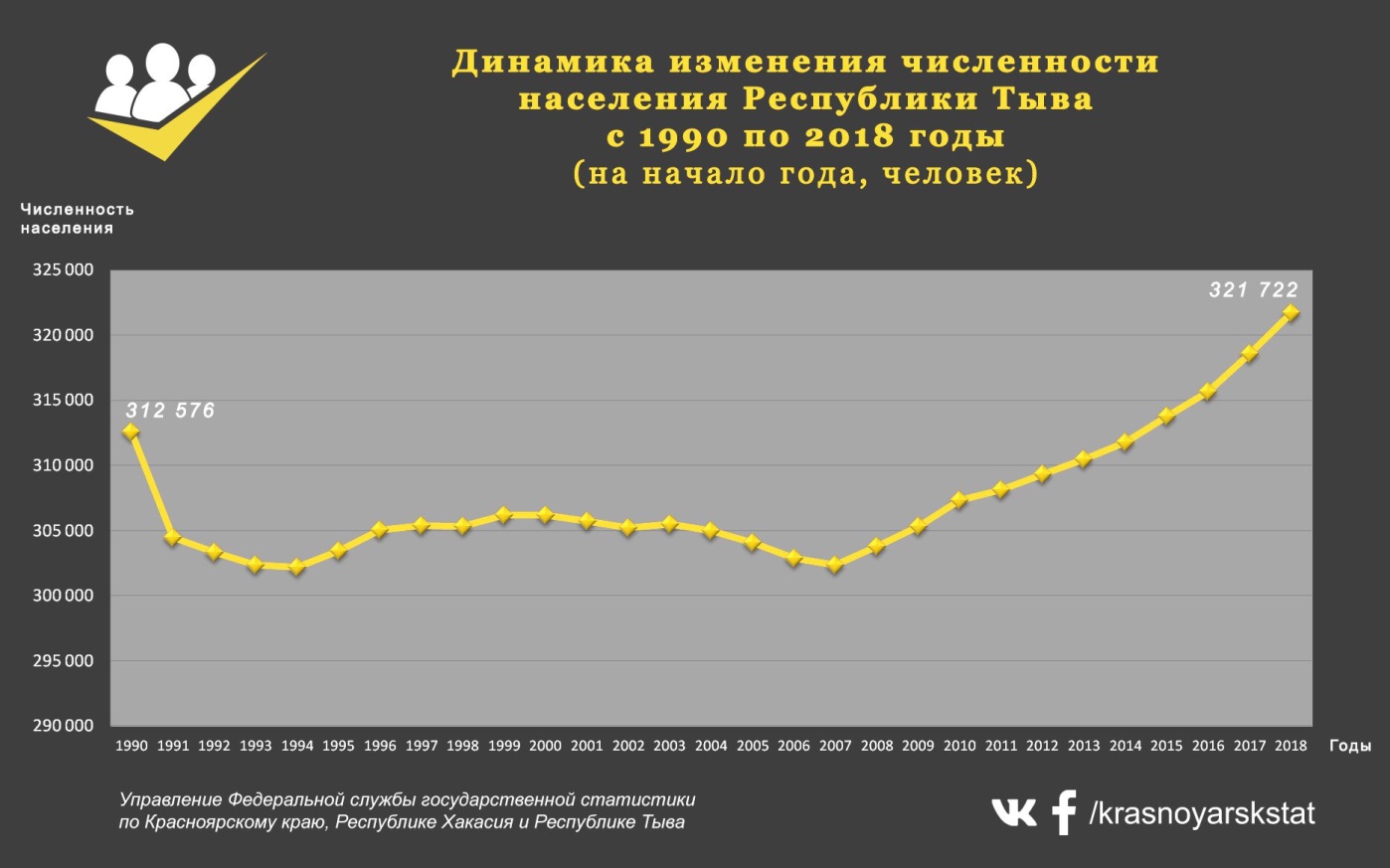 Таблица № 4Распределение численности населения по полу и основным возрастным группам по районам Республики Тыва (на 1 января 2018 г.)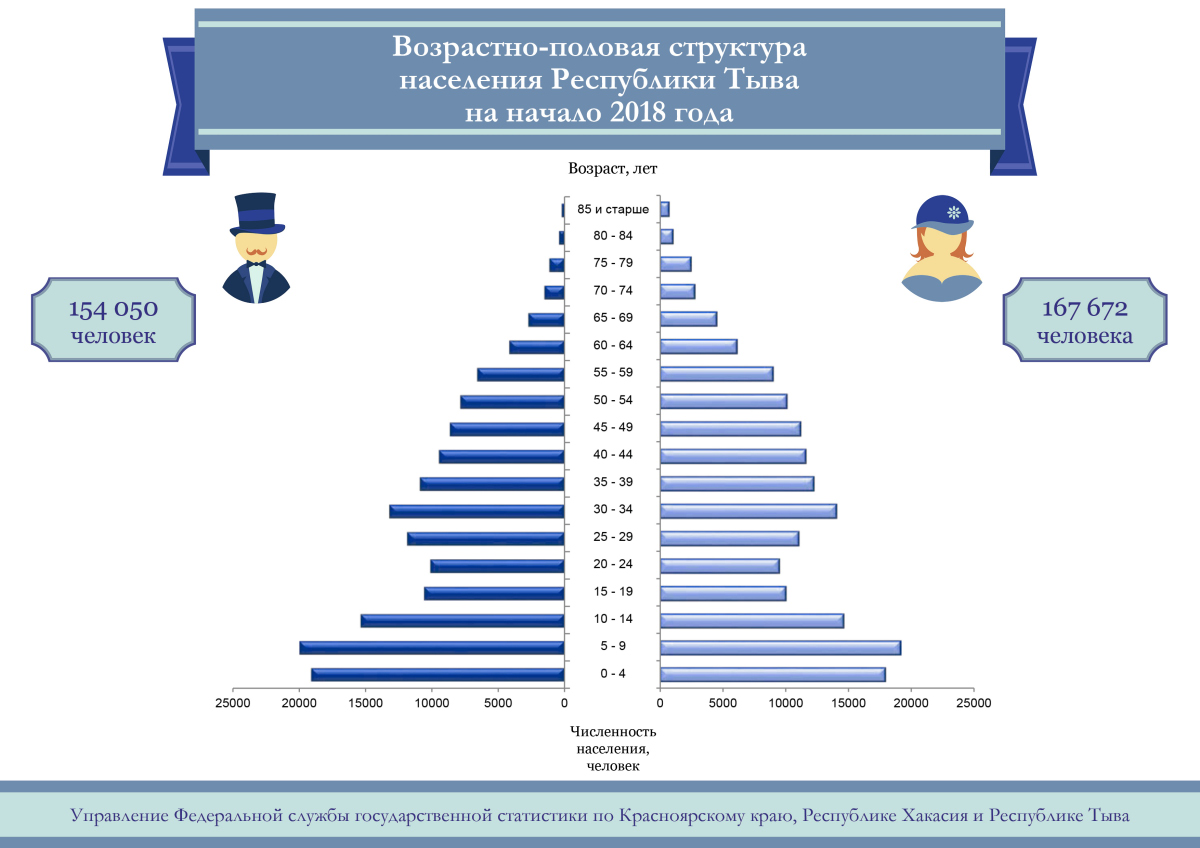 Вышеприведенные данные демонстрируют следующее.Численность  постоянного населения в Республике Тыва ежегодно увеличивается в среднем на 2-3 тыс. чел. На 2018 год она составляет 321,7 тыс. чел. Такая положительная тенденция является следствием высокого коэффициента рождаемости, который на два раза превышает коэффициента смертности. Республика Тыва является регионом с низкой долей в структуре населения лиц старше трудоспособного возраста (доля лиц старше трудоспособного возраста 11,4% при среднероссийском показателе 25,4 процента).Как абсолютное количество, так и доля граждан старше трудоспособного возраста в течение последнего десятилетия практически линейно возрастают на фоне снижения численности граждан трудоспособного возраста с 9,4 процента до              11,4 процента.В ряде муниципальных районов доля населения старше трудоспособного возраста приближается к уровню 20 процентов (Каа-Хемский, Пий-Хемский кожууны, в том числе г. Туран).Прогноз демографических показателей Республики ТываТаблица № 5Прогнозная общая численность населения Республики Тыва                                      Таблица № 6Прогнозная численность населения старше трудоспособного возраста в Республике ТываТаким образом, при любом варианте прогноза в ближайшее десятилетие на фоне увеличения общей численности населения доля населения старше трудоспособного возраста, в абсолютном выражении и в процентном в общей структуре населения будет возрастать и достигнет уровня 11,4-14,8 процентов к 2030 году.Анализ социального статуса и условий проживания граждан60 лет и старше в контексте доступности медицинской помощи (город, село, отдаленные районы) и потенциальногориска утраты автономности и потребности в услугах системы долговременного уходаТаблица № 7Численность и возрастная структура Республики Тыва на 2018 год в разрезе городского и сельского населения  Помимо высокой доли населения трудоспособного возраста, к региональным демографическим особенностям, оказывающим влияние на процессы организации оказания медицинской помощи, следует отнести высокую долю городского населения (31,9 процента по сравнению с 25,0 процентов в Российской Федерации), причем среди сельского населения по сравнению с городским доля населения старших возрастных групп практически одинакова (5,1 процента и 6,2 процента соответственно).Большое количество малонаселенных пунктов и  труднодоступность некоторых населенных пунктов ограничивает возможность создания в них стационарных подразделений медицинских организаций и диктует необходимость максимального развития выездных форм работы.Анализ структуры заболеваемости, инвалидности и смертности граждан 60 лет и старшеСтруктура общей заболеваемость и первичной заболеваемости среди взрослого населения в целом и среди лиц старше трудоспособного возраста за 2018 год (на 100 тыс. населения) представлена в таблице ниже.Таблица № 8Общая и первичная заболеваемость (на 100 тыс. населения)Закономерно, что показатель общей заболеваемости по абсолютному большинству позиций в старших возрастных группах выше.  Показатель  первичной заболеваемости в целом и по некоторым классам заболеваний среди лиц старше трудоспособного возраста выше, чем среди взрослого населения в целом, что может косвенно свидетельствовать об активности проведения среди пожилых и эффективности в данной возрастной группе мероприятий по активному выявлению заболеваний (диспансеризация, профилактические медицинские осмотры).  Структура инвалидностиТаблица № 9Интенсивный показатель первичной инвалидности населения старше трудоспособного возраста в Республике Тыва в 2018 году составил 147,3 на 10 тыс. населения (для сравнения: аналогичный показатель для взрослого населения в  целом – 62,7 на 10 тыс. населения).Структура первичной инвалидности лиц старше трудоспособного возраста представлена следующим образом:- болезни системы кровообращения (221 чел. – 40,8 процента);- ЗНО (154чел. – 28,4 процента);- болезни глаза и его придаточного аппарата (53 чел. – 9,7 процента);- болезни костно-мышечной системы и соединительной ткани (27 чел. –                4,9 процента).  Структура инвалидности представлена на диаграмме:Анализ инфраструктуры службы оказания медицинской помощи гражданам 70 лет и старшеВ настоящее время в регионе идет организация развития гериатрической службы.На базе ГБУЗ Республики Тыва «Республиканской больницы № 1» функционирует гериатрическое отделение амбулаторно-поликлинического типа. Имеется             1 гериатрический кабинет, дневной стационар на 7 коек. Ведется активная работа по разработке и распространению информационных материалов по профилактике заболеваний и ведению здорового образа жизни. Людям пожилого возраста оказывается амбулаторная медицинская помощь. Стационарная помощь, ВМП оказывается в структурных подразделениях Республики Тыва, центральных районных больницах и межмуниципальных центрах.Одной из основных проблем в оказании первичной медицинской помощи остаются неравные возможности в ее получении у жителей территорий республики.            В городской местности доступность медицинской помощи значительно выше, чем в сельской местности. В связи с чем, согласно постановлению Правительства Республики Тыва от 9 апреля 2014 г. № 128 «Об утверждении положения об организации работы выездных мобильных бригад «Маршрут здоровья» по комплексному медицинскому обслуживанию населения Республики Тыва» организован и внедрен Губернаторский проект «Маршрут здоровья», который направлен на обеспечение оказания своевременной квалифицированной специализированной медицинской помощи населению Республики Тыва, профилактики и снижения смертности.За время деятельности губернаторского проекта всего осуществлено 160 выездов в кожууны (2015 г. – 43, 2016 г. – 49, 2017 г. – 49, за 9 месяцев 2018 г. – 41).Специалистами мобильной бригады «Маршрут здоровья» медицинские осмотры проводятся по следующим направлениям:- проведение диспансеризации и медицинских профилактических осмотров населения; - медицинское сопровождение проектов «Кыштаг для молодой семьи» и «Корова-кормилица»;- с 2018 года медицинское сопровождение губернаторского проекта «Село, в котором я живу».В состав передвижных бригад входят врачи-специалисты: гинеколог, терапевт, офтальмолог, невролог, кардиолог, онколог, травматолог-ортопед, эндокринолог, уролог, отоларинголог, врач-УЗИ, эндоскопист, рентген-лаборант и передвижным диагностическим комплексом «Центр здоровья».Всего за три года осмотрено 83289 человек, из них 49876 детей (2015 г. – 18101, 2016 г. – 20336, 2017 г. – 26593, 9 месяцев 2018 г. – 18259). С каждым годом увеличивается количество осмотренных человек, рост составил 46,9 процента по сравнению с 2015 годом.По результатам медицинского осмотра всего 807 пациентов (за 9 мес. – 57, 2017 г. – 269, 2016 г. – 378, 2015 г. – 103,) направлены на стационарное лечение в центральные кожуунные больницы. По сравнению с 2015 годом, число направленных пациентов на стационарное лечение увеличилось в 2,6 раза.Всего 380 гражданам показана высокотехнологичная медицинская помощь в республиканских медицинских учреждения (за 9 месяцев 2018 г. – 5, 2017 г. – 170, 2016 г. – 135, 2015 г. – 70).Врачом онкологом консультировано и осмотрено 827 пациентов, из них выявлено злокачественное новообразование у 12 пациентов (9 месяцев 2018 г. – 3 случая, 2017 г. – 3, 2016 г. – 4, 2015 г. – 2).Санаторно-курортное лечение получили 2217 детей, из них дети-инвалиды 171, дети-сироты 405, дети состоящие на диспансерном учете у врача-фтизиатра –38.Губернаторский проект «Маршрут здоровья» позволил увеличить доступность специализированной медицинской помощи сельскому населению республики, особенно в труднодоступных районах.В 2019 году планируется открытие 3 гериатрических кабинетов (в Дзун-Хемчикском ММЦ, Улуг-Хемском ММЦ, Кызылском ЦКБ)  и 15 круглосуточных геронтологических коек на базе ГБУЗ Республики Тыва «Республиканской больницы № 1». В год стационаре должно пролечено 500 случаев, при средне годовой занятости койки -320.Старение населения приводит к необходимости увеличения численности и улучшения специальной подготовки работников здравоохранения и к возрастающим потребностям в длительном уходе, особенно в связи с деменцией (Доклад ВОЗ, 2016) в связи с чем, планируется обучить 4 врача и не менее 30-40 среднего медицинского персонала в год по профилю гериатрия.Налажено межведомственное взаимодействие министерства здравоохранения Республики Тыва с Министерством труда и социальной защиты населения Республики Тыва, ГБПОУ Республики Тыва «Республиканским медицинским колледжем» Активно развивается волонтерское движение. Врачи-гериатры участвуют в создании региональных и территориальных программ по совершенствованию медицинской помощи лицам пожилого и старческого возраста. На базе ГБПОУ Республики Тыва «Республиканской медицинского колледжа»  планируется обучение медицинских сестер. Совместно с министерством здравоохранения Республики Тыва, при участии главных специалистов по соответствующим профилям оказания медицинской помощи (гериатрия, паллиативная помощь медицинская реабилитация, психиатрия и т.д.), разработана трехуровневая система оказания медицинской помощи лицам пожилого возраста.Первый уровень – первичное амбулаторное звено: Республиканская и городская поликлиник, районные больницы, участковые больницы, врачебные амбулатории, офисы врачей общей практики, ФАП.  Второй уровень – межрайонные центры. Третий уровень – специализированные медицинские организации: ГБУЗ Республики Тыва «Республиканская больница № 1», ГБУЗ Республики Тыва «Республиканская больница № 2», ГБУЗ Республики Тыва «Ресонкодиспансер», ГБУЗ Республики Тыва «Рескожвендиспансер», ГБУЗ Республики Тыва «Инфекционная больница», ГБУЗ Республики Тыва «Республиканский центр медицинской профилактики».В 2019 году Республика Тыва подала заявку на вхождение в число регионов, на территории которых начнут реализацию пилотного проекта «Создание и внедрение комплекса мер по долговременному уходу на территории Республики Тыва». Для осмотров населения районов и проживающих в социальных учреждениях в ГБУЗ Республики Тыва «РЦМП» будет  сформирована междисциплинарная бригада (гериатр, врач восстановительной терапии, врач по паллиативной помощи, хирург, ЛОР-врач, окулист, врач функциональной диагностики). Для повышения доступности и качества оказания медицинской помощи маломобильным гражданам пожилого возраста будет использоваться выездная работа. Мультидисциплинарные медицинские бригады будут формироваться с привлечением специалистов районных медицинских организаций. В состав бригад будут включены специалисты следующих профилей: терапевт, невролог, оториноларинголог, офтальмолог, уролог, хирург, стоматолог, лаборант, врач функциональной диагностики. В ходе выездов будут, осматриваются пациенты, проживающие в социальных учреждениях, и население районов в возрасте 75 лет и старше. Проводится комплексная гериатрическая оценка и заключение врача-гериатра. Врачами-гериатрами в поликлиниках города и районов будут, проводится осмотры населения, и заполнятся карты комплексной гериатрической оценки. Первичная медицинская помощьПервичная врачебная медико-санитарная помощь оказывается:- число учреждений здравоохранения, оказывающих первичную медицинскую помощь жителям республики Тыва, составило 55 (2014 г. – 58), в том числе самостоятельных амбулаторно-поликлинических учреждений – 5 (2014 г. – 6), входящих в состав больнично-поликлинических учреждений – 50 (2014 г. – 52). Доврачебную помощь оказывали 92 фельдшерско-акушерских пунктов (2014 г. – 93). Особую роль в оказании медицинской помощи показывает неотложная медицинская помощь на дому. В поликлиниках г. Кызыла и в кожуунах республики продолжают свою работу пункты по неотложной медицинской помощи. Число посещений по неотложной медицинской помощи увеличилось на 56,8 процента и составило 181,9 тыс. посещений (2017 г. – 116,1).Приказами министерства здравоохранения Рязанской области утверждена маршрутизация пациентов при оказании им первичной медико-санитарной, первичной специализированной, специализированной (в том числе высокотехнологичной) медицинской помощи по профилям:-  БСК, в том числе:- острый коронарный синдром;- острое нарушение мозгового кровообращения;лечения ИБС;- гастроэнтерология;- дермато венерология;- терапия;-  неврология;-  нефрология;-  ревматология;-  общая хирургия;-  нейрохирургия;-  психиатрия;-  туберкулез;-  травматология и ортопедия. В целях профилактики и раннего выявления хронических неинфекционных заболеваний, являющихся основной причиной инвалидизации и преждевременной смертностью населения проводятся профилактические медицинские осмотры и диспансеризация населения, в том числе старше трудоспособного возраста.Сведения о лицах старше трудоспособного возраста, прошедших диспансеризацию и состоящих на диспансерном наблюдении в 2018 годуВ комплексе мероприятий по профилактике неинфекционных заболеваний и формированию здорового образа жизни проводилась диспансеризация определенных групп взрослого населения согласно приказу Минздрава России от 26 октября 2017 г. № 869н «Об утверждении порядка проведения диспансеризации определенных групп взрослого населения». Диспансеризацию проводят 20 медицинских организаций. Все они имеют отделение или кабинет медицинской профилактики.В 2018 году в рамках проведения диспансеризации взрослого населения осмотрено 40867 человек (98,5 процента от запланированного объема), из них граждане 60 лет и старше – 6182 человека (15,1 процента) в том числе 2012 мужчин и 4170 женщин. Среди выявленных факторов риска у граждан, прошедших диспансеризацию, преобладают факторы: нерациональное питание – 23,9 процента (в 2017 – 22,3 процента), повышенный уровень артериального давления (повышенное кровяное давление при отсутствии диагноза гипертензии) – 14,9 процента (2017 – 18,7 процента), низкая физическая активность – 14.9 процента (2017 – 11,7 процента).За лицами с выявленными факторами риска установлено диспансерное наблюдение в кабинетах (отделениях) медицинской профилактики (7354 человек).  Направлено к врачу-психиатру (врачу-психиатру-наркологу) в связи с выявленным риском пагубного потребления алкоголя 796 чел., в связи с выявленным риском потребления наркотических средств и психотропных веществ без назначения врача             5 чел.Всего в ходе диспансеризации впервые было выявлено 27356 заболеваний, в том числе: злокачественные новообразования (124 случая), из них – рак молочной железы (9), рак шейки матки (11), рак предстательной железы (5), колоректальный рак (1); сахарный диабет (549), болезни системы кровообращения (12133), хроническая обструктивная легочная болезнь (615). По результатам диспансеризации впервые взято на диспансерное наблюдение в соответствии с группой здоровья 20437 человек.Распределение по группам здоровья среди лиц старше 60 лет: I группа здоровья – 1,9 процента, II группа здоровья – 7,6 процента, III а группа здоровья – 81,3 процента, IIIб группа здоровья – 9,09 процента.По результатам диспансеризации назначено лечение 1516 гражданам старше 60 лет. Направлено на дополнительное обследование, не входящее в объем диспансеризации, 337 человек. Получение высокотехнологичной медицинской помощи рекомендовано 137 гражданам старше 60 лет. Таблица 10Специализированная медицинская помощьВ Республике Тыва на основе стандартов медицинской помощи и порядков ее оказания сформирована трехуровневая система оказания специализированной медицинской помощи взрослому населению, направленная на обеспечение доступности для населения современных эффективных медицинских технологий. По основным профилям оказания специализированной медицинской помощи разработана маршрутизация пациентов (приказы министерства здравоохранения Республики Тыва от 14 октября 2015 г. № 1180 «О маршрутизации пациентов сердечно-сосудистого профиля на территории Республики Тыва», от 14 октября 2015 г. № 1179 «Об утверждении маршрутизации пациентов терапевтического профиля, от 13 октября 2015 г 1173 «Об утверждении маршрутизации пациентов терапевтического хирургического профиля, от 16 октября 2015 г № 1207                «Об утверждении маршрутизации инфекционных больных», от 16 октября 2015 г.              № 1208 «Об утверждении маршрутизации больных туберкулезом на территории Республики Тыва», от 16 октября 2015 г. № 1204 «Об утверждении порядка оказания медицинской помощи по профилю «Онкология» на территории Республики Тыва», от 11 ноября 2015 г. № 1350 «Об утверждении порядка оказания медицинской помощи по профилю «Травматология и ортопедия» на территории Республики Тыва» и т.д.). Госпитализация осуществляется в 3 межрайонных центров и в 27 государственных учреждений здравоохранения Республики Тыва по 25 профилям специализированной медицинской помощи. Высокотехнологичная медицинская помощь (ВМП) оказывается жителям Республики Тыва на территории республики и в федеральных учреждениях здравоохранения. Министерство здравоохранения Республики Тыва взаимодействует с 48 ведущими федеральными медицинскими учреждениями по 16 профилям медицинской помощи.В Республики Тыва в 2018 году 3 государственных учреждений здравоохранения оказывают высокотехнологичную медицинскую помощь (далее – ВМП) в рамках программы ОМС: из них 1 медицинская организация оказывает медицинскую помощи взрослым (ГБУЗ Республики Тыва «Республиканская больница № 1».Специализированная медицинская помощь пациентам с БСК (ОКС, ОНМК).В Республики Тыва работает  региональный сосудистый центр базе ГБУЗ Республики Тыва «Республиканская больница № 1» имеющий в своем составе кардиологическое отделение на 26 коек (в том числе 6 ПРИТ), неврологическое отделение из 39 коек (в том числе 6 ПРИТ); первичное сосудистое отделение 1 на базе ГБУЗ Республики Тыва «Барун-Хемчикский ММЦ» состоящее из 11 коек кардиологического профиля и 11 коек неврологического профиля (в том числе 6 ПРИТ). Таким образом, специализированную медицинскую помощь при болезнях системы кровообращения, могут своевременно получить жители самых отдалённых населённых пунктов республики – среднее время доставки пациента в сосудистый центр не превышает 50 минут, что соответствует федеральному индикатору.Ведется ежемесячный мониторинг смертности от основных причин с анализом первичной медицинской документации смертности от БСК.Внедрена система ежедневных телеконференций и сеансов видеосвязи региональных центров со всеми медицинскими организациями. Два раза в месяц на видеоселекторных совещаниях министром здравоохранения, заместителями, специалистами рассматриваются вопросы по демографии, организации и качеству оказания медицинской помощи, по которым оперативно принимаются решения.Пациентам с ОКС проведено 486 диагностических и 240 лечебных  рентгенэндоваскулярных процедур в 2018 год. Доля пациентов с ОКС, которым выполнены рентгенэндоваскулярные лечебные вмешательства по отношению к общему числу пациентов с ОКС составила 69,3 процента. В 2018году диагностических  и лечебных  рентгенэндоваскулярных процедур при ОНМК не проводилось. (индикаторный показатель 52,5 процента).Для улучшения доступности ВМП на базе ГБУЗ Республики Тыва «Республиканской больницы № 1» регулярно организуются выездные консультации ведущих кардиохирургов из федеральных центров для отбора пациентов на ВМП,	Таблица № 11Стационарная помощь(лица старше трудоспособного возраста)Скорая медицинская помощьВ г. Кызыле скорую медицинскую помощь населению оказывает ГБУЗ Республики Тыва «Республиканский центр скорой медицинской помощи и медицины катастроф». РЦ СМПиМК расположен в г. Кызыле, зона обслуживания – г. Кызыл, Кызылский район, с. Сесерлиг и местечко «Вавилинский затон» Пий-Хемского района. Общая численность официально обслуживаемого населения РЦ СМПиМК – 151 729 человек, в том числе:- по г. Кызылу – 116 983 человека, - по Кызылскому кожууну(району): – 31 979 человек, - по Пий-Хемскому кожууну (району): с. Сесрлиг – 763 человека, местечко «Вавилинский затон» – 2004 человека. ГБУЗ Республики Тыва «Республиканский центр скорой медицинской помощи и медицины катастроф» имеет в штате 13 выездные бригады СМП: 3 врачебных обще профильных выездных бригад СМП; 8 фельдшерских общепрофильных выездных бригад СМП.16 отделений СМП при центральных районных больницах, которые располагаются в районных центрах, обслуживают населения в районах. Имеют 21 фельдшерских общепрофильных выездных бригад СМП. Зона обслуживания – одноименные районы.Таким образом, служба скорой медицинской помощи Республики Тыва имеет в своем составе 34 выездные бригады СМП, из них 3 врачебных, в том числе 2 специализированных выездных бригад, 29 фельдшерских.В целях оптимизации деятельности скорой медицинской и амбулаторной помощи в поликлиниках и поликлинических отделениях Республики Тыва организована служба неотложной помощи. В поликлиниках г. Кызыла и в кожуунах республики продолжают свою работу пункты по неотложной медицинской помощи. Число посещений по неотложной медицинской помощи увеличилось на 56,8 процента и составило 181,9 тыс. посещений (2017 г. – 116,1).. Неотложная помощь оказывается гражданам медицинским персоналом амбулаторно-поликлинической службы при острых заболеваниях и обострении хронических заболеваний, не требующих срочного медицинского вмешательства, что позволяет уменьшить нагрузку на скорую помощь, которая должна оказывать экстренную медицинскую помощь при состояниях, угрожающих жизни. Таблица № 12Частота вызовов скорой медицинской помощи к лицам старше трудоспособного возраста (на 1000 населения) в Республике Тыва 2014-2018 годовТаблица № 13Основные показателиМедицинская реабилитацияВ Республике Тыва в настоящее время медицинская реабилитация на амбулаторном и стационарном этапах проводится на базе всех медицинских организаций Республики Тыва и включает в себя медикаментозное лечение, физиотерапевтическое лечение, массаж, лечебную физкультуру, мануальную терапию, рефлексотерапию. Помощь по медицинской реабилитации в Республики Тыва оказывается в зависимости от тяжести состояния пациента в три этапа:- первый (I) этап организации медицинской реабилитационной помощи в острый период течения заболевания или травмы в отделениях реанимации и интенсивной терапии медицинских организаций по профилю основного заболевания при наличии подтвержденной результатами обследования перспективы восстановления функций (реабилитационного потенциала) и отсутствии противопоказаний к методам реабилитации; - второй (II) этап организации медицинской реабилитационной помощи в стационарных условиях медицинских организаций;- третий (III) этап организации медицинской реабилитационной помощи в ранний, поздний реабилитационный периоды, период остаточных явлений течения заболевания, при хроническом течении заболевания вне обострения пациентам, не зависимым в повседневной жизни при осуществлении самообслуживания, общения и самостоятельного перемещения (или с дополнительными средствами опоры), при наличии подтвержденной результатами обследования перспективы восстановления функций (реабилитационного потенциала), в отделениях (кабинетах) реабилитации, физиотерапии, лечебной физкультуры, рефлексотерапии, мануальной терапии медицинских организаций, оказывающих амбулаторно-поликлиническую помощь, санаторно-курортными учреждениями.В республике в 2018 году функционировало в круглосуточных стационарах  43 коек реабилитационных соматических для взрослого населения. Из них:- 15 коек для наркологических больных;- 15 коек для больных с заболеваниями ЦНС и органов чувств;- 13 коек для больных кардиологического профиля;Развитие системы медицинской реабилитации позволит обеспечить сбалансированность объемов государственных гарантий предоставления населению медицинской помощи и повысить эффективность использования коечного фонда (снизить среднюю длительность пребывания в стационаре и продолжительность временной нетрудоспособности), в том числе за счет совершенствования оказания реабилитационной помощи непосредственно после оказания специализированной, в том числе ВМП с первых минут в условиях стационара. Паллиативная медицинская помощьПаллиативная медицинская помощь на территории Республики Тыва оказывается в соответствии с приказами Министерства здравоохранения Российской Федерации от 14 апреля 2015 г. № 187н «Об утверждении Порядка оказания паллиативной медицинской помощи взрослому населению», от 14 апреля 2015 г. № 193н           «Об утверждении Порядка оказания паллиативной медицинской помощи детям».По состоянию на 1 января 2019 г. паллиативная медицинская помощь в Республике Тыва предоставлена 25 стационарными койками, в том числе 21 койкой для взрослого населения и 4 койками для оказания помощи детям. Из них 11 коек распределены  по районам Республики Тыва. Обеспеченность паллиативными койками по Республике Тыва составляет 0,78 на 10.000 населения (РФ – 0,76; СФО – 0,51). Обеспеченность врачебными ставками для оказания паллиативной медицинской помощи взрослому населению составляет 0,75 на 100 тыс. населения (норматив 1,0 на 100 тыс. населения). На основании приказа Минздрава Республики Тыва от 25 ноября 2016 г.              № 1417/1 создан регистр пациентов, нуждающихся в назначении наркотических обезболивающих лекарственных препаратов по медицинским показаниям с приложением о порядке ведения регистра пациентов.По состоянию на 20 июня 2019 г. всего в республике зарегистрировано 224 больных, нуждающихся в оказании паллиативной медицинской помощи (в том числе 35детей).  В 2018 году на развитие паллиативной медицинской помощи в рамках межбюджетных трансфертов выделено 9 997,0 тыс. рублей. Средства предназначены на приобретение медоборудования и лекарственных препаратов. Всего заключено 39 государственных контрактов, в том числе 33 на закупку медицинских оборудований на сумму 8 213,00 тыс. рублей, 6 на поставку лекарственных препаратов на сумму 1 784,00 тыс. рублей. Профинансировано и освоено          9 997,0 тыс. рублей (100%). В соответствии с госконрактами приобретены: аппарат искусственной вентиляции легких в количестве 1 шт., кислородные концентраторы в количестве 9 шт., хирургические отсасыватели крови, гноя и различных жидкостей, частиц тканей и газов из операционных ран и других полостей во время и после операций и в других необходимых случаях в количестве 3 шт., функциональные медицинские кровати в количестве 21 шт., модуль КМИС для организации мониторинга оказания паллиативной медицинской помощи детям и взрослым, расходные материалы для паллиативных больных, в том числе на дому.С целью обеспечения медицинских организаций, оказывающих паллиативную медицинскую помощь медицинскими изделиями, в том числе для использования на дому в соответствии с порядками оказания паллиативной медицинской помощи взрослому населению и детям Министерством здравоохранения Республики Тыва издан приказ от 11 июля 2018 г. № 818 «Об утверждении перечня необходимых лекарственных препаратов включая обезболивающие, организация мониторинга оказания паллиативной медицинской помощи взрослым и детям, обеспечение медицинских организаций, оказывающих паллиативную помощь, медицинскими изделиями, в том числе для использования на дому».Для улучшения качества оказания паллиативной медицинской помощи запланирована организация выездной патронажной службы на базе государственного бюджетного учреждения здравоохранения Республики Тыва «Городская поликлиника» Кызыла, проводится лицензионные работы.В рамках соглашения о предоставлении субсидий из федерального бюджета бюджетам субъектов Российской Федерации в целях софинансирования реализации государственных программ субъектов Российской Федерации, содержащих мероприятия по развитию системы паллиативной медицинской помощи от 11 февраля 2019 г. № 056-08-2019-399 предусмотрено 9113800,00 руб., в том числе для обезболивания 1 000 000,00 руб. По итогам проведенных торгов заключены контракты на поставку медицинского оборудования на сумму 2 274,86 тыс. рублей. Не состоялся  1 электронный аукцион на сумму 1 059,72 тыс. рублей. Получена экономия в размере 176,96 тыс. рублей.На оставшуюся сумму в размере 4 602,0 тыс. рублей заявки на приобретение медицинского оборудования находятся на стадии подготовки технических характеристик и обоснования начальной (максимальной) цены контракта и будут отправлены, в соответствии с планом-графиком закупок. Таким образом, по данному направлению, всего законтрактовано 2 274,86 тыс. рублей, что составляет 26,3 процента от общей суммы субсидии в размере 8 658,10 тыс. рублей.ЭйджизмЭйджизм – это создание стереотипов и дискриминация отдельных людей или групп людей по возрастному признаку; эйджизм может проявляться в разных формах, включая предвзятое отношение, дискриминационную практику или институциональные меры политики и практики, способствующие закреплению стереотипных представлений.Эйджизм широко распространен и исходит из того, что все члены группы (например, пожилых людей) одинаковы. Подобно расизму и сексизму эйджизм преследует социальную и экономическую цель: узаконить и поддерживать неравенства между группами людей. Дело не в том, как мы выглядим. Дело в том, как люди, имеющие влияние, придают значение тому, как мы выглядим. В 2014 году правительства разных стран признали эйджизм «общим источником, оправданием и движущей силой дискриминации по возрастному признаку».Негативные эйджисткие установки широко распространены в обществах и не ограничиваются какой-либо одной социальной или этнической группой. Исследования показывают, что в настоящее время эйджизм может быть распространен даже шире, чем сексизм и расизм. Это имеет серьезные последствия как для пожилых людей, так и для общества в целом. Так, например, эйджизм ограничивает круг задаваемых вопросов и способы осмысления проблем и, таким образом, является одним из основных препятствий на пути разработки надлежащих мер политики.Эйджизм оказывает вредное воздействие на здоровье пожилых людей. Исследования показывают, что пожилые люди, негативно воспринимающие старение, могут жить на 7,5 лет меньше, чем пожилые люди с позитивным настроем.Эйджизм может приводить к сердечно-сосудистому стрессу, ослаблять веру в собственные силы и снижать продуктивность.Негативные установки широко распространены даже в медицинских и социальных учреждениях, где находятся наиболее уязвимые пожилые люди.В основе некоторых из этих предубеждений лежит наблюдаемое снижение биологических функций и осведомленность о таких нарушениях здоровья, как деменция, которые могут ошибочно восприниматься как процессы, сопутствующие нормальному старению.Дальнейшему социальному укоренению эйджизма может способствовать закрепление среди пожилых людей стереотипов социальной изоляции, физической и когнитивной деградации, отсутствия физической активности и экономического бремени.Негативное отношение к долговременному уходу за нуждающимися в нем людьми является препятствием для найма на оплачиваемую работу лиц, осуществляющих уход, во многих странах. Это может свидетельствовать об эйджизме в культуре в более широком смысле, о тенденции отождествлять долговременный уход с плохими рабочими условиями или о низком статусе лиц, осуществляющих уход.Для борьбы с эйджизмом необходимо новое понимание старения среди всех поколений людей. Такое понимание должно основываться на отказе от устаревшего восприятия пожилых людей в качестве обузы, признании разнообразного опыта пожилых людей и несправедливости эйджизма и готовности к поиску способов лучшей организации общества.Действия, которые могут помочь в борьбе с эйджизмом, включают:1) проведение коммуникационных кампаний по расширению знаний о старении и улучшению понимания этой проблемы среди СМИ, общественности, лиц, формирующих политику, работодателей и провайдеров услуг;2)принятие законов против дискриминации по возрастному признаку;3) обеспечение сбалансированного представления о старении в СМИ.Эйджизм на рабочих местахРаботодатели часто негативно настроены в отношении пожилых работников. Дискриминация по возрастному признаку сохраняется даже в тех случаях, когда пожилые работники не имеют проблем со здоровьем и не являются менее образованными, менее квалифицированными или менее продуктивными по сравнению с молодыми сотрудниками. Пожилые женщины сталкиваются с особыми проблемами при устройстве на работу в связи с их полом и возрастом.Стратегии по борьбе с эйджизмом могут способствовать улучшению возможностей для коллективов, состоящих из разных поколений, и проведению кампаний по развенчанию мифов и ошибочных стереотипов, негативно сказывающихся на возможностях пожилых людей участвовать в жизни сообществ.ВыводыПо прогнозным данным к 2024 году численность населения старше трудоспособного возраста составит 45744 человек. Численность населения старческого возраста (70 лет и старше) составляет на 1 января 2018 г. 10228 человек.  Таким образом, спрос на медицинские и социальные услуги среди данной категории лиц будет ежегодно возрастать, в связи с чем, и возникла необходимость разработки и внедрения в области более эффективных технологий работы с гражданами пожилого возраста, с целью увеличения продолжительности жизни и повышения качества жизни людей старше трудоспособного возраста.  Одним из актуальных направлений проекта является совершенствование медицинской помощи гражданам старшего поколения на основе мониторинга состояния их здоровья, проводимого в рамках профилактических осмотров (не реже одного раза в год), а также диспансерного наблюдения лиц старше трудоспособного возраста.К концу 2024 года не менее 70 процентов лиц старше трудоспособного возраста будут охвачены профилактическими осмотрами, включая диспансеризацию, и          90 процентов лиц старше трудоспособного возраста, у которых выявлены заболевания и патологические состояния, будут находиться под диспансерным наблюдением.Учитывая актуальность проблемы заболеваемости пневмонией и смертности от нее для лиц пожилого возраста с хроническими заболеваниями за счет наличия у них дополнительных фоновых факторов риска, повышающих восприимчивость к инфекции и ухудшающих прогноз, будет организовано проведение вакцинация против пневмококковой инфекции граждан старше трудоспособного возраста из групп риска. К концу 2024 года охват граждан старше трудоспособного возраста из групп риска вакцинацией против пневмококковой инфекции, составит 95 процентов.В Республике Тыва планируется развитие гериатрической службы, обеспечивающей оказание медицинской помощи по профилю «гериатрия» пациентам пожилого и старческого возраста при наличии старческой астении с целью сохранения или восстановления их способности к самообслуживанию, физической и функциональной активности, независимости от посторонней помощи в повседневной жизни.  Проводимые мероприятия позволят сформировать современную модель долговременной медицинско-социальной помощи гражданам пожилого и старческого возраста на принципах преемственности ведения пациента при оказании первичной медико-санитарной и специализированной медицинской помощи, и межведомственного взаимодействия служб здравоохранения и социальной защиты с целью сохранения или восстановления способности граждан к самообслуживанию, физической и функциональной активности, независимости от посторонней помощи в повседневной жизни.Цель и показатели региональной программы «Старшее поколение»Целью программы является увеличение продолжительности здоровой жизни граждан, проживающих в Республике Тыва, до 67 лет к концу 2024 года за счет:  - создания системы долговременного ухода за гражданами пожилого возраста и инвалидами, включающей сбалансированные социальное обслуживание и медицинскую помощь на дому, в полустационарной и стационарной форме с привлечением патронажной службы и сиделок, а также поддержку семейного ухода; - содействия приведению организаций социального обслуживания в надлежащее состояние, а также ликвидации очередей в них; - организации мероприятий по профессиональному обучению и дополнительному профессиональному образованию граждан предпенсионного возраста.Финансовое обеспечение программыОбщие затраты за счет всех источников финансирования составляют 112496,48 тыс. рублей, в том числе по годам:2019 г. – 14770,2 тыс. рублей;2020 г. – 25974,15 тыс. рублей;2021 г. – 27203,05 тыс. рублей;2022 г. – 21945,36 тыс. рублей;2023 г. – 22603,72 тыс. рублей;2024 г. – 0 тыс. рублей, в том числе:за счет средств федерального бюджета – 17612,07 тыс. рублей, в том числе:2019 г. – 7788,4 тыс. рублей;в том числе за счет Государственной программы Российской Федерации «Содействие занятости населения» – 7788,4 тыс. рублей;2020 г. – 3926,8 тыс. рублей;в том числе за счет Государственной программы Российской Федерации «Содействие занятости населения» – 3926,8 тыс. рублей;2021 г. – 5896,87 тыс. рублей;в том числе за счет Государственной программы Российской Федерации «Развитие здравоохранения» – 5896,87 тыс. рублей;2022 г. – 0 тыс. рублей;2023 г. – 0 тыс. рублей;2024 г. – 0 тыс. рублей, республиканского бюджета Республики Тыва – 4249,6 тыс. рублей:2019 г. – 3164,9 тыс. рублей;в том числе за счет:государственной программы Республики Тыва «Социальная поддержка граждан на 2017-2020 годы» – 2420,0 тыс. рублей;Государственной программы Республики Тыва «Развитие физической программы и спорта до 2020 года» – 320,0 тыс. рублейГосударственной программы Республики Тыва «Труд и занятость 2017-2019 годы» – 424,9 тыс. рублей2020 г. – 1084,7 тыс. рублей;в том числе за счет:государственной программы Республики Тыва «Социальная поддержка граждан на 2017-2020 годы» –710,0 тыс. рублей;Государственной программы Республики Тыва «Развитие физической программы и спорта до 2020 года» – 320,0 тыс. рублейГосударственной программы Республики Тыва «Содействие занятости населения на 2020 – 2022 годы» – 54,7 тыс. рублей2021 г. – 0 тыс. рублей;2022 г. – 0 тыс. рублей;2023 г. – 0 тыс. рублей;2024 г. – 0 тыс. рублей, внебюджетных источников (Территориальный фонд обязательного медицинского страхования)– 90634,81 тыс. рублей:2019 г. – 3816,9 тыс. рублей;2020 г. – 20962,65 тыс. рублей;2021 г. – 21306,18 тыс. рублей;2022 г. – 21945,36 тыс. рублей;2023 г. – 22603,72 тыс. рублей;2024 г. – 0 тыс. рублейПоказатели программы приведены в таблице № 14Таблица № 14П Л А Н  мероприятий по реализации республиканской комплексной программы Республики Тывапо укреплению здоровья, увеличению продолжительности здоровой жизни граждан старшего поколения на 2019-2024 годыП Л А Н реализации мероприятий республиканской комплексной Республики Тыва по укреплению здоровья, увеличение продолжительности здоровой жизни граждан старшего поколенияУтвержденапостановлением ПравительстваРеспублики Тываот 12 декабря 2019 г. № 589Наименование–Республиканская комплексная программа по укреплению здоровья, увеличению периода активного долголетия и продолжительности здоровой жизни граждан старшего поколения в Республике Тыва на 2019-2024 годы (далее – Программа)Ответственный исполнитель Программы–Министерство труда и социальной политики Республики ТываСоисполнители Программы–Министерство здравоохранения Республики ТываУчастники Программы–Министерство труда и социальной политики Республики Тыва, Министерство образования и науки Республики Тыва, Министерство информатизации и связи Республики Тыва, Министерство культуры Республики Тыва, органы местного самоуправления (по согласованию), Министерство спорта Республики ТываЦель Программы–улучшение положения и качества жизни граждан пожилого возраста, проживающих на территории Республики Тыва, путем укрепления их здоровья, увеличения периода активного долголетия и продолжительности здоровой жизни до 67 лет (повышение ожидаемой продолжительности жизни до 70,2 года, к 2023 году – до           80 лет)Задачи Программы–вовлечение граждан пожилого возраста в культурную жизнь общества;развитие системы социального обслуживания граждан пожилого возраста и создание условий для развития рынка социальных услуг в сфере социального обслуживания и участия в нем организаций различных организационно-правовых форм и форм собственности;развитие благотворительности и добровольческой (волонтерской) деятельности в интересах граждан пожилого возраста;формирование позитивного и уважительного отношения к гражданам пожилого возраста, повышение готовности населения Республики Тыва к происходящим демографическим изменениям, увеличению периода активного долголетия и продолжительности здоровой жизни граждан пожилого возраста;создание для граждан пожилого возраста условий для занятия физической культурой и спортом;повышение уровня доступности социальных и медицинских услуг для граждан пожилого возраста;развитие гериатрической службы;обеспечение совершенствования организации профессионального обучения, дополнительного профессионального образования;создание условий для систематических занятий граждан  старшего поколения физической культурой и спортом;организация досуговой деятельности, культурных и спортивных мероприятий для граждан пожилого возраста;обеспечение граждан пожилого возраста информацией о принимаемых мерах по улучшению их правового, социально-экономического положения, о предоставляемых социальных услугах организациями социального обслуживанияЦелевые показатели и (или) индикаторы Программы–доля граждан пожилого возраста, получивших социальные услуги в учреждениях соцобслуживания, в общей численности граждан пожилого возраста, обратившихся за получением социальных услуг в учреждения соцобслуживания;доля граждан пожилого возраста, получивших социальную поддержку и государственные социальные гарантии, в общей численности граждан пожилого возраста, обратившихся и имеющих право на их получение в соответствии с законодательством Российской Федерации и законодательством Республики Тыва;доля граждан пожилого возраста, участвующих в деятельности объединений, групп, клубов по интересам различной направленности, в общей численности граждан пожилого возраста, обратившихся за получением социальных услуг в учреждения соцобслуживания;численность посетителей и участников мероприятий и программ, реализуемых государственными учреждениями культуры Республики Тыва и муниципальными учреждениями культуры муниципальных районов и городских округов Республики Тыва, в том числе граждан пожилого возраста;численность граждан предпенсионного возраста, проживающих на территории Республики Тыва (далее – граждане предпенсионного возраста), прошедших профессиональное обучение и дополнительное профессиональное образование;доля занятых граждан предпенсионного возраста в общей численности граждан предпенсионного возраста, прошедших профессиональное обучение и дополнительное профессиональное образование;численность граждан пожилого возраста, обученных в университетах «третьего возраста» государственных бюджетных учреждений социального обслуживания – центров социального обслуживания населения Республики Тыва (далее – центры соцобслуживания);численность граждан пожилого возраста, обученных в классах компьютерной грамотности;численность граждан пожилого возраста, принявших участие в оздоровительных занятиях;доля граждан пожилого возраста и инвалидов, проживающих на территории Республики Тыва, признанных нуждающимися в долговременном уходе, получивших социальные и медицинские услуги, в общей численности граждан пожилого возраста и инвалидов, признанных нуждающимися в социальном обслуживании;доля граждан пожилого возраста, охваченных социальными услугами и получивших различную социальную помощь, в общей численности выявленных граждан пожилого возраста, нуждающихся в социальной поддержке и социальном обслуживании;численность членов семей граждан пожилого возраста и инвалидов, обученных на курсах (в школах) обучения членов семей тяжелобольных граждан основам ухода за ними;численность граждан пожилого возраста и инвалидов, получивших услуги мобильных служб и служб, предоставляющих транспортные услуги;численность работников учреждений соцобслуживания, принявших участие в образовательных программах;доля негосударственных организаций, оказывающих социальные услуги населению Республики Тыва, в общем количестве организаций, оказывающих социальные услуги населению Республики Тыва, всех форм собственности;доля граждан пожилого возраста, удовлетворенных качеством и доступностью социальных услуг, в общей численности граждан пожилого возраста, являющихся получателями социальных услуг;численность граждан пожилого возраста, участвующих в добровольческой (волонтерской) деятельности;численность граждан, проживающих на территории Республики Тыва, участвующих в добровольческой (волонтерской) деятельности в интересах граждан пожилого возраста;количество публикаций в средствах массовой информации, посвященных вопросам улучшения качества жизни граждан пожилого возраста;доля граждан пожилого возраста, систематически занимающихся физической культурой и спортом, в общей численности граждан пожилого возраста.Уровень госпитализации на геронтологические койки лиц старше 60 лет на 10 тыс. населения соответствующего возраста:в 2019 году – 18,6;в 2020 году – 37,3;в 2021 году – 41,0;в 2022 году – 44,8;в 2023 году – 47,7;в 2024 году – 47,7.Число граждан, пролеченных на геронтологических койках, тыс. чел.:в 2019 году – 0,05;в 2020 году – 0,1;в 2021 году – 0,11;в 2022 году – 0,12;в 2023 году – 0,13;в 2024 году – 0,13.Охват граждан старше трудоспособного возраста профилактическими осмотрами, включая диспансеризацию, процентов:в 2019 году – 21,1;в 2020 году – 26,1;в 2021 году – 32,1;в 2022 году –55,7;в 2023 году – 65,3;в 2024 году – 70,0.Доля лиц старше трудоспособного возраста, у которых выявлены заболевания и патологические состояния, находящихся под диспансерным наблюдением, процентов:в 2019 году – 63,2;в 2020 году – 63,5;в 2021 году – 64,7;в 2022 году – 68,9;в 2023 году – 80,0;в 2024 году – 90,0.Не менее 95 процентов лиц старше трудоспособного возраста из групп риска, проживающих в организациях социального обслуживания, прошли к концу 2024 года вакцинацию против пневмококковой инфекции:в 2019 году – 40,0;в 2020 году – 80,0;в 2021 году – 95,0;в 2022 году – 95,0;в 2023 году – 95,0;в 2024 году – 95,0.Дополнительные скрининги лиц старше 65 лет, проживающих в сельской местности, для выявления отдельных социально-значимых неинфекционных заболеваний, оказывающих вклад в структуру смертности населенияСроки и этапы реализации Программы2019-2024 гг.Этапы реализации Программы не выделяютсяОбъемы бюджетных ассигнований–общие затраты за счет всех источников финансирования составляют 112496,48 тыс. рублей, в том числе по годам:2019 г. – 14770,2тыс. рублей;2020 г. – 25974,15 тыс. рублей;2021 г. – 27203,05 тыс. рублей;2022 г. – 21945,36 тыс. рублей;2023 г. – 22603,72 тыс. рублей;2024 г. – 0 тыс. рублей, в том числе:за счет средств федерального бюджета – 17612,07 тыс. рублей, в том числе:2019 г. – 7788,4 тыс. рублей за счет государственной программы Российской Федерации «Содействие занятости населения»;2020 г. – 3926,8 тыс. рублей за счет государственной программы Российской Федерации «Содействие занятости населения»;2021 г. – 5896,87 тыс. рублей за счет государственной программы Российской Федерации «Развитие здравоохранения»;2022 г. – 0 тыс. рублей;2023 г. – 0 тыс. рублей;2024 г. – 0 тыс. рублей; за счет средств республиканского бюджета Республики Тыва – 4249,6 тыс. рублей, в том числе:2019 г. – 3164,9 тыс. рублей, в том числе за счет:государственной программы Республики Тыва «Социальная поддержка граждан на 2017-2020 годы» – 2420,0 тыс. рублей;государственной программы Республики Тыва «Развитие физической программы и спорта до 2020 года» – 320,0 тыс. рублейгосударственной программы Республики Тыва «Труд и занятость 2017-2019 годы» – 424,9 тыс. рублей;2020 г. – 1084,7 тыс. рублей, в том числе за счет:государственной программы Республики Тыва «Социальная поддержка граждан на 2017-2020 годы» – 710,0 тыс. рублей;государственной программы Республики Тыва «Развитие физической программы и спорта до 2020 года» – 320,0 тыс. рублейгосударственной программы Республики Тыва «Содействие занятости населения на 2020-2022 годы» – 54,7 тыс. рублей;2021 г. – 0 тыс. рублей;2022 г. – 0 тыс. рублей;2023 г. – 0 тыс. рублей;2024 г. – 0 тыс. рублей; за счет внебюджетных источников (Территориальный фонд обязательного медицинского страхования) – 90634,81 тыс. рублей, в том числе: 2019 г. – 3816,9 тыс. рублей;2020 г. – 20962,65 тыс. рублей;2021 г. – 21306,18 тыс. рублей;2022 г. – 21945,36 тыс. рублей;2023 г. – 22603,72 тыс. рублей;2024 г. – 0 тыс. рублейОжидаемые результаты реализации Программы–приведение организаций социального обслуживания в надлежащее состояние, а также ликвидации очередей в них;  организация оказания медицинской помощи по профилю «гериатрия»; повышение качества рабочей силы, конкурентоспособности граждан старшего поколения на рынке труда;повышение благосостояния и социального благополучия граждан старшего поколения;увеличение количества систематически занимающихся физической культурой и спортом, выполнение нормативов комплекса ВФСК ГТО;удовлетворение духовных и культурных потребностей, вовлечение в различные виды художественного и прикладного творчества;укрепление здоровья, увеличение периода активного долголетия и продолжительности здоровой жизни;снижение общей смертности на 16,3-19 процентов;снижение количества госпитализаций на 18 процентов;снижение длительности госпитализаций на 10 процентов;уменьшение институализации на 23 процента;уменьшение косвенных потерь, связанных с необходимостью ухода трудоспособными родственниками за пожилыми людьми, потерявшими автономность;уменьшение количества необоснованных диагностических и лечебных вмешательствГодыВсе население, человекВ том числеВ том числеВ общей численности
населения, процентовВ общей численности
населения, процентовГодыВсе население, человекгородскоесельскоеВ общей численности
населения, процентовВ общей численности
населения, процентовГодыВсе население, человекгородскоесельскоегородскоесельское200930530615844414686251,948,1201030732316340214452853,146,9201130813216373514439753,146,9201230934716575614359153,646,4201331046016738514307553,946,1201431176116820814355354,046,0201531377716923014454753,946,1201631563717115614448154,245,8201731855017209714645354,046,0201832172217385314786954,046,0201932442317546314896054,046,0Возраст(лет)Все населениеВсе населениеВсе населениеВозраст(лет)мужчины мужчиныженщиныВозраст(лет)и женщинымужчиныженщины0695336183335172523813343927314377335413-576913899379267810399838121-639129199861914372997715377146000-14205891059799928-1319602101249478Возраст(лет)Все населениеВсе населениеВсе населениеВозраст(лет)мужчины мужчиныженщиныВозраст(лет)и женщинымужчиныженщины14-152289411876110180-1527234132141402016-172312710912122150-172105494781157618-191982986581117120-241794778711007625-29155736599897430-34102844182610235-3972352744449140-4442751531274445-4936101158245250-541427421100655-5969533618333560-6472523813343965-6973143773354170-7476913899379275-7978103998381280-84391291998619143     Итого3217221540501676720-1410612654464516620-1511140257153542490-17119911615445836716-2957809299082790115-49154329748595943016-54173599866408695916-591670009323973761моложе трудоспособного1114025715354249трудоспособного173599866408695955 и старше43320135252979560 и старше27747102571749070 и старше102283331689785 и старше916221695старше трудоспособного возраста367211025726464ГодыВсе население, человекВзрослоенаселение(18 лет и старше)ТрудоспособноеСтарше трудоспособногоДоля лиц старше трудоспособного в общей численности населения, процентов2009305306205473186199289289,42010307323203354190529292599,52011308132202886183382301799,72012309347201646181565307859,9ГодыВсе население, человекВзрослоенаселение(18 лет и старше)ТрудоспособноеСтарше трудоспособногоДоля лиц старше трудоспособного в общей численности населения, процентов20133104602007491796123142710,120143117612000471771313217410,320153137771999531756003314810,520163156371995501739743430910,820173185502006091737083540911,120183217222018111735993672111,4Муниципальные районы(кожууны)Численность населения, человекВ том числе в возрасте:В том числе в возрасте:В том числе в возрасте:Доля лиц старше трудоспособного возраста (процентов)Муниципальные районы(кожууны)Численность населения, человекмоложе трудоспособноготрудоспособномстарше трудоспособногоДоля лиц старше трудоспособного возраста (процентов)Республика Тыва3217221114021735993672111,4г. Кызыл11698331665712781404012,0г. Ак-Довурак135805051734311868,7Бай-Тайгин-ский1052843375075111610,6Барун-Хемчик-ский 1239551096041124510,0Барун-Хемчик-ский + Ак-Довурак25975101601338424319,3Дзун-Хемчик-ский2007187529298202110,0в том числе г. Чадан9139395943588228,9Каа-Хемский1193644125781174314,6Кызылский319791082717517363511,3в том числе р.п. Каа-Хем18277527010886212111,6Монгун-Тайгин-ский6010261729374567,5Овюрский6955286034036929,9Пий-Хемский998532135119165316,5в том числе г. Туран48791367263088218,0Сут-Хольский80523373386581410,1Тандинский1479060446976177011,9Тере-Хольский19207899541779,2Тес-Хемский8425361140138019,5Тоджинский65452552325274111,3Улуг-Хемский1921673939739208410,8Чаа-Хольский61342480297068411,1Чеди-Холь-ский78693136381392011,6Эрзинский83493181422594311,2Численность, тыс. человек2019 2020 2021 2022 2023 2024 2025 2026 2027 2028 2029 2030  Высокий  вариант  прогноза324679327397330100332822335646338644341870345213348572352020355674359574Средний  вариант  прогноза324473327023329360331474333637335906338337340843343405346088348928351994Низкий  вариант  прогноза324359326782328829330478332133333924335899337922339988342156344488347066Численность, тыс. человек2019 2020 2021 2022 2023 2024 2025 2026 2027 2028 2029 2030  Высокий вариант прогноза394964100042385436514498746374478044923550594520165341354859Средний вариант прогноза394394090042194433744456545744469854816849309504585154252637Низкий вариант прогноза381763941440865421384330044473456354684748041491655031451384ВозрастГородское населениеГородское населениеГородское населениеСельское населениеСельское населениеСельское населениеВозраствсегомужчиныженщинывсегомужчиныженщины03340171016303613190817051339017591631386220541808ВозрастГородское населениеГородское населениеГородское населениеСельское населениеСельское населениеСельское населениеВозраствсегомужчиныженщинывсегомужчиныженщины0-41719188798312198291022296075-9174628980848221667110061066110-141401171766835159668201776515-19960748254782109825772521020-24107625132563088404992384825-29173258395893055693481208830-341710380999004101315115501635-39138456564728192824348493440-44120555409664689994069493045-49109984726627288313932489950-5497994243555681483628452055-5984143515489971593084407560-6454812133334848032049275465-6939931446254732421298194470-74218376514182092766132675-79196057313871650585106580-8497026670445715530285 и старше69416552922256166Итого173853812919256214786972729751100-144866425035236295746229429280330-155101326226247876038930927294620-1754957282502670764954332943166016-5499145462025294367855338393401616-591075594971757842750143692338091моложе трудоспособного510132622624787603893092729427трудоспособного102660497175294370939369233401655 и старше236958863148321962579931163260 и старше15281534899331246649097557старше трудоспособного2018053481483216541490911632(1) Взрослое население(1) Взрослое население(2) Население старше трудоспособного возраста(2) Население старше трудоспособного возрастаПроцент (2) по отношению к (1) по первичнойобщаяпервичнаяобщая первичнаяПроцент (2) по отношению к (1) по первичнойВсего заболеваний 109442,944687,4146009,144323,499,1из них:ЗНО1212,5238,33594,7705,3295,9БСК16222,62286,339822,06424,1280,9Гипертоническая болезнь9759,1840,920987,91565,8186,2ИБС2187,7431,17252,01280,0296.9Инфаркт миокарда95,695,6373,1373,1390,2ЦВБ2658,4743,38630,02208,5297,1ОНМК478,6478,61544,01544,0322,6болезни органов дыхания12044,99391,915922,710974,6116,8пневмония464,8464,81192,71192,7256,6болезни органов пищеварения6992.71279,913093,32301,1179,7болезни костно-мышечной системы8835,51123,817499,52374,6211,3Состоит инвалидов на учете в медицинских организациях20142015201620172018взрослых (18 лет и старше)13581255119813451267из них: лиц старше трудоспособного возраста (мужчин – 60 лет и старше, женщин – 55 лет и старше)48831,0%48031,6%45430,2%53236,5%54141,5%Показатели2016 год2017 год2018 годДоля лиц старше трудоспособного возраста, прошедших профилактические осмотры и диспансеризацию от количества прошедших профилактические осмотры и диспансеризацию всего (процентов)13.812,916,8Состоит под диспансерным наблюдением с диагнозом, установленным впервые в жизни58,0263,261,82014201420152015201620162017201720182018выписано пациентов старше 
трудоспособ-ного возрастаумерло выписано пациентовстарше 
трудоспособ-ного
возрастаумерло Выписано пациентов старше 
трудоспособ-ного
возрастаумерло выписано пациентов старше 
трудоспособ-ного
возрастаумерло выписано пациентов старше 
трудоспособ-ного
возрастаумерло 12175446131304781319552013017533131005752014г.2015г.2016г.2017г.2018г.55763460461368020142015201620172018Число лиц, которым оказана помощь при выездах, всего 111554116031116697124070123072из них: сельских жителей 2682134938334474328741898 в том числе: дети 0-17 лет вкл.3724137666392154266743226взрослые (18 лет и старше)7431378365774828140379846из них (из стр. 3): женщины (55 лет и старше) 1222416,5%1486618,9%1438118,6%1574219,3%1793522,4%мужчины (60 лет и старше) 57106162635559847060Наименование показателяБазовое значение31.12.2017Период, годПериод, годПериод, годПериод, годПериод, годПериод, годНаименование показателяБазовое значение31.12.20172019202020212022202320241. Охват граждан старше трудоспособного возраста профилактическими осмотрами, включая диспансеризацию от общего числа граждан старше трудоспособного возраста на начало отчетного года (нарастающим итогом), процентов12,921,126,132,155,765,370,02. Доля граждан старше трудоспособного возраста, у которых выявлены заболевания и патологические состояния, находятся под диспансерным наблюдением от общего числа граждан старше трудоспособного возраста на начало отчетного года (нарастающим итогом), процентов63,1663,263,564,768,980,090,03. Уровень госпитализации на геронтологические койки лиц старше 60 лет на 10 тыс. населения соответствующего возраста от общего числа граждан старше 60 лет на начало отчетного года (нарастающим итогом), условная единица018,637,34144,847,747,74. Не менее 95 процентов лиц старше трудоспособного возраста из групп риска, проживающих в организациях социального обслуживания, прошли к концу 2024 года вакцинацию против пневмококковой инфекции040,080,095,095,095,095,0Приложение № 1к Республиканской комплексной программе Республики Тыва по укреплению здоровья, увеличение продолжительности здоровойжизни граждан старшего поколения№п/пНаименование                мероприятияСроки исполненияОтветственные за исполнениеИсточники финансированияОбъем финансирования  всего, тыс. рублейВ том числе по годамВ том числе по годамВ том числе по годамВ том числе по годамВ том числе по годамВ том числе по годамРезультаты реализации мероприятий (достижение плановых показателей) №п/пНаименование                мероприятияСроки исполненияОтветственные за исполнениеИсточники финансированияОбъем финансирования  всего, тыс. рублей201920202021202220232024Результаты реализации мероприятий (достижение плановых показателей) 123456789101112131. Развитие системы социального обслуживания граждан старшего поколения и создание условийдля развития рынка социальных услуг в сфере социального обслуживания и участия в неморганизаций различных организационно-правовых форм и форм собственности1. Развитие системы социального обслуживания граждан старшего поколения и создание условийдля развития рынка социальных услуг в сфере социального обслуживания и участия в неморганизаций различных организационно-правовых форм и форм собственности1. Развитие системы социального обслуживания граждан старшего поколения и создание условийдля развития рынка социальных услуг в сфере социального обслуживания и участия в неморганизаций различных организационно-правовых форм и форм собственности1. Развитие системы социального обслуживания граждан старшего поколения и создание условийдля развития рынка социальных услуг в сфере социального обслуживания и участия в неморганизаций различных организационно-правовых форм и форм собственности1. Развитие системы социального обслуживания граждан старшего поколения и создание условийдля развития рынка социальных услуг в сфере социального обслуживания и участия в неморганизаций различных организационно-правовых форм и форм собственности1. Развитие системы социального обслуживания граждан старшего поколения и создание условийдля развития рынка социальных услуг в сфере социального обслуживания и участия в неморганизаций различных организационно-правовых форм и форм собственности1. Развитие системы социального обслуживания граждан старшего поколения и создание условийдля развития рынка социальных услуг в сфере социального обслуживания и участия в неморганизаций различных организационно-правовых форм и форм собственности1. Развитие системы социального обслуживания граждан старшего поколения и создание условийдля развития рынка социальных услуг в сфере социального обслуживания и участия в неморганизаций различных организационно-правовых форм и форм собственности1. Развитие системы социального обслуживания граждан старшего поколения и создание условийдля развития рынка социальных услуг в сфере социального обслуживания и участия в неморганизаций различных организационно-правовых форм и форм собственности1. Развитие системы социального обслуживания граждан старшего поколения и создание условийдля развития рынка социальных услуг в сфере социального обслуживания и участия в неморганизаций различных организационно-правовых форм и форм собственности1. Развитие системы социального обслуживания граждан старшего поколения и создание условийдля развития рынка социальных услуг в сфере социального обслуживания и участия в неморганизаций различных организационно-правовых форм и форм собственности1. Развитие системы социального обслуживания граждан старшего поколения и создание условийдля развития рынка социальных услуг в сфере социального обслуживания и участия в неморганизаций различных организационно-правовых форм и форм собственности1. Развитие системы социального обслуживания граждан старшего поколения и создание условийдля развития рынка социальных услуг в сфере социального обслуживания и участия в неморганизаций различных организационно-правовых форм и форм собственностиI.Создание системы долговременного ухода с единой информационной базой данных (поликлиника, стационар, социальная служба) и типизацией пациентов (определение степени потери автономности)2019-2024Министерство труда и социальной политики Республики Тыва (далее –Минтруд РТ), Министерство здравоохранения Республики Тыва (далее –Минздрав РТитого0000000увеличение продолжительности жизни лиц пожилого возраста, нуждающихся в долговременном уходе путем своевременного оказания социальной и медицинской помощи I.Создание системы долговременного ухода с единой информационной базой данных (поликлиника, стационар, социальная служба) и типизацией пациентов (определение степени потери автономности)2019-2024Министерство труда и социальной политики Республики Тыва (далее –Минтруд РТ), Министерство здравоохранения Республики Тыва (далее –Минздрав РТфедеральный бюджет0увеличение продолжительности жизни лиц пожилого возраста, нуждающихся в долговременном уходе путем своевременного оказания социальной и медицинской помощи I.Создание системы долговременного ухода с единой информационной базой данных (поликлиника, стационар, социальная служба) и типизацией пациентов (определение степени потери автономности)2019-2024Министерство труда и социальной политики Республики Тыва (далее –Минтруд РТ), Министерство здравоохранения Республики Тыва (далее –Минздрав РТреспубликанский бюджет0увеличение продолжительности жизни лиц пожилого возраста, нуждающихся в долговременном уходе путем своевременного оказания социальной и медицинской помощи I.Создание системы долговременного ухода с единой информационной базой данных (поликлиника, стационар, социальная служба) и типизацией пациентов (определение степени потери автономности)2019-2024Министерство труда и социальной политики Республики Тыва (далее –Минтруд РТ), Министерство здравоохранения Республики Тыва (далее –Минздрав РТместный бюджет0увеличение продолжительности жизни лиц пожилого возраста, нуждающихся в долговременном уходе путем своевременного оказания социальной и медицинской помощи I.Создание системы долговременного ухода с единой информационной базой данных (поликлиника, стационар, социальная служба) и типизацией пациентов (определение степени потери автономности)2019-2024Министерство труда и социальной политики Республики Тыва (далее –Минтруд РТ), Министерство здравоохранения Республики Тыва (далее –Минздрав РТвнебюджетные средства0увеличение продолжительности жизни лиц пожилого возраста, нуждающихся в долговременном уходе путем своевременного оказания социальной и медицинской помощи 123456789101112131.1.Создание межведомственной рабочей группы по созданию системы долговременного ухода за гражданами пожилого возраста, включающей сбалансированное социальное обслуживание и медицинскую помощь 2019-2024Минтруд РТ, Минздрав РТитого0000000усиление взаимодействия организаций, оказывающих различные виды помощи лицам, нуждающимся в долговременном уходе1.1.Создание межведомственной рабочей группы по созданию системы долговременного ухода за гражданами пожилого возраста, включающей сбалансированное социальное обслуживание и медицинскую помощь 2019-2024Минтруд РТ, Минздрав РТфедеральный бюджет0усиление взаимодействия организаций, оказывающих различные виды помощи лицам, нуждающимся в долговременном уходе1.1.Создание межведомственной рабочей группы по созданию системы долговременного ухода за гражданами пожилого возраста, включающей сбалансированное социальное обслуживание и медицинскую помощь 2019-2024Минтруд РТ, Минздрав РТреспубликанский бюджет0усиление взаимодействия организаций, оказывающих различные виды помощи лицам, нуждающимся в долговременном уходе1.1.Создание межведомственной рабочей группы по созданию системы долговременного ухода за гражданами пожилого возраста, включающей сбалансированное социальное обслуживание и медицинскую помощь 2019-2024Минтруд РТ, Минздрав РТместный бюджет0усиление взаимодействия организаций, оказывающих различные виды помощи лицам, нуждающимся в долговременном уходе1.1.Создание межведомственной рабочей группы по созданию системы долговременного ухода за гражданами пожилого возраста, включающей сбалансированное социальное обслуживание и медицинскую помощь 2019-2024Минтруд РТ, Минздрав РТвнебюджетные средства0усиление взаимодействия организаций, оказывающих различные виды помощи лицам, нуждающимся в долговременном уходе1.2.Разработка новых и совершенствование технологий предоставления социальных услуг в том числе с применением стационарозамещающих технологий, включая такие технологии, которые будут способствовать развитию и поддержке семейного ухода за гражданами пожилого возраста и инвалидами2019-2024Минтруд РТ, Минздрав РТитого229015807100000повышение качества и доступности социальных и медицинских услуг1.2.Разработка новых и совершенствование технологий предоставления социальных услуг в том числе с применением стационарозамещающих технологий, включая такие технологии, которые будут способствовать развитию и поддержке семейного ухода за гражданами пожилого возраста и инвалидами2019-2024Минтруд РТ, Минздрав РТфедеральный бюджет0повышение качества и доступности социальных и медицинских услуг1.2.Разработка новых и совершенствование технологий предоставления социальных услуг в том числе с применением стационарозамещающих технологий, включая такие технологии, которые будут способствовать развитию и поддержке семейного ухода за гражданами пожилого возраста и инвалидами2019-2024Минтруд РТ, Минздрав РТреспубликанский бюджет22901580710повышение качества и доступности социальных и медицинских услуг1.2.Разработка новых и совершенствование технологий предоставления социальных услуг в том числе с применением стационарозамещающих технологий, включая такие технологии, которые будут способствовать развитию и поддержке семейного ухода за гражданами пожилого возраста и инвалидами2019-2024Минтруд РТ, Минздрав РТместный бюджет0повышение качества и доступности социальных и медицинских услуг1.2.Разработка новых и совершенствование технологий предоставления социальных услуг в том числе с применением стационарозамещающих технологий, включая такие технологии, которые будут способствовать развитию и поддержке семейного ухода за гражданами пожилого возраста и инвалидами2019-2024Минтруд РТ, Минздрав РТвнебюджетные средства0повышение качества и доступности социальных и медицинских услуг1.3.Совершенствование и сопровождение единой базы данных граждан, нуждающихся в социальном обслуживании и медицинской помощи в рамках создания системы долговременного ухода2019-2024Минтруд РТ, Минздрав РТитого29029000000учет лиц пожилого возраста, нуждающихся в долговременном уходе и своевременное оказание социальной и медицинской помощи  1.3.Совершенствование и сопровождение единой базы данных граждан, нуждающихся в социальном обслуживании и медицинской помощи в рамках создания системы долговременного ухода2019-2024Минтруд РТ, Минздрав РТфедеральный бюджет0учет лиц пожилого возраста, нуждающихся в долговременном уходе и своевременное оказание социальной и медицинской помощи  1.3.Совершенствование и сопровождение единой базы данных граждан, нуждающихся в социальном обслуживании и медицинской помощи в рамках создания системы долговременного ухода2019-2024Минтруд РТ, Минздрав РТреспубликанский бюджет290290учет лиц пожилого возраста, нуждающихся в долговременном уходе и своевременное оказание социальной и медицинской помощи  12345678910111213местный бюджет0внебюджетные средства01.4.Внедрение и развитие  системы долговременного ухода за гражданами пожилого возраста и инвалидами2019-2024Минтруд РТ, Минздрав РТитого50050000000повышение эффективности мероприятий по предоставлению услуг долговременного ухода1.4.Внедрение и развитие  системы долговременного ухода за гражданами пожилого возраста и инвалидами2019-2024Минтруд РТ, Минздрав РТфедеральный бюджет0повышение эффективности мероприятий по предоставлению услуг долговременного ухода1.4.Внедрение и развитие  системы долговременного ухода за гражданами пожилого возраста и инвалидами2019-2024Минтруд РТ, Минздрав РТреспубликанский бюджет500500повышение эффективности мероприятий по предоставлению услуг долговременного ухода1.4.Внедрение и развитие  системы долговременного ухода за гражданами пожилого возраста и инвалидами2019-2024Минтруд РТ, Минздрав РТместный бюджет0повышение эффективности мероприятий по предоставлению услуг долговременного ухода1.4.Внедрение и развитие  системы долговременного ухода за гражданами пожилого возраста и инвалидами2019-2024Минтруд РТ, Минздрав РТвнебюджетные средства0повышение эффективности мероприятий по предоставлению услуг долговременного ухода1.5.Обеспечение сбалансированного социального обслуживания в полустационарной и стационарной форме, а также предоставление социальных услуг на дому и медицинской помощи, с привлечением патронажной службы и сиделок2019-2024Минтруд РТ, Минздрав РТитого0000000Развитие стационарозамещающих технологий1.5.Обеспечение сбалансированного социального обслуживания в полустационарной и стационарной форме, а также предоставление социальных услуг на дому и медицинской помощи, с привлечением патронажной службы и сиделок2019-2024Минтруд РТ, Минздрав РТфедеральный бюджет0Развитие стационарозамещающих технологий1.5.Обеспечение сбалансированного социального обслуживания в полустационарной и стационарной форме, а также предоставление социальных услуг на дому и медицинской помощи, с привлечением патронажной службы и сиделок2019-2024Минтруд РТ, Минздрав РТреспубликанский бюджет0Развитие стационарозамещающих технологий1.5.Обеспечение сбалансированного социального обслуживания в полустационарной и стационарной форме, а также предоставление социальных услуг на дому и медицинской помощи, с привлечением патронажной службы и сиделок2019-2024Минтруд РТ, Минздрав РТместный бюджет0Развитие стационарозамещающих технологий1.5.Обеспечение сбалансированного социального обслуживания в полустационарной и стационарной форме, а также предоставление социальных услуг на дому и медицинской помощи, с привлечением патронажной службы и сиделок2019-2024Минтруд РТ, Минздрав РТвнебюджетные средства0Развитие стационарозамещающих технологий1.6.Организация работы выездных мобильных бригад и развитие службы «Социальное такси»2019-2024Минтруд РТ, Минздрав РТитого0000000Повышение доступности и качества социальных услуг1.6.Организация работы выездных мобильных бригад и развитие службы «Социальное такси»2019-2024Минтруд РТ, Минздрав РТфедеральный бюджет0Повышение доступности и качества социальных услуг12345678910111213республиканский бюджет0местный бюджет0внебюджетные средства0Итого по разделуитого308023707100000Итого по разделуфедеральный бюджет0000000Итого по разделуреспубликанский бюджет308023707100000Итого по разделуместный бюджет0000000Итого по разделувнебюджетные средства00000002. Формирование условий для организации досуга и отдыха и активного вовлечения граждан старшего поколения в различные сферы деятельности общества2. Формирование условий для организации досуга и отдыха и активного вовлечения граждан старшего поколения в различные сферы деятельности общества2. Формирование условий для организации досуга и отдыха и активного вовлечения граждан старшего поколения в различные сферы деятельности общества2. Формирование условий для организации досуга и отдыха и активного вовлечения граждан старшего поколения в различные сферы деятельности общества2. Формирование условий для организации досуга и отдыха и активного вовлечения граждан старшего поколения в различные сферы деятельности общества2. Формирование условий для организации досуга и отдыха и активного вовлечения граждан старшего поколения в различные сферы деятельности общества2. Формирование условий для организации досуга и отдыха и активного вовлечения граждан старшего поколения в различные сферы деятельности общества2. Формирование условий для организации досуга и отдыха и активного вовлечения граждан старшего поколения в различные сферы деятельности общества2. Формирование условий для организации досуга и отдыха и активного вовлечения граждан старшего поколения в различные сферы деятельности общества2. Формирование условий для организации досуга и отдыха и активного вовлечения граждан старшего поколения в различные сферы деятельности общества2. Формирование условий для организации досуга и отдыха и активного вовлечения граждан старшего поколения в различные сферы деятельности общества2. Формирование условий для организации досуга и отдыха и активного вовлечения граждан старшего поколения в различные сферы деятельности общества2. Формирование условий для организации досуга и отдыха и активного вовлечения граждан старшего поколения в различные сферы деятельности общества 2.1.Проведение ежегодного фестиваля клубного движения среди граждан старшего поколения2019-2024Министерство культуры РТ (далее –Минкультуры РТ итого0000000формирование условий для организации досуга и отдыха и активного вовлечения граждан старшего поколения в различные сферы деятельности общества 2.1.Проведение ежегодного фестиваля клубного движения среди граждан старшего поколения2019-2024Министерство культуры РТ (далее –Минкультуры РТ федеральный бюджет0формирование условий для организации досуга и отдыха и активного вовлечения граждан старшего поколения в различные сферы деятельности общества 2.1.Проведение ежегодного фестиваля клубного движения среди граждан старшего поколения2019-2024Министерство культуры РТ (далее –Минкультуры РТ республиканский бюджет0формирование условий для организации досуга и отдыха и активного вовлечения граждан старшего поколения в различные сферы деятельности общества 2.1.Проведение ежегодного фестиваля клубного движения среди граждан старшего поколения2019-2024Министерство культуры РТ (далее –Минкультуры РТ местный бюджет0формирование условий для организации досуга и отдыха и активного вовлечения граждан старшего поколения в различные сферы деятельности общества 2.1.Проведение ежегодного фестиваля клубного движения среди граждан старшего поколения2019-2024Министерство культуры РТ (далее –Минкультуры РТ внебюджетные средства0формирование условий для организации досуга и отдыха и активного вовлечения граждан старшего поколения в различные сферы деятельности общества12345678910111213 2.2.Развитие социального туризма для пожилых граждан2019-2024Минкультуры РТ итого0000000формирование условий для организации досуга и отдыха и активного вовлечения граждан старшего поколения в различные сферы деятельности общества 2.2.Развитие социального туризма для пожилых граждан2019-2024Минкультуры РТ федеральный бюджет0формирование условий для организации досуга и отдыха и активного вовлечения граждан старшего поколения в различные сферы деятельности общества 2.2.Развитие социального туризма для пожилых граждан2019-2024Минкультуры РТ республиканский бюджет0формирование условий для организации досуга и отдыха и активного вовлечения граждан старшего поколения в различные сферы деятельности общества 2.2.Развитие социального туризма для пожилых граждан2019-2024Минкультуры РТ местный бюджет0формирование условий для организации досуга и отдыха и активного вовлечения граждан старшего поколения в различные сферы деятельности общества 2.2.Развитие социального туризма для пожилых граждан2019-2024Минкультуры РТ внебюджетные средства0формирование условий для организации досуга и отдыха и активного вовлечения граждан старшего поколения в различные сферы деятельности общества 2.3.Развитие благотворительности и добровольческой (волонтерской) деятельности в интересах граждан старшего поколения, «серебряного волонтерства»2019-2024Минтруд  РТ итого0000000развитие общественных интитутов в сфере социального обслуживания лиц пожилого возраста 2.3.Развитие благотворительности и добровольческой (волонтерской) деятельности в интересах граждан старшего поколения, «серебряного волонтерства»2019-2024Минтруд  РТ федеральный бюджет0развитие общественных интитутов в сфере социального обслуживания лиц пожилого возраста 2.3.Развитие благотворительности и добровольческой (волонтерской) деятельности в интересах граждан старшего поколения, «серебряного волонтерства»2019-2024Минтруд  РТ республиканский бюджет0развитие общественных интитутов в сфере социального обслуживания лиц пожилого возраста 2.3.Развитие благотворительности и добровольческой (волонтерской) деятельности в интересах граждан старшего поколения, «серебряного волонтерства»2019-2024Минтруд  РТ местный бюджет0развитие общественных интитутов в сфере социального обслуживания лиц пожилого возраста 2.3.Развитие благотворительности и добровольческой (волонтерской) деятельности в интересах граждан старшего поколения, «серебряного волонтерства»2019-2024Минтруд  РТ внебюджетные средства0развитие общественных интитутов в сфере социального обслуживания лиц пожилого возрастаИтого по разделуитого0000000Итого по разделуфедеральный бюджет0000000Итого по разделуреспубликанский бюджет0000000Итого по разделуместный бюджет000000012345678910111213внебюджетные средства00000003. Вовлечение граждан старшего поколения в культурную жизнь общества3. Вовлечение граждан старшего поколения в культурную жизнь общества3. Вовлечение граждан старшего поколения в культурную жизнь общества3. Вовлечение граждан старшего поколения в культурную жизнь общества3. Вовлечение граждан старшего поколения в культурную жизнь общества3. Вовлечение граждан старшего поколения в культурную жизнь общества3. Вовлечение граждан старшего поколения в культурную жизнь общества3. Вовлечение граждан старшего поколения в культурную жизнь общества3. Вовлечение граждан старшего поколения в культурную жизнь общества3. Вовлечение граждан старшего поколения в культурную жизнь общества3. Вовлечение граждан старшего поколения в культурную жизнь общества3. Вовлечение граждан старшего поколения в культурную жизнь общества3. Вовлечение граждан старшего поколения в культурную жизнь общества3.1.Показ фильмов советского периода для людей старшего поколения2019-2024Минкультуры РТ итого0000000вовлечение граждан старшего поколения в культурную жизнь общества3.1.Показ фильмов советского периода для людей старшего поколения2019-2024Минкультуры РТ федеральный бюджет0вовлечение граждан старшего поколения в культурную жизнь общества3.1.Показ фильмов советского периода для людей старшего поколения2019-2024Минкультуры РТ республиканский бюджет0вовлечение граждан старшего поколения в культурную жизнь общества3.1.Показ фильмов советского периода для людей старшего поколения2019-2024Минкультуры РТ местный бюджет0вовлечение граждан старшего поколения в культурную жизнь общества3.1.Показ фильмов советского периода для людей старшего поколения2019-2024Минкультуры РТ внебюджетные средства0вовлечение граждан старшего поколения в культурную жизнь общества3.2.Проведение занятий по обучению игры на хомусе для людей старшего поколения2019-2024Минкультуры РТ итого0000000вовлечение граждан старшего поколения в культурную жизнь общества3.2.Проведение занятий по обучению игры на хомусе для людей старшего поколения2019-2024Минкультуры РТ федеральный бюджет0вовлечение граждан старшего поколения в культурную жизнь общества3.2.Проведение занятий по обучению игры на хомусе для людей старшего поколения2019-2024Минкультуры РТ республиканский бюджет0вовлечение граждан старшего поколения в культурную жизнь общества3.2.Проведение занятий по обучению игры на хомусе для людей старшего поколения2019-2024Минкультуры РТ местный бюджет0вовлечение граждан старшего поколения в культурную жизнь общества3.2.Проведение занятий по обучению игры на хомусе для людей старшего поколения2019-2024Минкультуры РТ внебюджетные средства0вовлечение граждан старшего поколения в культурную жизнь общества3.3.Показ спектакля «Вы чье старичье» Национального театра им. В. Кок-оола2019-2024Минкультуры РТ итого0000000вовлечение граждан старшего поколения в культурную жизнь общества3.3.Показ спектакля «Вы чье старичье» Национального театра им. В. Кок-оола2019-2024Минкультуры РТ федеральный бюджет0вовлечение граждан старшего поколения в культурную жизнь общества12345678910111213республиканский бюджет0местный бюджет0внебюджетные средства03.4.Республиканский фестиваль самодеятельного творчества людей старшего поколения «Голова седа – душа молода», посвященный Году Памяти и Славы в честь 75-летия Победы Великой Отечественной войне2019-2024Минкультуры РТ итого0000000вовлечение граждан старшего поколения в культурную жизнь общества3.4.Республиканский фестиваль самодеятельного творчества людей старшего поколения «Голова седа – душа молода», посвященный Году Памяти и Славы в честь 75-летия Победы Великой Отечественной войне2019-2024Минкультуры РТ федеральный бюджет0вовлечение граждан старшего поколения в культурную жизнь общества3.4.Республиканский фестиваль самодеятельного творчества людей старшего поколения «Голова седа – душа молода», посвященный Году Памяти и Славы в честь 75-летия Победы Великой Отечественной войне2019-2024Минкультуры РТ республиканский бюджет0вовлечение граждан старшего поколения в культурную жизнь общества3.4.Республиканский фестиваль самодеятельного творчества людей старшего поколения «Голова седа – душа молода», посвященный Году Памяти и Славы в честь 75-летия Победы Великой Отечественной войне2019-2024Минкультуры РТ местный бюджет0вовлечение граждан старшего поколения в культурную жизнь общества3.4.Республиканский фестиваль самодеятельного творчества людей старшего поколения «Голова седа – душа молода», посвященный Году Памяти и Славы в честь 75-летия Победы Великой Отечественной войне2019-2024Минкультуры РТ внебюджетные средства0вовлечение граждан старшего поколения в культурную жизнь общества3.5.Обучение людей старшего поколения компьютерной грамоте2019-2024Минкультуры РТ итого0000000Повышение информированности и приобретение навыков компьютерной грамотности 3.5.Обучение людей старшего поколения компьютерной грамоте2019-2024Минкультуры РТ федеральный бюджет0Повышение информированности и приобретение навыков компьютерной грамотности 3.5.Обучение людей старшего поколения компьютерной грамоте2019-2024Минкультуры РТ республиканский бюджет0Повышение информированности и приобретение навыков компьютерной грамотности 3.5.Обучение людей старшего поколения компьютерной грамоте2019-2024Минкультуры РТ местный бюджет0Повышение информированности и приобретение навыков компьютерной грамотности 3.5.Обучение людей старшего поколения компьютерной грамоте2019-2024Минкультуры РТ внебюджетные средства0Повышение информированности и приобретение навыков компьютерной грамотности 123456789101112133.6.Проведение занятий клубных формирований для людей старшего поколения2019-2024Минкультуры РТ итого0000000вовлечение граждан старшего поколения в культурную жизнь общества3.6.Проведение занятий клубных формирований для людей старшего поколения2019-2024Минкультуры РТ федеральный бюджет0вовлечение граждан старшего поколения в культурную жизнь общества3.6.Проведение занятий клубных формирований для людей старшего поколения2019-2024Минкультуры РТ республиканский бюджет0вовлечение граждан старшего поколения в культурную жизнь общества3.6.Проведение занятий клубных формирований для людей старшего поколения2019-2024Минкультуры РТ местный бюджет0вовлечение граждан старшего поколения в культурную жизнь общества3.6.Проведение занятий клубных формирований для людей старшего поколения2019-2024Минкультуры РТ внебюджетные средства0вовлечение граждан старшего поколения в культурную жизнь общества3.7.Внестационарное библиотечное обслуживание граждан старшего поколения с выездом на дом, в чабанские стоянки2019-2024Минкультуры РТ итого0000000вовлечение граждан старшего поколения в культурную жизнь общества3.7.Внестационарное библиотечное обслуживание граждан старшего поколения с выездом на дом, в чабанские стоянки2019-2024Минкультуры РТ федеральный бюджет0вовлечение граждан старшего поколения в культурную жизнь общества3.7.Внестационарное библиотечное обслуживание граждан старшего поколения с выездом на дом, в чабанские стоянки2019-2024Минкультуры РТ республиканский бюджет0вовлечение граждан старшего поколения в культурную жизнь общества3.7.Внестационарное библиотечное обслуживание граждан старшего поколения с выездом на дом, в чабанские стоянки2019-2024Минкультуры РТ местный бюджет0вовлечение граждан старшего поколения в культурную жизнь общества3.7.Внестационарное библиотечное обслуживание граждан старшего поколения с выездом на дом, в чабанские стоянки2019-2024Минкультуры РТ внебюджетные средства0вовлечение граждан старшего поколения в культурную жизнь обществаИтого по разделу итого0000000Итого по разделу федеральный бюджет0000000Итого по разделу республиканский бюджет0000000Итого по разделу местный бюджет000000012345678910111213внебюджетные средства00000004. Формирование позитивного и уважительного отношения к людям старшего поколения, повышение готовности всего населения к происходящим демографическим изменениям4. Формирование позитивного и уважительного отношения к людям старшего поколения, повышение готовности всего населения к происходящим демографическим изменениям4. Формирование позитивного и уважительного отношения к людям старшего поколения, повышение готовности всего населения к происходящим демографическим изменениям4. Формирование позитивного и уважительного отношения к людям старшего поколения, повышение готовности всего населения к происходящим демографическим изменениям4. Формирование позитивного и уважительного отношения к людям старшего поколения, повышение готовности всего населения к происходящим демографическим изменениям4. Формирование позитивного и уважительного отношения к людям старшего поколения, повышение готовности всего населения к происходящим демографическим изменениям4. Формирование позитивного и уважительного отношения к людям старшего поколения, повышение готовности всего населения к происходящим демографическим изменениям4. Формирование позитивного и уважительного отношения к людям старшего поколения, повышение готовности всего населения к происходящим демографическим изменениям4. Формирование позитивного и уважительного отношения к людям старшего поколения, повышение готовности всего населения к происходящим демографическим изменениям4. Формирование позитивного и уважительного отношения к людям старшего поколения, повышение готовности всего населения к происходящим демографическим изменениям4. Формирование позитивного и уважительного отношения к людям старшего поколения, повышение готовности всего населения к происходящим демографическим изменениям4. Формирование позитивного и уважительного отношения к людям старшего поколения, повышение готовности всего населения к происходящим демографическим изменениям4. Формирование позитивного и уважительного отношения к людям старшего поколения, повышение готовности всего населения к происходящим демографическим изменениям4.1.Проведение акций, дней открытых дверей в муниципальных образованиях Республики Тыва2019-2024Минкультуры РТ итого0000000формирование позитивного и уважительного отношения к людям старшего поколения, повышение готовности всего населения к происходящим демографическим изменениям4.1.Проведение акций, дней открытых дверей в муниципальных образованиях Республики Тыва2019-2024Минкультуры РТ федеральный бюджет0формирование позитивного и уважительного отношения к людям старшего поколения, повышение готовности всего населения к происходящим демографическим изменениям4.1.Проведение акций, дней открытых дверей в муниципальных образованиях Республики Тыва2019-2024Минкультуры РТ республиканский бюджет0формирование позитивного и уважительного отношения к людям старшего поколения, повышение готовности всего населения к происходящим демографическим изменениям4.1.Проведение акций, дней открытых дверей в муниципальных образованиях Республики Тыва2019-2024Минкультуры РТ местный бюджет0формирование позитивного и уважительного отношения к людям старшего поколения, повышение готовности всего населения к происходящим демографическим изменениям4.1.Проведение акций, дней открытых дверей в муниципальных образованиях Республики Тыва2019-2024Минкультуры РТ внебюджетные средства0формирование позитивного и уважительного отношения к людям старшего поколения, повышение готовности всего населения к происходящим демографическим изменениям4.2.Организация и проведение мероприятий в рамках Международного Дня пожилого человека2019-2024Минкультуры РТ , Минтруд РТитого0000000формирование позитивного и уважительного отношения к людям старшего поколения, повышение готовности всего населения к происходящим демографическим изменениям4.2.Организация и проведение мероприятий в рамках Международного Дня пожилого человека2019-2024Минкультуры РТ , Минтруд РТфедеральный бюджет0формирование позитивного и уважительного отношения к людям старшего поколения, повышение готовности всего населения к происходящим демографическим изменениям4.2.Организация и проведение мероприятий в рамках Международного Дня пожилого человека2019-2024Минкультуры РТ , Минтруд РТреспубликанский бюджет0формирование позитивного и уважительного отношения к людям старшего поколения, повышение готовности всего населения к происходящим демографическим изменениям4.2.Организация и проведение мероприятий в рамках Международного Дня пожилого человека2019-2024Минкультуры РТ , Минтруд РТместный бюджет0формирование позитивного и уважительного отношения к людям старшего поколения, повышение готовности всего населения к происходящим демографическим изменениям4.2.Организация и проведение мероприятий в рамках Международного Дня пожилого человека2019-2024Минкультуры РТ , Минтруд РТвнебюджетные средства0формирование позитивного и уважительного отношения к людям старшего поколения, повышение готовности всего населения к происходящим демографическим изменениям4.3.Организация участия граждан пожилого возраста во всероссийских конкурсах2019-2024итого0000000формирование позитивного и уважительного отношения к людям старшего поколения, повышение готовности всего населения к происходящим демографическим изменениям4.3.Организация участия граждан пожилого возраста во всероссийских конкурсах2019-2024федеральный бюджет0формирование позитивного и уважительного отношения к людям старшего поколения, повышение готовности всего населения к происходящим демографическим изменениям4.3.Организация участия граждан пожилого возраста во всероссийских конкурсах2019-2024республиканский бюджет0формирование позитивного и уважительного отношения к людям старшего поколения, повышение готовности всего населения к происходящим демографическим изменениям123456789910111213местный бюджет0внебюджетные средства0Итого по разделуитого00000000Итого по разделуфедеральный бюджет00000000Итого по разделуреспубликанский бюджет00000000Итого по разделуместный бюджет00000000Итого по разделувнебюджетные средства000000005. Организация занятий физической культурой и спортом граждан пожилого возраста5. Организация занятий физической культурой и спортом граждан пожилого возраста5. Организация занятий физической культурой и спортом граждан пожилого возраста5. Организация занятий физической культурой и спортом граждан пожилого возраста5. Организация занятий физической культурой и спортом граждан пожилого возраста5. Организация занятий физической культурой и спортом граждан пожилого возраста5. Организация занятий физической культурой и спортом граждан пожилого возраста5. Организация занятий физической культурой и спортом граждан пожилого возраста5. Организация занятий физической культурой и спортом граждан пожилого возраста5. Организация занятий физической культурой и спортом граждан пожилого возраста5. Организация занятий физической культурой и спортом граждан пожилого возраста5. Организация занятий физической культурой и спортом граждан пожилого возраста5. Организация занятий физической культурой и спортом граждан пожилого возраста5. Организация занятий физической культурой и спортом граждан пожилого возраста5.1.Организация и проведение спортивных мероприятий среди лиц  среднего и старшего поколения по видам спорта (хоккей с мячом, шахматам, вольной борьбе, волейболу, легкой атлетике, лыжные гонки, футболу, мини-футболу, баскетболу, стрельбе из лука, хурешу)2019-2024Минспорт РТитого3001501501500000пропаганда здорового образа жизни среди лиц старшего поколения, увеличение продолжительности здоровой жизни , реализация мероприятий по активному долголетию5.1.Организация и проведение спортивных мероприятий среди лиц  среднего и старшего поколения по видам спорта (хоккей с мячом, шахматам, вольной борьбе, волейболу, легкой атлетике, лыжные гонки, футболу, мини-футболу, баскетболу, стрельбе из лука, хурешу)2019-2024Минспорт РТфедеральный бюджет0пропаганда здорового образа жизни среди лиц старшего поколения, увеличение продолжительности здоровой жизни , реализация мероприятий по активному долголетию5.1.Организация и проведение спортивных мероприятий среди лиц  среднего и старшего поколения по видам спорта (хоккей с мячом, шахматам, вольной борьбе, волейболу, легкой атлетике, лыжные гонки, футболу, мини-футболу, баскетболу, стрельбе из лука, хурешу)2019-2024Минспорт РТреспубликанский бюджет300150150150пропаганда здорового образа жизни среди лиц старшего поколения, увеличение продолжительности здоровой жизни , реализация мероприятий по активному долголетию5.1.Организация и проведение спортивных мероприятий среди лиц  среднего и старшего поколения по видам спорта (хоккей с мячом, шахматам, вольной борьбе, волейболу, легкой атлетике, лыжные гонки, футболу, мини-футболу, баскетболу, стрельбе из лука, хурешу)2019-2024Минспорт РТместный бюджет0пропаганда здорового образа жизни среди лиц старшего поколения, увеличение продолжительности здоровой жизни , реализация мероприятий по активному долголетию5.1.Организация и проведение спортивных мероприятий среди лиц  среднего и старшего поколения по видам спорта (хоккей с мячом, шахматам, вольной борьбе, волейболу, легкой атлетике, лыжные гонки, футболу, мини-футболу, баскетболу, стрельбе из лука, хурешу)2019-2024Минспорт РТвнебюджетные средства0пропаганда здорового образа жизни среди лиц старшего поколения, увеличение продолжительности здоровой жизни , реализация мероприятий по активному долголетию5.2.Организация и проведение сдачи норм IX и X ступеней Всероссийского физкультурно-спортивного комплекса 2019-2024Минспорт РТитого2001001001000000пропаганда здорового образа жизни среди лиц старшего поколения, увеличение продолжительности здоровой жизни , реализация мероприятий по активному долголетию5.2.Организация и проведение сдачи норм IX и X ступеней Всероссийского физкультурно-спортивного комплекса 2019-2024Минспорт РТфедеральный бюджет0пропаганда здорового образа жизни среди лиц старшего поколения, увеличение продолжительности здоровой жизни , реализация мероприятий по активному долголетию123456789910111213«ГТО» среди населения среднего и старшего поколенияреспубликанский бюджет200100100100«ГТО» среди населения среднего и старшего поколенияместный бюджет0«ГТО» среди населения среднего и старшего поколениявнебюджетные средства05.3.Участие граждан старшего поколения во Всероссийских массовых соревнованиях «Лыжня России», «Кросс нации», «Российский Азимут»2019-2024Минспорт РТитого10050505000005.3.Участие граждан старшего поколения во Всероссийских массовых соревнованиях «Лыжня России», «Кросс нации», «Российский Азимут»2019-2024Минспорт РТфедеральный бюджет05.3.Участие граждан старшего поколения во Всероссийских массовых соревнованиях «Лыжня России», «Кросс нации», «Российский Азимут»2019-2024Минспорт РТреспубликанский бюджет1005050505.3.Участие граждан старшего поколения во Всероссийских массовых соревнованиях «Лыжня России», «Кросс нации», «Российский Азимут»2019-2024Минспорт РТместный бюджет05.3.Участие граждан старшего поколения во Всероссийских массовых соревнованиях «Лыжня России», «Кросс нации», «Российский Азимут»2019-2024Минспорт РТвнебюджетные средства05.4.Проведение ежегодной спартакиады Союза пенсионеров Республики Тыва2019-2024Минспорт РТитого4020202000005.4.Проведение ежегодной спартакиады Союза пенсионеров Республики Тыва2019-2024Минспорт РТфедеральный бюджет05.4.Проведение ежегодной спартакиады Союза пенсионеров Республики Тыва2019-2024Минспорт РТреспубликанский бюджет402020205.4.Проведение ежегодной спартакиады Союза пенсионеров Республики Тыва2019-2024Минспорт РТместный бюджет05.4.Проведение ежегодной спартакиады Союза пенсионеров Республики Тыва2019-2024Минспорт РТвнебюджетные средства0123456789101112135.5.Проведение спортивных мероприятий под девизом «За здоровое долголетие»2019-2024Минспорт РТитого00000005.5.Проведение спортивных мероприятий под девизом «За здоровое долголетие»2019-2024Минспорт РТфедеральный бюджет05.5.Проведение спортивных мероприятий под девизом «За здоровое долголетие»2019-2024Минспорт РТреспубликанский бюджет05.5.Проведение спортивных мероприятий под девизом «За здоровое долголетие»2019-2024Минспорт РТместный бюджет05.5.Проведение спортивных мероприятий под девизом «За здоровое долголетие»2019-2024Минспорт РТвнебюджетные средства05.6.Создание для граждан пожилого возраста условий для занятия физической культурой и спортом2019-2024Минспорт РТитого00000005.6.Создание для граждан пожилого возраста условий для занятия физической культурой и спортом2019-2024Минспорт РТфедеральный бюджет05.6.Создание для граждан пожилого возраста условий для занятия физической культурой и спортом2019-2024Минспорт РТреспубликанский бюджет05.6.Создание для граждан пожилого возраста условий для занятия физической культурой и спортом2019-2024Минспорт РТместный бюджет05.6.Создание для граждан пожилого возраста условий для занятия физической культурой и спортом2019-2024Минспорт РТвнебюджетные средства0Итого по разделуитого6403203200000Итого по разделуфедеральный бюджет0000000Итого по разделуреспубликанский бюджет6403203200000Итого по разделуместный бюджет0000000123456678910111213внебюджетные средства000000006. Трудоустройство граждан старшего поколения6. Трудоустройство граждан старшего поколения6. Трудоустройство граждан старшего поколения6. Трудоустройство граждан старшего поколения6. Трудоустройство граждан старшего поколения6. Трудоустройство граждан старшего поколения6. Трудоустройство граждан старшего поколения6. Трудоустройство граждан старшего поколения6. Трудоустройство граждан старшего поколения6. Трудоустройство граждан старшего поколения6. Трудоустройство граждан старшего поколения6. Трудоустройство граждан старшего поколения6. Трудоустройство граждан старшего поколения6. Трудоустройство граждан старшего поколения6.1.Организация мероприятий по профессиональному обучению и дополнительному профессиональному образованию лиц предпенсионного возраста2019-2024Минтруд РТитого12164,88198,38198,33966,500006.1.Организация мероприятий по профессиональному обучению и дополнительному профессиональному образованию лиц предпенсионного возраста2019-2024Минтруд РТфедеральный бюджет11715,27788,47788,43926,86.1.Организация мероприятий по профессиональному обучению и дополнительному профессиональному образованию лиц предпенсионного возраста2019-2024Минтруд РТреспубликанский бюджет449,6409,9409,939,76.1.Организация мероприятий по профессиональному обучению и дополнительному профессиональному образованию лиц предпенсионного возраста2019-2024Минтруд РТместный бюджет06.1.Организация мероприятий по профессиональному обучению и дополнительному профессиональному образованию лиц предпенсионного возраста2019-2024Минтруд РТвнебюджетные средства06.2.Проведение ярмарок вакансий для граждан старшего поколения2019-2024Минтруд РТитого3015151500006.2.Проведение ярмарок вакансий для граждан старшего поколения2019-2024Минтруд РТфедеральный бюджет06.2.Проведение ярмарок вакансий для граждан старшего поколения2019-2024Минтруд РТреспубликанский бюджет301515156.2.Проведение ярмарок вакансий для граждан старшего поколения2019-2024Минтруд РТместный бюджет06.2.Проведение ярмарок вакансий для граждан старшего поколения2019-2024Минтруд РТвнебюджетные средства0Итого по разделуитого13654,88213,38213,33981,50000Итого по разделуфедеральный бюджет12495,27788,47788,43926,80000Итого по разделуреспубликанский бюджет479,6424,9424,954,70000123455677889910101111121213местный бюджетместный бюджет0000000000000внебюджетные средствавнебюджетные средства6800000000000007. Информационное сопровождение работы с гражданами пожилого возраста7. Информационное сопровождение работы с гражданами пожилого возраста7. Информационное сопровождение работы с гражданами пожилого возраста7. Информационное сопровождение работы с гражданами пожилого возраста7. Информационное сопровождение работы с гражданами пожилого возраста7. Информационное сопровождение работы с гражданами пожилого возраста7. Информационное сопровождение работы с гражданами пожилого возраста7. Информационное сопровождение работы с гражданами пожилого возраста7. Информационное сопровождение работы с гражданами пожилого возраста7. Информационное сопровождение работы с гражданами пожилого возраста7. Информационное сопровождение работы с гражданами пожилого возраста7. Информационное сопровождение работы с гражданами пожилого возраста7. Информационное сопровождение работы с гражданами пожилого возраста7. Информационное сопровождение работы с гражданами пожилого возраста7. Информационное сопровождение работы с гражданами пожилого возраста7. Информационное сопровождение работы с гражданами пожилого возраста7. Информационное сопровождение работы с гражданами пожилого возраста7. Информационное сопровождение работы с гражданами пожилого возраста7. Информационное сопровождение работы с гражданами пожилого возраста7. Информационное сопровождение работы с гражданами пожилого возраста7.1.Проведение мониторинга социально-эконо-мического положения граждан пожилого возраста и информационно-разъяснительная работа среди пожилых людей 2019-2024Минтруд РТитого0000000000000привлечение интереса общества к проблемам старшего поколения, пропаганда  мер по активному долголетию и повышению качества жизни пожилых людейпривлечение интереса общества к проблемам старшего поколения, пропаганда  мер по активному долголетию и повышению качества жизни пожилых людей7.1.Проведение мониторинга социально-эконо-мического положения граждан пожилого возраста и информационно-разъяснительная работа среди пожилых людей 2019-2024Минтруд РТфедеральный бюджет00привлечение интереса общества к проблемам старшего поколения, пропаганда  мер по активному долголетию и повышению качества жизни пожилых людейпривлечение интереса общества к проблемам старшего поколения, пропаганда  мер по активному долголетию и повышению качества жизни пожилых людей7.1.Проведение мониторинга социально-эконо-мического положения граждан пожилого возраста и информационно-разъяснительная работа среди пожилых людей 2019-2024Минтруд РТреспубликанский бюджет00привлечение интереса общества к проблемам старшего поколения, пропаганда  мер по активному долголетию и повышению качества жизни пожилых людейпривлечение интереса общества к проблемам старшего поколения, пропаганда  мер по активному долголетию и повышению качества жизни пожилых людей7.1.Проведение мониторинга социально-эконо-мического положения граждан пожилого возраста и информационно-разъяснительная работа среди пожилых людей 2019-2024Минтруд РТместный бюджет00привлечение интереса общества к проблемам старшего поколения, пропаганда  мер по активному долголетию и повышению качества жизни пожилых людейпривлечение интереса общества к проблемам старшего поколения, пропаганда  мер по активному долголетию и повышению качества жизни пожилых людей7.1.Проведение мониторинга социально-эконо-мического положения граждан пожилого возраста и информационно-разъяснительная работа среди пожилых людей 2019-2024Минтруд РТвнебюджетные средства00привлечение интереса общества к проблемам старшего поколения, пропаганда  мер по активному долголетию и повышению качества жизни пожилых людейпривлечение интереса общества к проблемам старшего поколения, пропаганда  мер по активному долголетию и повышению качества жизни пожилых людей7.2.Отражение в средствах массовой информации вопросов, связанных с социальной защитой и социальным обслуживанием граждан пожилого возраста2019-2024Минтруд РТитого0000000000000привлечение интереса общества к проблемам старшего поколения, пропаганда  мер по активному долголетию и повышению качества жизни пожилых людейпривлечение интереса общества к проблемам старшего поколения, пропаганда  мер по активному долголетию и повышению качества жизни пожилых людей7.2.Отражение в средствах массовой информации вопросов, связанных с социальной защитой и социальным обслуживанием граждан пожилого возраста2019-2024Минтруд РТфедеральный бюджет00привлечение интереса общества к проблемам старшего поколения, пропаганда  мер по активному долголетию и повышению качества жизни пожилых людейпривлечение интереса общества к проблемам старшего поколения, пропаганда  мер по активному долголетию и повышению качества жизни пожилых людей7.2.Отражение в средствах массовой информации вопросов, связанных с социальной защитой и социальным обслуживанием граждан пожилого возраста2019-2024Минтруд РТреспубликанский бюджет00привлечение интереса общества к проблемам старшего поколения, пропаганда  мер по активному долголетию и повышению качества жизни пожилых людейпривлечение интереса общества к проблемам старшего поколения, пропаганда  мер по активному долголетию и повышению качества жизни пожилых людей7.2.Отражение в средствах массовой информации вопросов, связанных с социальной защитой и социальным обслуживанием граждан пожилого возраста2019-2024Минтруд РТместный бюджет00привлечение интереса общества к проблемам старшего поколения, пропаганда  мер по активному долголетию и повышению качества жизни пожилых людейпривлечение интереса общества к проблемам старшего поколения, пропаганда  мер по активному долголетию и повышению качества жизни пожилых людей7.2.Отражение в средствах массовой информации вопросов, связанных с социальной защитой и социальным обслуживанием граждан пожилого возраста2019-2024Минтруд РТвнебюджетные средства00привлечение интереса общества к проблемам старшего поколения, пропаганда  мер по активному долголетию и повышению качества жизни пожилых людейпривлечение интереса общества к проблемам старшего поколения, пропаганда  мер по активному долголетию и повышению качества жизни пожилых людей123456789101112137.3.Проведение конференций, семинаров, круглых столов по вопросам создания условий, обеспечивающих активное долголетие и повышение качества жизни пожилых людей2019-2024Минтруд РТитого00000007.3.Проведение конференций, семинаров, круглых столов по вопросам создания условий, обеспечивающих активное долголетие и повышение качества жизни пожилых людей2019-2024Минтруд РТфедеральный бюджет07.3.Проведение конференций, семинаров, круглых столов по вопросам создания условий, обеспечивающих активное долголетие и повышение качества жизни пожилых людей2019-2024Минтруд РТреспубликанский бюджет07.3.Проведение конференций, семинаров, круглых столов по вопросам создания условий, обеспечивающих активное долголетие и повышение качества жизни пожилых людей2019-2024Минтруд РТместный бюджет07.3.Проведение конференций, семинаров, круглых столов по вопросам создания условий, обеспечивающих активное долголетие и повышение качества жизни пожилых людей2019-2024Минтруд РТвнебюджетные средства07.4.Организация размещения социальной рекламы в средствах массовой информации, направленной на привлечение внимания общественности к проблемам пожилых людей и информирующей о возможных видах помощи2019-2024Минтруд РТитого00000007.4.Организация размещения социальной рекламы в средствах массовой информации, направленной на привлечение внимания общественности к проблемам пожилых людей и информирующей о возможных видах помощи2019-2024Минтруд РТфедеральный бюджет07.4.Организация размещения социальной рекламы в средствах массовой информации, направленной на привлечение внимания общественности к проблемам пожилых людей и информирующей о возможных видах помощи2019-2024Минтруд РТреспубликанский бюджет07.4.Организация размещения социальной рекламы в средствах массовой информации, направленной на привлечение внимания общественности к проблемам пожилых людей и информирующей о возможных видах помощи2019-2024Минтруд РТместный бюджет07.4.Организация размещения социальной рекламы в средствах массовой информации, направленной на привлечение внимания общественности к проблемам пожилых людей и информирующей о возможных видах помощи2019-2024Минтруд РТвнебюджетные средства0Итого по разделуитого27488,8000000Итого по разделуфедеральный бюджет959,2000000Итого по разделуреспубликанский бюджет0000000Итого по разделуместный бюджет680000000123455677889910101111121213внебюджетные средствавнебюджетные средства25849,60000000000008. Мероприятия, направленные на реализацию популяционной стратегии профилактики, формирование условий для содействия здоровому старению и ведению здорового образа жизни гражданами пожилого и старческого возраста8. Мероприятия, направленные на реализацию популяционной стратегии профилактики, формирование условий для содействия здоровому старению и ведению здорового образа жизни гражданами пожилого и старческого возраста8. Мероприятия, направленные на реализацию популяционной стратегии профилактики, формирование условий для содействия здоровому старению и ведению здорового образа жизни гражданами пожилого и старческого возраста8. Мероприятия, направленные на реализацию популяционной стратегии профилактики, формирование условий для содействия здоровому старению и ведению здорового образа жизни гражданами пожилого и старческого возраста8. Мероприятия, направленные на реализацию популяционной стратегии профилактики, формирование условий для содействия здоровому старению и ведению здорового образа жизни гражданами пожилого и старческого возраста8. Мероприятия, направленные на реализацию популяционной стратегии профилактики, формирование условий для содействия здоровому старению и ведению здорового образа жизни гражданами пожилого и старческого возраста8. Мероприятия, направленные на реализацию популяционной стратегии профилактики, формирование условий для содействия здоровому старению и ведению здорового образа жизни гражданами пожилого и старческого возраста8. Мероприятия, направленные на реализацию популяционной стратегии профилактики, формирование условий для содействия здоровому старению и ведению здорового образа жизни гражданами пожилого и старческого возраста8. Мероприятия, направленные на реализацию популяционной стратегии профилактики, формирование условий для содействия здоровому старению и ведению здорового образа жизни гражданами пожилого и старческого возраста8. Мероприятия, направленные на реализацию популяционной стратегии профилактики, формирование условий для содействия здоровому старению и ведению здорового образа жизни гражданами пожилого и старческого возраста8. Мероприятия, направленные на реализацию популяционной стратегии профилактики, формирование условий для содействия здоровому старению и ведению здорового образа жизни гражданами пожилого и старческого возраста8. Мероприятия, направленные на реализацию популяционной стратегии профилактики, формирование условий для содействия здоровому старению и ведению здорового образа жизни гражданами пожилого и старческого возраста8. Мероприятия, направленные на реализацию популяционной стратегии профилактики, формирование условий для содействия здоровому старению и ведению здорового образа жизни гражданами пожилого и старческого возраста8. Мероприятия, направленные на реализацию популяционной стратегии профилактики, формирование условий для содействия здоровому старению и ведению здорового образа жизни гражданами пожилого и старческого возраста8. Мероприятия, направленные на реализацию популяционной стратегии профилактики, формирование условий для содействия здоровому старению и ведению здорового образа жизни гражданами пожилого и старческого возраста8. Мероприятия, направленные на реализацию популяционной стратегии профилактики, формирование условий для содействия здоровому старению и ведению здорового образа жизни гражданами пожилого и старческого возраста8. Мероприятия, направленные на реализацию популяционной стратегии профилактики, формирование условий для содействия здоровому старению и ведению здорового образа жизни гражданами пожилого и старческого возраста8. Мероприятия, направленные на реализацию популяционной стратегии профилактики, формирование условий для содействия здоровому старению и ведению здорового образа жизни гражданами пожилого и старческого возраста8. Мероприятия, направленные на реализацию популяционной стратегии профилактики, формирование условий для содействия здоровому старению и ведению здорового образа жизни гражданами пожилого и старческого возраста8. Мероприятия, направленные на реализацию популяционной стратегии профилактики, формирование условий для содействия здоровому старению и ведению здорового образа жизни гражданами пожилого и старческого возраста8.1.Мероприятия по информированию населения о факторах риска развития хронических неинфекционных заболеваний (далее – ХНИЗ)2019-2024Минздрав РТитого0000000000000профилактика и  формирование условий для содействия здоровому старению и ведению здорового образа жизни гражданами пожилого и старческого возрастапрофилактика и  формирование условий для содействия здоровому старению и ведению здорового образа жизни гражданами пожилого и старческого возраста8.1.Мероприятия по информированию населения о факторах риска развития хронических неинфекционных заболеваний (далее – ХНИЗ)2019-2024Минздрав РТфедеральный бюджет00профилактика и  формирование условий для содействия здоровому старению и ведению здорового образа жизни гражданами пожилого и старческого возрастапрофилактика и  формирование условий для содействия здоровому старению и ведению здорового образа жизни гражданами пожилого и старческого возраста8.1.Мероприятия по информированию населения о факторах риска развития хронических неинфекционных заболеваний (далее – ХНИЗ)2019-2024Минздрав РТреспубликанский бюджет00профилактика и  формирование условий для содействия здоровому старению и ведению здорового образа жизни гражданами пожилого и старческого возрастапрофилактика и  формирование условий для содействия здоровому старению и ведению здорового образа жизни гражданами пожилого и старческого возраста8.1.Мероприятия по информированию населения о факторах риска развития хронических неинфекционных заболеваний (далее – ХНИЗ)2019-2024Минздрав РТместный бюджет00профилактика и  формирование условий для содействия здоровому старению и ведению здорового образа жизни гражданами пожилого и старческого возрастапрофилактика и  формирование условий для содействия здоровому старению и ведению здорового образа жизни гражданами пожилого и старческого возраста8.1.Мероприятия по информированию населения о факторах риска развития хронических неинфекционных заболеваний (далее – ХНИЗ)2019-2024Минздрав РТвнебюджетные средства00профилактика и  формирование условий для содействия здоровому старению и ведению здорового образа жизни гражданами пожилого и старческого возрастапрофилактика и  формирование условий для содействия здоровому старению и ведению здорового образа жизни гражданами пожилого и старческого возраста8.2. Информирование населения о симптомах жизненно угрожающих  ХНИЗ  и правилах действий больных и их окружающих при развитии неотложных состояний. 
Подготовка и размещение в  средствах массовой информации  и  на информационных стендах  медицинских организаций  материалов по вопросам ЗОЖ, первичной и вторичной  профилактике ХНИЗ    2019-2024Минздрав РТитого0000000000000профилактика и  формирование условий для содействия здоровому старению и ведению здорового образа жизни гражданами пожилого и старческого возрастапрофилактика и  формирование условий для содействия здоровому старению и ведению здорового образа жизни гражданами пожилого и старческого возраста8.2. Информирование населения о симптомах жизненно угрожающих  ХНИЗ  и правилах действий больных и их окружающих при развитии неотложных состояний. 
Подготовка и размещение в  средствах массовой информации  и  на информационных стендах  медицинских организаций  материалов по вопросам ЗОЖ, первичной и вторичной  профилактике ХНИЗ    2019-2024Минздрав РТфедеральный бюджет00профилактика и  формирование условий для содействия здоровому старению и ведению здорового образа жизни гражданами пожилого и старческого возрастапрофилактика и  формирование условий для содействия здоровому старению и ведению здорового образа жизни гражданами пожилого и старческого возраста8.2. Информирование населения о симптомах жизненно угрожающих  ХНИЗ  и правилах действий больных и их окружающих при развитии неотложных состояний. 
Подготовка и размещение в  средствах массовой информации  и  на информационных стендах  медицинских организаций  материалов по вопросам ЗОЖ, первичной и вторичной  профилактике ХНИЗ    2019-2024Минздрав РТреспубликанский бюджет00профилактика и  формирование условий для содействия здоровому старению и ведению здорового образа жизни гражданами пожилого и старческого возрастапрофилактика и  формирование условий для содействия здоровому старению и ведению здорового образа жизни гражданами пожилого и старческого возраста8.2. Информирование населения о симптомах жизненно угрожающих  ХНИЗ  и правилах действий больных и их окружающих при развитии неотложных состояний. 
Подготовка и размещение в  средствах массовой информации  и  на информационных стендах  медицинских организаций  материалов по вопросам ЗОЖ, первичной и вторичной  профилактике ХНИЗ    2019-2024Минздрав РТместный бюджет00профилактика и  формирование условий для содействия здоровому старению и ведению здорового образа жизни гражданами пожилого и старческого возрастапрофилактика и  формирование условий для содействия здоровому старению и ведению здорового образа жизни гражданами пожилого и старческого возраста8.2. Информирование населения о симптомах жизненно угрожающих  ХНИЗ  и правилах действий больных и их окружающих при развитии неотложных состояний. 
Подготовка и размещение в  средствах массовой информации  и  на информационных стендах  медицинских организаций  материалов по вопросам ЗОЖ, первичной и вторичной  профилактике ХНИЗ    2019-2024Минздрав РТвнебюджетные средства00профилактика и  формирование условий для содействия здоровому старению и ведению здорового образа жизни гражданами пожилого и старческого возрастапрофилактика и  формирование условий для содействия здоровому старению и ведению здорового образа жизни гражданами пожилого и старческого возраста123456789101112138.3.Изготовление и прокат аудио- и  видеороликов по пропаганде ЗОЖ и  профилактике ХНИЗ для  использования в региональных и  муниципальных СМИ  2019-2024Минздрав РТитого0000000профилактика и  формирование условий для содействия здоровому старению и ведению здорового образа жизни гражданами пожилого и старческого возраста8.3.Изготовление и прокат аудио- и  видеороликов по пропаганде ЗОЖ и  профилактике ХНИЗ для  использования в региональных и  муниципальных СМИ  2019-2024Минздрав РТфедеральный бюджет0профилактика и  формирование условий для содействия здоровому старению и ведению здорового образа жизни гражданами пожилого и старческого возраста8.3.Изготовление и прокат аудио- и  видеороликов по пропаганде ЗОЖ и  профилактике ХНИЗ для  использования в региональных и  муниципальных СМИ  2019-2024Минздрав РТреспубликанский бюджет0профилактика и  формирование условий для содействия здоровому старению и ведению здорового образа жизни гражданами пожилого и старческого возраста8.3.Изготовление и прокат аудио- и  видеороликов по пропаганде ЗОЖ и  профилактике ХНИЗ для  использования в региональных и  муниципальных СМИ  2019-2024Минздрав РТместный бюджет0профилактика и  формирование условий для содействия здоровому старению и ведению здорового образа жизни гражданами пожилого и старческого возраста8.3.Изготовление и прокат аудио- и  видеороликов по пропаганде ЗОЖ и  профилактике ХНИЗ для  использования в региональных и  муниципальных СМИ  2019-2024Минздрав РТвнебюджетные средства0профилактика и  формирование условий для содействия здоровому старению и ведению здорового образа жизни гражданами пожилого и старческого возраста8.4.Подготовка и размещение в  средствах массовой информации и  на информационных стендах  медицинских организаций  материалов о симптомах и методах  самопомощи при развитии  неотложных состояний2019-2024Минздрав РТитого0000000профилактика и  формирование условий для содействия здоровому старению и ведению здорового образа жизни гражданами пожилого и старческого возраста8.4.Подготовка и размещение в  средствах массовой информации и  на информационных стендах  медицинских организаций  материалов о симптомах и методах  самопомощи при развитии  неотложных состояний2019-2024Минздрав РТфедеральный бюджет0профилактика и  формирование условий для содействия здоровому старению и ведению здорового образа жизни гражданами пожилого и старческого возраста8.4.Подготовка и размещение в  средствах массовой информации и  на информационных стендах  медицинских организаций  материалов о симптомах и методах  самопомощи при развитии  неотложных состояний2019-2024Минздрав РТреспубликанский бюджет0профилактика и  формирование условий для содействия здоровому старению и ведению здорового образа жизни гражданами пожилого и старческого возраста8.4.Подготовка и размещение в  средствах массовой информации и  на информационных стендах  медицинских организаций  материалов о симптомах и методах  самопомощи при развитии  неотложных состояний2019-2024Минздрав РТместный бюджет0профилактика и  формирование условий для содействия здоровому старению и ведению здорового образа жизни гражданами пожилого и старческого возраста8.4.Подготовка и размещение в  средствах массовой информации и  на информационных стендах  медицинских организаций  материалов о симптомах и методах  самопомощи при развитии  неотложных состояний2019-2024Минздрав РТвнебюджетные средства0профилактика и  формирование условий для содействия здоровому старению и ведению здорового образа жизни гражданами пожилого и старческого возраста8.5.Организация освещения в СМИ профилактических мероприятий (диспансеризации, профосмотров) в медицинских организациях республики2019-2024Минздрав РТитого0000000профилактика и  формирование условий для содействия здоровому старению и ведению здорового образа жизни гражданами пожилого и старческого возраста8.5.Организация освещения в СМИ профилактических мероприятий (диспансеризации, профосмотров) в медицинских организациях республики2019-2024Минздрав РТфедеральный бюджет0профилактика и  формирование условий для содействия здоровому старению и ведению здорового образа жизни гражданами пожилого и старческого возраста8.5.Организация освещения в СМИ профилактических мероприятий (диспансеризации, профосмотров) в медицинских организациях республики2019-2024Минздрав РТреспубликанский бюджет0профилактика и  формирование условий для содействия здоровому старению и ведению здорового образа жизни гражданами пожилого и старческого возраста8.5.Организация освещения в СМИ профилактических мероприятий (диспансеризации, профосмотров) в медицинских организациях республики2019-2024Минздрав РТместный бюджет0профилактика и  формирование условий для содействия здоровому старению и ведению здорового образа жизни гражданами пожилого и старческого возраста12345678910111213внебюджетные средства08.6.Повышение уровня физической  активности населения старшего  возраста2019-2024Минздрав РТитого0000000профилактика и  формирование условий для содействия здоровому старению и ведению здорового образа жизни гражданами пожилого и старческого возраста8.6.Повышение уровня физической  активности населения старшего  возраста2019-2024Минздрав РТфедеральный бюджет0профилактика и  формирование условий для содействия здоровому старению и ведению здорового образа жизни гражданами пожилого и старческого возраста8.6.Повышение уровня физической  активности населения старшего  возраста2019-2024Минздрав РТреспубликанский бюджет0профилактика и  формирование условий для содействия здоровому старению и ведению здорового образа жизни гражданами пожилого и старческого возраста8.6.Повышение уровня физической  активности населения старшего  возраста2019-2024Минздрав РТместный бюджет0профилактика и  формирование условий для содействия здоровому старению и ведению здорового образа жизни гражданами пожилого и старческого возраста8.6.Повышение уровня физической  активности населения старшего  возраста2019-2024Минздрав РТвнебюджетные средства0профилактика и  формирование условий для содействия здоровому старению и ведению здорового образа жизни гражданами пожилого и старческого возраста8.7.Строительство (реконструкция)  объектов физической культуры  и  досуга (спортивные площадки,  велодорожки, пешеходные  маршруты  и  т.п.)2019-2024Минздрав РТитого0000000профилактика и  формирование условий для содействия здоровому старению и ведению здорового образа жизни гражданами пожилого и старческого возраста8.7.Строительство (реконструкция)  объектов физической культуры  и  досуга (спортивные площадки,  велодорожки, пешеходные  маршруты  и  т.п.)2019-2024Минздрав РТфедеральный бюджет0профилактика и  формирование условий для содействия здоровому старению и ведению здорового образа жизни гражданами пожилого и старческого возраста8.7.Строительство (реконструкция)  объектов физической культуры  и  досуга (спортивные площадки,  велодорожки, пешеходные  маршруты  и  т.п.)2019-2024Минздрав РТреспубликанский бюджет0профилактика и  формирование условий для содействия здоровому старению и ведению здорового образа жизни гражданами пожилого и старческого возраста8.7.Строительство (реконструкция)  объектов физической культуры  и  досуга (спортивные площадки,  велодорожки, пешеходные  маршруты  и  т.п.)2019-2024Минздрав РТместный бюджет0профилактика и  формирование условий для содействия здоровому старению и ведению здорового образа жизни гражданами пожилого и старческого возраста8.7.Строительство (реконструкция)  объектов физической культуры  и  досуга (спортивные площадки,  велодорожки, пешеходные  маршруты  и  т.п.)2019-2024Минздрав РТвнебюджетные средства0профилактика и  формирование условий для содействия здоровому старению и ведению здорового образа жизни гражданами пожилого и старческого возраста8.8.Оптимизация питания населения в  Республике Тыва2019-2024Минздрав РТитого0000000профилактика и  формирование условий для содействия здоровому старению и ведению здорового образа жизни гражданами пожилого 8.8.Оптимизация питания населения в  Республике Тыва2019-2024Минздрав РТфедеральный бюджет0профилактика и  формирование условий для содействия здоровому старению и ведению здорового образа жизни гражданами пожилого 8.8.Оптимизация питания населения в  Республике Тыва2019-2024Минздрав РТреспубликанский бюджет0профилактика и  формирование условий для содействия здоровому старению и ведению здорового образа жизни гражданами пожилого 12345678910111213местный бюджет0и старческого возраставнебюджетные средства0и старческого возраста8.9.Совершенствование работы школ  здорового питания в центрах  здоровья; консультация врачом-диетологом посетителей центров  здоровья по вопросам здорового  питания2019-2024Минздрав РТитого0000000профилактика и  формирование условий для содействия здоровому старению и ведению здорового образа жизни гражданами пожилого и старческого возраста8.9.Совершенствование работы школ  здорового питания в центрах  здоровья; консультация врачом-диетологом посетителей центров  здоровья по вопросам здорового  питания2019-2024Минздрав РТфедеральный бюджет0профилактика и  формирование условий для содействия здоровому старению и ведению здорового образа жизни гражданами пожилого и старческого возраста8.9.Совершенствование работы школ  здорового питания в центрах  здоровья; консультация врачом-диетологом посетителей центров  здоровья по вопросам здорового  питания2019-2024Минздрав РТреспубликанский бюджет0профилактика и  формирование условий для содействия здоровому старению и ведению здорового образа жизни гражданами пожилого и старческого возраста8.9.Совершенствование работы школ  здорового питания в центрах  здоровья; консультация врачом-диетологом посетителей центров  здоровья по вопросам здорового  питания2019-2024Минздрав РТместный бюджет0профилактика и  формирование условий для содействия здоровому старению и ведению здорового образа жизни гражданами пожилого и старческого возраста8.9.Совершенствование работы школ  здорового питания в центрах  здоровья; консультация врачом-диетологом посетителей центров  здоровья по вопросам здорового  питания2019-2024Минздрав РТвнебюджетные средства0профилактика и  формирование условий для содействия здоровому старению и ведению здорового образа жизни гражданами пожилого и старческого возраста8.10.Размещение социальной рекламы в торговых предприятиях республики — участниках Соглашения по пропаганде здорового питания среди населения республики2019-2024Минздрав РТитого0000000профилактика и  формирование условий для содействия здоровому старению и ведению здорового образа жизни гражданами пожилого и старческого возраста8.10.Размещение социальной рекламы в торговых предприятиях республики — участниках Соглашения по пропаганде здорового питания среди населения республики2019-2024Минздрав РТфедеральный бюджет0профилактика и  формирование условий для содействия здоровому старению и ведению здорового образа жизни гражданами пожилого и старческого возраста8.10.Размещение социальной рекламы в торговых предприятиях республики — участниках Соглашения по пропаганде здорового питания среди населения республики2019-2024Минздрав РТреспубликанский бюджет0профилактика и  формирование условий для содействия здоровому старению и ведению здорового образа жизни гражданами пожилого и старческого возраста8.10.Размещение социальной рекламы в торговых предприятиях республики — участниках Соглашения по пропаганде здорового питания среди населения республики2019-2024Минздрав РТместный бюджет0профилактика и  формирование условий для содействия здоровому старению и ведению здорового образа жизни гражданами пожилого и старческого возраста8.10.Размещение социальной рекламы в торговых предприятиях республики — участниках Соглашения по пропаганде здорового питания среди населения республики2019-2024Минздрав РТвнебюджетные средства0профилактика и  формирование условий для содействия здоровому старению и ведению здорового образа жизни гражданами пожилого и старческого возраста8.11.Обеспечение межведомственного  взаимодействия при реализации  мероприятий региональной  программы2019-2024Минздрав РТитого0000000профилактика и  формирование условий для содействия здоровому старению и ведению здорового образа 8.11.Обеспечение межведомственного  взаимодействия при реализации  мероприятий региональной  программы2019-2024Минздрав РТфедеральный бюджет0профилактика и  формирование условий для содействия здоровому старению и ведению здорового образа 12345678910111213республиканский бюджет0жизни гражданами пожилого и старческого возрастаместный бюджет0жизни гражданами пожилого и старческого возраставнебюджетные средства0жизни гражданами пожилого и старческого возраста8.12.Разработка и реализация  муниципальных программ  общественного  здоровья2019-2024Минздрав РТитого0000000профилактика и  формирование условий для содействия здоровому старению и ведению здорового образа жизни гражданами пожилого и старческого возраста8.12.Разработка и реализация  муниципальных программ  общественного  здоровья2019-2024Минздрав РТфедеральный бюджет0профилактика и  формирование условий для содействия здоровому старению и ведению здорового образа жизни гражданами пожилого и старческого возраста8.12.Разработка и реализация  муниципальных программ  общественного  здоровья2019-2024Минздрав РТреспубликанский бюджет0профилактика и  формирование условий для содействия здоровому старению и ведению здорового образа жизни гражданами пожилого и старческого возраста8.12.Разработка и реализация  муниципальных программ  общественного  здоровья2019-2024Минздрав РТместный бюджет0профилактика и  формирование условий для содействия здоровому старению и ведению здорового образа жизни гражданами пожилого и старческого возраста8.12.Разработка и реализация  муниципальных программ  общественного  здоровья2019-2024Минздрав РТвнебюджетные средства0профилактика и  формирование условий для содействия здоровому старению и ведению здорового образа жизни гражданами пожилого и старческого возраста8.13.Вовлечение волонтерских  организаций и социально  ориентированных некоммерческих  организаций в популяризацию  здорового образа жизни, в том  числе среди населения старшего  возраста.2019-2024Минздрав РТитого0000000профилактика и  формирование условий для содействия здоровому старению и ведению здорового образа жизни гражданами пожилого и старческого возраста8.13.Вовлечение волонтерских  организаций и социально  ориентированных некоммерческих  организаций в популяризацию  здорового образа жизни, в том  числе среди населения старшего  возраста.2019-2024Минздрав РТфедеральный бюджет0профилактика и  формирование условий для содействия здоровому старению и ведению здорового образа жизни гражданами пожилого и старческого возраста8.13.Вовлечение волонтерских  организаций и социально  ориентированных некоммерческих  организаций в популяризацию  здорового образа жизни, в том  числе среди населения старшего  возраста.2019-2024Минздрав РТреспубликанский бюджет0профилактика и  формирование условий для содействия здоровому старению и ведению здорового образа жизни гражданами пожилого и старческого возраста8.13.Вовлечение волонтерских  организаций и социально  ориентированных некоммерческих  организаций в популяризацию  здорового образа жизни, в том  числе среди населения старшего  возраста.2019-2024Минздрав РТместный бюджет0профилактика и  формирование условий для содействия здоровому старению и ведению здорового образа жизни гражданами пожилого и старческого возраста8.13.Вовлечение волонтерских  организаций и социально  ориентированных некоммерческих  организаций в популяризацию  здорового образа жизни, в том  числе среди населения старшего  возраста.2019-2024Минздрав РТвнебюджетные средства0профилактика и  формирование условий для содействия здоровому старению и ведению здорового образа жизни гражданами пожилого и старческого возраста1123455677889910101111121213Итого по разделуитогоитого0000000000000Итого по разделуфедеральный бюджетфедеральный бюджет0000000000000Итого по разделуреспубликанский бюджетреспубликанский бюджет0000000000000Итого по разделуместный бюджетместный бюджет0000000000000Итого по разделувнебюджетные средствавнебюджетные средства00000000000009. Мероприятия, направленные на повышение доступности и качества оказания первичной медико-санитарной помощи гражданам пожилого и старческого возраста, первичная и вторичная профилактика ХНИЗ9. Мероприятия, направленные на повышение доступности и качества оказания первичной медико-санитарной помощи гражданам пожилого и старческого возраста, первичная и вторичная профилактика ХНИЗ9. Мероприятия, направленные на повышение доступности и качества оказания первичной медико-санитарной помощи гражданам пожилого и старческого возраста, первичная и вторичная профилактика ХНИЗ9. Мероприятия, направленные на повышение доступности и качества оказания первичной медико-санитарной помощи гражданам пожилого и старческого возраста, первичная и вторичная профилактика ХНИЗ9. Мероприятия, направленные на повышение доступности и качества оказания первичной медико-санитарной помощи гражданам пожилого и старческого возраста, первичная и вторичная профилактика ХНИЗ9. Мероприятия, направленные на повышение доступности и качества оказания первичной медико-санитарной помощи гражданам пожилого и старческого возраста, первичная и вторичная профилактика ХНИЗ9. Мероприятия, направленные на повышение доступности и качества оказания первичной медико-санитарной помощи гражданам пожилого и старческого возраста, первичная и вторичная профилактика ХНИЗ9. Мероприятия, направленные на повышение доступности и качества оказания первичной медико-санитарной помощи гражданам пожилого и старческого возраста, первичная и вторичная профилактика ХНИЗ9. Мероприятия, направленные на повышение доступности и качества оказания первичной медико-санитарной помощи гражданам пожилого и старческого возраста, первичная и вторичная профилактика ХНИЗ9. Мероприятия, направленные на повышение доступности и качества оказания первичной медико-санитарной помощи гражданам пожилого и старческого возраста, первичная и вторичная профилактика ХНИЗ9. Мероприятия, направленные на повышение доступности и качества оказания первичной медико-санитарной помощи гражданам пожилого и старческого возраста, первичная и вторичная профилактика ХНИЗ9. Мероприятия, направленные на повышение доступности и качества оказания первичной медико-санитарной помощи гражданам пожилого и старческого возраста, первичная и вторичная профилактика ХНИЗ9. Мероприятия, направленные на повышение доступности и качества оказания первичной медико-санитарной помощи гражданам пожилого и старческого возраста, первичная и вторичная профилактика ХНИЗ9. Мероприятия, направленные на повышение доступности и качества оказания первичной медико-санитарной помощи гражданам пожилого и старческого возраста, первичная и вторичная профилактика ХНИЗ9. Мероприятия, направленные на повышение доступности и качества оказания первичной медико-санитарной помощи гражданам пожилого и старческого возраста, первичная и вторичная профилактика ХНИЗ9. Мероприятия, направленные на повышение доступности и качества оказания первичной медико-санитарной помощи гражданам пожилого и старческого возраста, первичная и вторичная профилактика ХНИЗ9. Мероприятия, направленные на повышение доступности и качества оказания первичной медико-санитарной помощи гражданам пожилого и старческого возраста, первичная и вторичная профилактика ХНИЗ9. Мероприятия, направленные на повышение доступности и качества оказания первичной медико-санитарной помощи гражданам пожилого и старческого возраста, первичная и вторичная профилактика ХНИЗ9. Мероприятия, направленные на повышение доступности и качества оказания первичной медико-санитарной помощи гражданам пожилого и старческого возраста, первичная и вторичная профилактика ХНИЗ9. Мероприятия, направленные на повышение доступности и качества оказания первичной медико-санитарной помощи гражданам пожилого и старческого возраста, первичная и вторичная профилактика ХНИЗ9. Мероприятия, направленные на повышение доступности и качества оказания первичной медико-санитарной помощи гражданам пожилого и старческого возраста, первичная и вторичная профилактика ХНИЗ9.1.Мероприятия, направленные на своевременное выявление факторов риска ишемической болезни сердца, включая артериальную гипертонию, и снижение риска ее развития (диспансеризация отдельных групп взрослого населения, проведение углубленных профилактических осмотров, работа центров здоровья, кабинетов медицинской профилактики, школ пациентов)Мероприятия, направленные на своевременное выявление факторов риска ишемической болезни сердца, включая артериальную гипертонию, и снижение риска ее развития (диспансеризация отдельных групп взрослого населения, проведение углубленных профилактических осмотров, работа центров здоровья, кабинетов медицинской профилактики, школ пациентов)2019-2024Минздрав РТитого0000000000000увеличение продолжительности жизни лиц старшего поколения путем своевременного выявления факторов риска заболеваемости увеличение продолжительности жизни лиц старшего поколения путем своевременного выявления факторов риска заболеваемости 9.1.Мероприятия, направленные на своевременное выявление факторов риска ишемической болезни сердца, включая артериальную гипертонию, и снижение риска ее развития (диспансеризация отдельных групп взрослого населения, проведение углубленных профилактических осмотров, работа центров здоровья, кабинетов медицинской профилактики, школ пациентов)Мероприятия, направленные на своевременное выявление факторов риска ишемической болезни сердца, включая артериальную гипертонию, и снижение риска ее развития (диспансеризация отдельных групп взрослого населения, проведение углубленных профилактических осмотров, работа центров здоровья, кабинетов медицинской профилактики, школ пациентов)2019-2024Минздрав РТфедеральный бюджет00увеличение продолжительности жизни лиц старшего поколения путем своевременного выявления факторов риска заболеваемости увеличение продолжительности жизни лиц старшего поколения путем своевременного выявления факторов риска заболеваемости 9.1.Мероприятия, направленные на своевременное выявление факторов риска ишемической болезни сердца, включая артериальную гипертонию, и снижение риска ее развития (диспансеризация отдельных групп взрослого населения, проведение углубленных профилактических осмотров, работа центров здоровья, кабинетов медицинской профилактики, школ пациентов)Мероприятия, направленные на своевременное выявление факторов риска ишемической болезни сердца, включая артериальную гипертонию, и снижение риска ее развития (диспансеризация отдельных групп взрослого населения, проведение углубленных профилактических осмотров, работа центров здоровья, кабинетов медицинской профилактики, школ пациентов)2019-2024Минздрав РТреспубликанский бюджет00увеличение продолжительности жизни лиц старшего поколения путем своевременного выявления факторов риска заболеваемости увеличение продолжительности жизни лиц старшего поколения путем своевременного выявления факторов риска заболеваемости 9.1.Мероприятия, направленные на своевременное выявление факторов риска ишемической болезни сердца, включая артериальную гипертонию, и снижение риска ее развития (диспансеризация отдельных групп взрослого населения, проведение углубленных профилактических осмотров, работа центров здоровья, кабинетов медицинской профилактики, школ пациентов)Мероприятия, направленные на своевременное выявление факторов риска ишемической болезни сердца, включая артериальную гипертонию, и снижение риска ее развития (диспансеризация отдельных групп взрослого населения, проведение углубленных профилактических осмотров, работа центров здоровья, кабинетов медицинской профилактики, школ пациентов)2019-2024Минздрав РТместный бюджет00увеличение продолжительности жизни лиц старшего поколения путем своевременного выявления факторов риска заболеваемости увеличение продолжительности жизни лиц старшего поколения путем своевременного выявления факторов риска заболеваемости 9.1.Мероприятия, направленные на своевременное выявление факторов риска ишемической болезни сердца, включая артериальную гипертонию, и снижение риска ее развития (диспансеризация отдельных групп взрослого населения, проведение углубленных профилактических осмотров, работа центров здоровья, кабинетов медицинской профилактики, школ пациентов)Мероприятия, направленные на своевременное выявление факторов риска ишемической болезни сердца, включая артериальную гипертонию, и снижение риска ее развития (диспансеризация отдельных групп взрослого населения, проведение углубленных профилактических осмотров, работа центров здоровья, кабинетов медицинской профилактики, школ пациентов)2019-2024Минздрав РТвнебюджетные средства00увеличение продолжительности жизни лиц старшего поколения путем своевременного выявления факторов риска заболеваемости увеличение продолжительности жизни лиц старшего поколения путем своевременного выявления факторов риска заболеваемости 9.2.Полное и качественное выполнение диспансеризации и профилактических медицинских осмотров гражданам пожилого и старческоПолное и качественное выполнение диспансеризации и профилактических медицинских осмотров гражданам пожилого и старческо2019-2024Минздрав РТитого0000000000000увеличение продолжительности жизни лиц старшего поколения путем проведения диспансери-увеличение продолжительности жизни лиц старшего поколения путем проведения диспансери-9.2.Полное и качественное выполнение диспансеризации и профилактических медицинских осмотров гражданам пожилого и старческоПолное и качественное выполнение диспансеризации и профилактических медицинских осмотров гражданам пожилого и старческо2019-2024Минздрав РТфедеральный бюджет00увеличение продолжительности жизни лиц старшего поколения путем проведения диспансери-увеличение продолжительности жизни лиц старшего поколения путем проведения диспансери-1123455677889910101111121213го возрастаго возрастареспубликанский бюджет00зации и профилактических медицинских осмотров гражданам пожилого и  старческого возрастазации и профилактических медицинских осмотров гражданам пожилого и  старческого возрастаго возрастаго возрастаместный бюджет00зации и профилактических медицинских осмотров гражданам пожилого и  старческого возрастазации и профилактических медицинских осмотров гражданам пожилого и  старческого возрастаго возрастаго возраставнебюджетные средства00зации и профилактических медицинских осмотров гражданам пожилого и  старческого возрастазации и профилактических медицинских осмотров гражданам пожилого и  старческого возраста9.3.Совершенствование в МО ПМСП практики ведения школ для пациентов  Совершенствование в МО ПМСП практики ведения школ для пациентов  2019-2024Минздрав РТитого0000000000000повышение компетенций у пациентов повышение компетенций у пациентов 9.3.Совершенствование в МО ПМСП практики ведения школ для пациентов  Совершенствование в МО ПМСП практики ведения школ для пациентов  2019-2024Минздрав РТфедеральный бюджет00повышение компетенций у пациентов повышение компетенций у пациентов 9.3.Совершенствование в МО ПМСП практики ведения школ для пациентов  Совершенствование в МО ПМСП практики ведения школ для пациентов  2019-2024Минздрав РТреспубликанский бюджет00повышение компетенций у пациентов повышение компетенций у пациентов 9.3.Совершенствование в МО ПМСП практики ведения школ для пациентов  Совершенствование в МО ПМСП практики ведения школ для пациентов  2019-2024Минздрав РТместный бюджет00повышение компетенций у пациентов повышение компетенций у пациентов 9.3.Совершенствование в МО ПМСП практики ведения школ для пациентов  Совершенствование в МО ПМСП практики ведения школ для пациентов  2019-2024Минздрав РТвнебюджетные средства00повышение компетенций у пациентов повышение компетенций у пациентов 9.4.Обеспечение эффективного диспансерного наблюдения при ХНИЗ, в том числе за счет:
- центров диспансерного наблюдения после хирургического лечения ИБС  и  при  ХСН
- расширения  системы  дистанционного ДН при АГОбеспечение эффективного диспансерного наблюдения при ХНИЗ, в том числе за счет:
- центров диспансерного наблюдения после хирургического лечения ИБС  и  при  ХСН
- расширения  системы  дистанционного ДН при АГ2019-2024Минздрав РТитого0000000000000совершенствование оказания медицинской помощи лицам старшего возрастасовершенствование оказания медицинской помощи лицам старшего возраста9.4.Обеспечение эффективного диспансерного наблюдения при ХНИЗ, в том числе за счет:
- центров диспансерного наблюдения после хирургического лечения ИБС  и  при  ХСН
- расширения  системы  дистанционного ДН при АГОбеспечение эффективного диспансерного наблюдения при ХНИЗ, в том числе за счет:
- центров диспансерного наблюдения после хирургического лечения ИБС  и  при  ХСН
- расширения  системы  дистанционного ДН при АГ2019-2024Минздрав РТфедеральный бюджет00совершенствование оказания медицинской помощи лицам старшего возрастасовершенствование оказания медицинской помощи лицам старшего возраста9.4.Обеспечение эффективного диспансерного наблюдения при ХНИЗ, в том числе за счет:
- центров диспансерного наблюдения после хирургического лечения ИБС  и  при  ХСН
- расширения  системы  дистанционного ДН при АГОбеспечение эффективного диспансерного наблюдения при ХНИЗ, в том числе за счет:
- центров диспансерного наблюдения после хирургического лечения ИБС  и  при  ХСН
- расширения  системы  дистанционного ДН при АГ2019-2024Минздрав РТреспубликанский бюджет00совершенствование оказания медицинской помощи лицам старшего возрастасовершенствование оказания медицинской помощи лицам старшего возраста9.4.Обеспечение эффективного диспансерного наблюдения при ХНИЗ, в том числе за счет:
- центров диспансерного наблюдения после хирургического лечения ИБС  и  при  ХСН
- расширения  системы  дистанционного ДН при АГОбеспечение эффективного диспансерного наблюдения при ХНИЗ, в том числе за счет:
- центров диспансерного наблюдения после хирургического лечения ИБС  и  при  ХСН
- расширения  системы  дистанционного ДН при АГ2019-2024Минздрав РТместный бюджет00совершенствование оказания медицинской помощи лицам старшего возрастасовершенствование оказания медицинской помощи лицам старшего возраста9.4.Обеспечение эффективного диспансерного наблюдения при ХНИЗ, в том числе за счет:
- центров диспансерного наблюдения после хирургического лечения ИБС  и  при  ХСН
- расширения  системы  дистанционного ДН при АГОбеспечение эффективного диспансерного наблюдения при ХНИЗ, в том числе за счет:
- центров диспансерного наблюдения после хирургического лечения ИБС  и  при  ХСН
- расширения  системы  дистанционного ДН при АГ2019-2024Минздрав РТвнебюджетные средства00совершенствование оказания медицинской помощи лицам старшего возрастасовершенствование оказания медицинской помощи лицам старшего возраста1234556778899101011111212139.5.Совершенствование системы медицинского патронажа для граждан старшего  возраста2019-2024Минздрав РТитогоитого000000000000совершенствование оказания медицинской помощи лицам старшего возрастасовершенствование оказания медицинской помощи лицам старшего возраста9.5.Совершенствование системы медицинского патронажа для граждан старшего  возраста2019-2024Минздрав РТфедеральный бюджетфедеральный бюджет0совершенствование оказания медицинской помощи лицам старшего возрастасовершенствование оказания медицинской помощи лицам старшего возраста9.5.Совершенствование системы медицинского патронажа для граждан старшего  возраста2019-2024Минздрав РТреспубликанский бюджетреспубликанский бюджет0совершенствование оказания медицинской помощи лицам старшего возрастасовершенствование оказания медицинской помощи лицам старшего возраста9.5.Совершенствование системы медицинского патронажа для граждан старшего  возраста2019-2024Минздрав РТместный бюджетместный бюджет0совершенствование оказания медицинской помощи лицам старшего возрастасовершенствование оказания медицинской помощи лицам старшего возраста9.5.Совершенствование системы медицинского патронажа для граждан старшего  возраста2019-2024Минздрав РТвнебюджетные средствавнебюджетные средства0совершенствование оказания медицинской помощи лицам старшего возрастасовершенствование оказания медицинской помощи лицам старшего возрастаИтого по разделуитогоитого000000000000Итого по разделуфедеральный бюджетфедеральный бюджет000000000000Итого по разделуреспубликанский бюджетреспубликанский бюджет000000000000Итого по разделуместный бюджетместный бюджет000000000000Итого по разделувнебюджетные средствавнебюджетные средства00000000000010. Реализация дополнительных профилактических программ для граждан пожилого и старческого возраста10. Реализация дополнительных профилактических программ для граждан пожилого и старческого возраста10. Реализация дополнительных профилактических программ для граждан пожилого и старческого возраста10. Реализация дополнительных профилактических программ для граждан пожилого и старческого возраста10. Реализация дополнительных профилактических программ для граждан пожилого и старческого возраста10. Реализация дополнительных профилактических программ для граждан пожилого и старческого возраста10. Реализация дополнительных профилактических программ для граждан пожилого и старческого возраста10. Реализация дополнительных профилактических программ для граждан пожилого и старческого возраста10. Реализация дополнительных профилактических программ для граждан пожилого и старческого возраста10. Реализация дополнительных профилактических программ для граждан пожилого и старческого возраста10. Реализация дополнительных профилактических программ для граждан пожилого и старческого возраста10. Реализация дополнительных профилактических программ для граждан пожилого и старческого возраста10. Реализация дополнительных профилактических программ для граждан пожилого и старческого возраста10. Реализация дополнительных профилактических программ для граждан пожилого и старческого возраста10. Реализация дополнительных профилактических программ для граждан пожилого и старческого возраста10. Реализация дополнительных профилактических программ для граждан пожилого и старческого возраста10. Реализация дополнительных профилактических программ для граждан пожилого и старческого возраста10. Реализация дополнительных профилактических программ для граждан пожилого и старческого возраста10. Реализация дополнительных профилактических программ для граждан пожилого и старческого возраста10. Реализация дополнительных профилактических программ для граждан пожилого и старческого возраста10.1.Проведение вакцинации против пневмококковой инфекции лиц старше трудоспособного возраста из групп риска, проживающих в организациях социального обслуживания Республики Тыва (далее – ОСО)2019-2024Минздрав РТитого0000000000000совершенствование оказания медицинской помощи лицам старшего возрастасовершенствование оказания медицинской помощи лицам старшего возраста10.1.Проведение вакцинации против пневмококковой инфекции лиц старше трудоспособного возраста из групп риска, проживающих в организациях социального обслуживания Республики Тыва (далее – ОСО)2019-2024Минздрав РТфедеральный бюджет00совершенствование оказания медицинской помощи лицам старшего возрастасовершенствование оказания медицинской помощи лицам старшего возраста10.1.Проведение вакцинации против пневмококковой инфекции лиц старше трудоспособного возраста из групп риска, проживающих в организациях социального обслуживания Республики Тыва (далее – ОСО)2019-2024Минздрав РТреспубликанский бюджет00совершенствование оказания медицинской помощи лицам старшего возрастасовершенствование оказания медицинской помощи лицам старшего возраста10.1.Проведение вакцинации против пневмококковой инфекции лиц старше трудоспособного возраста из групп риска, проживающих в организациях социального обслуживания Республики Тыва (далее – ОСО)2019-2024Минздрав РТместный бюджет00совершенствование оказания медицинской помощи лицам старшего возрастасовершенствование оказания медицинской помощи лицам старшего возраста123455677889910101111121213внебюджетные средства0010.2.Заключение ежегодных соглашений с  Минздравом России о предоставлении межбюджетного трансферта из федерального бюджета бюджету Республики Тыва на расходные обязательства по приобретению вакцины против пневмококковой инфекции в целях вакцинации лиц старше трудоспособного возраста из групп риска, проживающих в ОСО2019-2024Минздрав РТитого0000000000000совершенствование оказания медицинской помощи лицам старшего возрастасовершенствование оказания медицинской помощи лицам старшего возраста10.2.Заключение ежегодных соглашений с  Минздравом России о предоставлении межбюджетного трансферта из федерального бюджета бюджету Республики Тыва на расходные обязательства по приобретению вакцины против пневмококковой инфекции в целях вакцинации лиц старше трудоспособного возраста из групп риска, проживающих в ОСО2019-2024Минздрав РТфедеральный бюджет00совершенствование оказания медицинской помощи лицам старшего возрастасовершенствование оказания медицинской помощи лицам старшего возраста10.2.Заключение ежегодных соглашений с  Минздравом России о предоставлении межбюджетного трансферта из федерального бюджета бюджету Республики Тыва на расходные обязательства по приобретению вакцины против пневмококковой инфекции в целях вакцинации лиц старше трудоспособного возраста из групп риска, проживающих в ОСО2019-2024Минздрав РТреспубликанский бюджет00совершенствование оказания медицинской помощи лицам старшего возрастасовершенствование оказания медицинской помощи лицам старшего возраста10.2.Заключение ежегодных соглашений с  Минздравом России о предоставлении межбюджетного трансферта из федерального бюджета бюджету Республики Тыва на расходные обязательства по приобретению вакцины против пневмококковой инфекции в целях вакцинации лиц старше трудоспособного возраста из групп риска, проживающих в ОСО2019-2024Минздрав РТместный бюджет00совершенствование оказания медицинской помощи лицам старшего возрастасовершенствование оказания медицинской помощи лицам старшего возраста10.2.Заключение ежегодных соглашений с  Минздравом России о предоставлении межбюджетного трансферта из федерального бюджета бюджету Республики Тыва на расходные обязательства по приобретению вакцины против пневмококковой инфекции в целях вакцинации лиц старше трудоспособного возраста из групп риска, проживающих в ОСО2019-2024Минздрав РТвнебюджетные средства00совершенствование оказания медицинской помощи лицам старшего возрастасовершенствование оказания медицинской помощи лицам старшего возраста10.3.Утверждение плана-графика  проведения вакцинации лиц старше  трудоспособного возраста из групп риска, проживающих в  ОСО2019-2024Минздрав РТитого0000000000000совершенствование оказания медицинской помощи лицам старшего возрастасовершенствование оказания медицинской помощи лицам старшего возраста10.3.Утверждение плана-графика  проведения вакцинации лиц старше  трудоспособного возраста из групп риска, проживающих в  ОСО2019-2024Минздрав РТфедеральный бюджет00совершенствование оказания медицинской помощи лицам старшего возрастасовершенствование оказания медицинской помощи лицам старшего возраста10.3.Утверждение плана-графика  проведения вакцинации лиц старше  трудоспособного возраста из групп риска, проживающих в  ОСО2019-2024Минздрав РТреспубликанский бюджет00совершенствование оказания медицинской помощи лицам старшего возрастасовершенствование оказания медицинской помощи лицам старшего возраста10.3.Утверждение плана-графика  проведения вакцинации лиц старше  трудоспособного возраста из групп риска, проживающих в  ОСО2019-2024Минздрав РТместный бюджет00совершенствование оказания медицинской помощи лицам старшего возрастасовершенствование оказания медицинской помощи лицам старшего возраста10.3.Утверждение плана-графика  проведения вакцинации лиц старше  трудоспособного возраста из групп риска, проживающих в  ОСО2019-2024Минздрав РТвнебюджетные средства00совершенствование оказания медицинской помощи лицам старшего возрастасовершенствование оказания медицинской помощи лицам старшего возраста10.4.Проведение конкурсных процедур, закупка вакцины против пневмококковой инфекции и ее  поставка  в  МО2019-2024Минздрав РТитого0000000000000совершенствование оказания медицинской помощи лицам старшего возрастасовершенствование оказания медицинской помощи лицам старшего возраста10.4.Проведение конкурсных процедур, закупка вакцины против пневмококковой инфекции и ее  поставка  в  МО2019-2024Минздрав РТфедеральный бюджет00совершенствование оказания медицинской помощи лицам старшего возрастасовершенствование оказания медицинской помощи лицам старшего возраста123455677889910101111121213республиканский бюджет00местный бюджет00внебюджетные средства0010.5.Проведение вакцинации против  пневмококковой инфекции лиц старше  трудоспособного возраста из групп риска, проживающих в  ОСО2019-2024Минздрав РТитого0000000000000совершенствование оказания медицинской помощи лицам старшего возрастасовершенствование оказания медицинской помощи лицам старшего возраста10.5.Проведение вакцинации против  пневмококковой инфекции лиц старше  трудоспособного возраста из групп риска, проживающих в  ОСО2019-2024Минздрав РТфедеральный бюджет00совершенствование оказания медицинской помощи лицам старшего возрастасовершенствование оказания медицинской помощи лицам старшего возраста10.5.Проведение вакцинации против  пневмококковой инфекции лиц старше  трудоспособного возраста из групп риска, проживающих в  ОСО2019-2024Минздрав РТреспубликанский бюджет00совершенствование оказания медицинской помощи лицам старшего возрастасовершенствование оказания медицинской помощи лицам старшего возраста10.5.Проведение вакцинации против  пневмококковой инфекции лиц старше  трудоспособного возраста из групп риска, проживающих в  ОСО2019-2024Минздрав РТместный бюджет00совершенствование оказания медицинской помощи лицам старшего возрастасовершенствование оказания медицинской помощи лицам старшего возраста10.5.Проведение вакцинации против  пневмококковой инфекции лиц старше  трудоспособного возраста из групп риска, проживающих в  ОСО2019-2024Минздрав РТвнебюджетные средства00совершенствование оказания медицинской помощи лицам старшего возрастасовершенствование оказания медицинской помощи лицам старшего возраста10.6.Проведение выборочного наблюдения состояния здоровья не менее 3000 человек в целях оценки показателя ожидаемой продолжительности здоровой жизни2019-2024Минздрав РТитого0000000000000совершенствование оказания медицинской помощи лицам старшего возрастасовершенствование оказания медицинской помощи лицам старшего возраста10.6.Проведение выборочного наблюдения состояния здоровья не менее 3000 человек в целях оценки показателя ожидаемой продолжительности здоровой жизни2019-2024Минздрав РТфедеральный бюджет00совершенствование оказания медицинской помощи лицам старшего возрастасовершенствование оказания медицинской помощи лицам старшего возраста10.6.Проведение выборочного наблюдения состояния здоровья не менее 3000 человек в целях оценки показателя ожидаемой продолжительности здоровой жизни2019-2024Минздрав РТреспубликанский бюджет00совершенствование оказания медицинской помощи лицам старшего возрастасовершенствование оказания медицинской помощи лицам старшего возраста10.6.Проведение выборочного наблюдения состояния здоровья не менее 3000 человек в целях оценки показателя ожидаемой продолжительности здоровой жизни2019-2024Минздрав РТместный бюджет00совершенствование оказания медицинской помощи лицам старшего возрастасовершенствование оказания медицинской помощи лицам старшего возраста10.6.Проведение выборочного наблюдения состояния здоровья не менее 3000 человек в целях оценки показателя ожидаемой продолжительности здоровой жизни2019-2024Минздрав РТвнебюджетные средства00совершенствование оказания медицинской помощи лицам старшего возрастасовершенствование оказания медицинской помощи лицам старшего возраста1234556677889910101111121213Итого по разделуитогоитого00000000000000Итого по разделуфедеральный бюджетфедеральный бюджет00000000000000Итого по разделуреспубликанский бюджетреспубликанский бюджет00000000000000Итого по разделуместный бюджетместный бюджет00000000000000Итого по разделувнебюджетные средствавнебюджетные средства0000000000000011. Мероприятия, направленные на совершенствование инфраструктуры гериатрической службы в соответствии с Порядком оказания медицинской помощи по профилю «гериатрия», утвержденному приказом Минздрава России от 29 января 2016 г. № 38н11. Мероприятия, направленные на совершенствование инфраструктуры гериатрической службы в соответствии с Порядком оказания медицинской помощи по профилю «гериатрия», утвержденному приказом Минздрава России от 29 января 2016 г. № 38н11. Мероприятия, направленные на совершенствование инфраструктуры гериатрической службы в соответствии с Порядком оказания медицинской помощи по профилю «гериатрия», утвержденному приказом Минздрава России от 29 января 2016 г. № 38н11. Мероприятия, направленные на совершенствование инфраструктуры гериатрической службы в соответствии с Порядком оказания медицинской помощи по профилю «гериатрия», утвержденному приказом Минздрава России от 29 января 2016 г. № 38н11. Мероприятия, направленные на совершенствование инфраструктуры гериатрической службы в соответствии с Порядком оказания медицинской помощи по профилю «гериатрия», утвержденному приказом Минздрава России от 29 января 2016 г. № 38н11. Мероприятия, направленные на совершенствование инфраструктуры гериатрической службы в соответствии с Порядком оказания медицинской помощи по профилю «гериатрия», утвержденному приказом Минздрава России от 29 января 2016 г. № 38н11. Мероприятия, направленные на совершенствование инфраструктуры гериатрической службы в соответствии с Порядком оказания медицинской помощи по профилю «гериатрия», утвержденному приказом Минздрава России от 29 января 2016 г. № 38н11. Мероприятия, направленные на совершенствование инфраструктуры гериатрической службы в соответствии с Порядком оказания медицинской помощи по профилю «гериатрия», утвержденному приказом Минздрава России от 29 января 2016 г. № 38н11. Мероприятия, направленные на совершенствование инфраструктуры гериатрической службы в соответствии с Порядком оказания медицинской помощи по профилю «гериатрия», утвержденному приказом Минздрава России от 29 января 2016 г. № 38н11. Мероприятия, направленные на совершенствование инфраструктуры гериатрической службы в соответствии с Порядком оказания медицинской помощи по профилю «гериатрия», утвержденному приказом Минздрава России от 29 января 2016 г. № 38н11. Мероприятия, направленные на совершенствование инфраструктуры гериатрической службы в соответствии с Порядком оказания медицинской помощи по профилю «гериатрия», утвержденному приказом Минздрава России от 29 января 2016 г. № 38н11. Мероприятия, направленные на совершенствование инфраструктуры гериатрической службы в соответствии с Порядком оказания медицинской помощи по профилю «гериатрия», утвержденному приказом Минздрава России от 29 января 2016 г. № 38н11. Мероприятия, направленные на совершенствование инфраструктуры гериатрической службы в соответствии с Порядком оказания медицинской помощи по профилю «гериатрия», утвержденному приказом Минздрава России от 29 января 2016 г. № 38н11. Мероприятия, направленные на совершенствование инфраструктуры гериатрической службы в соответствии с Порядком оказания медицинской помощи по профилю «гериатрия», утвержденному приказом Минздрава России от 29 января 2016 г. № 38н11. Мероприятия, направленные на совершенствование инфраструктуры гериатрической службы в соответствии с Порядком оказания медицинской помощи по профилю «гериатрия», утвержденному приказом Минздрава России от 29 января 2016 г. № 38н11. Мероприятия, направленные на совершенствование инфраструктуры гериатрической службы в соответствии с Порядком оказания медицинской помощи по профилю «гериатрия», утвержденному приказом Минздрава России от 29 января 2016 г. № 38н11. Мероприятия, направленные на совершенствование инфраструктуры гериатрической службы в соответствии с Порядком оказания медицинской помощи по профилю «гериатрия», утвержденному приказом Минздрава России от 29 января 2016 г. № 38н11. Мероприятия, направленные на совершенствование инфраструктуры гериатрической службы в соответствии с Порядком оказания медицинской помощи по профилю «гериатрия», утвержденному приказом Минздрава России от 29 января 2016 г. № 38н11. Мероприятия, направленные на совершенствование инфраструктуры гериатрической службы в соответствии с Порядком оказания медицинской помощи по профилю «гериатрия», утвержденному приказом Минздрава России от 29 января 2016 г. № 38н11. Мероприятия, направленные на совершенствование инфраструктуры гериатрической службы в соответствии с Порядком оказания медицинской помощи по профилю «гериатрия», утвержденному приказом Минздрава России от 29 января 2016 г. № 38н11. Мероприятия, направленные на совершенствование инфраструктуры гериатрической службы в соответствии с Порядком оказания медицинской помощи по профилю «гериатрия», утвержденному приказом Минздрава России от 29 января 2016 г. № 38н11.1.Совершенствование системы первичной специализированной медико-санитарной помощи по профилю «гериатрия»2019-2024Минздрав РТитого38912,4838912,48009511,969511,969511,969511,969797,329797,3210091,2410091,240011.1.Совершенствование системы первичной специализированной медико-санитарной помощи по профилю «гериатрия»2019-2024Минздрав РТфедеральный бюджет00повышение качества и доступности медицинских услуг лицам пожилого возрастаповышение качества и доступности медицинских услуг лицам пожилого возраста11.1.Совершенствование системы первичной специализированной медико-санитарной помощи по профилю «гериатрия»2019-2024Минздрав РТреспубликанский бюджет00повышение качества и доступности медицинских услуг лицам пожилого возрастаповышение качества и доступности медицинских услуг лицам пожилого возраста11.1.Совершенствование системы первичной специализированной медико-санитарной помощи по профилю «гериатрия»2019-2024Минздрав РТместный бюджет00повышение качества и доступности медицинских услуг лицам пожилого возрастаповышение качества и доступности медицинских услуг лицам пожилого возраста11.1.Совершенствование системы первичной специализированной медико-санитарной помощи по профилю «гериатрия»2019-2024Минздрав РТвнебюджетные средства38912,4838912,489511,969511,969511,969511,969797,329797,3210091,2410091,24повышение качества и доступности медицинских услуг лицам пожилого возрастаповышение качества и доступности медицинских услуг лицам пожилого возраста11.2.Увеличение количества пролеченных пациентов на геронтологических койках2019-2024Минздрав РТитого57619,257619,23816,93816,911450,6911450,6917691,0917691,0912148,0412148,0412512,4812512,4800повышение качества и доступности медицинских услуг лицам пожилого возрастаповышение качества и доступности медицинских услуг лицам пожилого возраста11.2.Увеличение количества пролеченных пациентов на геронтологических койках2019-2024Минздрав РТфедеральный бюджет5896,875896,875896,875896,87повышение качества и доступности медицинских услуг лицам пожилого возрастаповышение качества и доступности медицинских услуг лицам пожилого возраста11.2.Увеличение количества пролеченных пациентов на геронтологических койках2019-2024Минздрав РТреспубликанский бюджет00повышение качества и доступности медицинских услуг лицам пожилого возрастаповышение качества и доступности медицинских услуг лицам пожилого возраста11.2.Увеличение количества пролеченных пациентов на геронтологических койках2019-2024Минздрав РТместный бюджет00повышение качества и доступности медицинских услуг лицам пожилого возрастаповышение качества и доступности медицинских услуг лицам пожилого возраста123455677889910101111121213внебюджетные средства51722,3351722,333816,911450,6911450,6911794,2211794,2212148,0412148,0412512,4812512,4811.3.Подготовка медицинских кадров для оказания медицинской помощи  пациентам пожилого и старческого  возраста2019-2024Минздрав РТитого0000000000000совершенствование системы первичной специализированной медико-санитарной помощи по профилю «гериатрия»совершенствование системы первичной специализированной медико-санитарной помощи по профилю «гериатрия»11.3.Подготовка медицинских кадров для оказания медицинской помощи  пациентам пожилого и старческого  возраста2019-2024Минздрав РТфедеральный бюджет00совершенствование системы первичной специализированной медико-санитарной помощи по профилю «гериатрия»совершенствование системы первичной специализированной медико-санитарной помощи по профилю «гериатрия»11.3.Подготовка медицинских кадров для оказания медицинской помощи  пациентам пожилого и старческого  возраста2019-2024Минздрав РТреспубликанский бюджет00совершенствование системы первичной специализированной медико-санитарной помощи по профилю «гериатрия»совершенствование системы первичной специализированной медико-санитарной помощи по профилю «гериатрия»11.3.Подготовка медицинских кадров для оказания медицинской помощи  пациентам пожилого и старческого  возраста2019-2024Минздрав РТместный бюджет00совершенствование системы первичной специализированной медико-санитарной помощи по профилю «гериатрия»совершенствование системы первичной специализированной медико-санитарной помощи по профилю «гериатрия»11.3.Подготовка медицинских кадров для оказания медицинской помощи  пациентам пожилого и старческого  возраста2019-2024Минздрав РТвнебюджетные средства00совершенствование системы первичной специализированной медико-санитарной помощи по профилю «гериатрия»совершенствование системы первичной специализированной медико-санитарной помощи по профилю «гериатрия»11.4.Создание «Школ родственного ухода» на базе ГОУ СПО Республики Тыва РМК и организаций социальног обслуживания; «Школ гериатра» на базе ГБУЗ Республики Тыва «Республиканской больницы      № 1», межрайонных медицинских центров районов2019-2024Минздрав РТитого5050500000000000совершенствование системы первичной специализированной медико-санитарной помощи по профилю «гериатрия»совершенствование системы первичной специализированной медико-санитарной помощи по профилю «гериатрия»11.4.Создание «Школ родственного ухода» на базе ГОУ СПО Республики Тыва РМК и организаций социальног обслуживания; «Школ гериатра» на базе ГБУЗ Республики Тыва «Республиканской больницы      № 1», межрайонных медицинских центров районов2019-2024Минздрав РТфедеральный бюджет00совершенствование системы первичной специализированной медико-санитарной помощи по профилю «гериатрия»совершенствование системы первичной специализированной медико-санитарной помощи по профилю «гериатрия»11.4.Создание «Школ родственного ухода» на базе ГОУ СПО Республики Тыва РМК и организаций социальног обслуживания; «Школ гериатра» на базе ГБУЗ Республики Тыва «Республиканской больницы      № 1», межрайонных медицинских центров районов2019-2024Минздрав РТреспубликанский бюджет505050совершенствование системы первичной специализированной медико-санитарной помощи по профилю «гериатрия»совершенствование системы первичной специализированной медико-санитарной помощи по профилю «гериатрия»11.4.Создание «Школ родственного ухода» на базе ГОУ СПО Республики Тыва РМК и организаций социальног обслуживания; «Школ гериатра» на базе ГБУЗ Республики Тыва «Республиканской больницы      № 1», межрайонных медицинских центров районов2019-2024Минздрав РТместный бюджет00совершенствование системы первичной специализированной медико-санитарной помощи по профилю «гериатрия»совершенствование системы первичной специализированной медико-санитарной помощи по профилю «гериатрия»11.4.Создание «Школ родственного ухода» на базе ГОУ СПО Республики Тыва РМК и организаций социальног обслуживания; «Школ гериатра» на базе ГБУЗ Республики Тыва «Республиканской больницы      № 1», межрайонных медицинских центров районов2019-2024Минздрав РТвнебюджетные средства00совершенствование системы первичной специализированной медико-санитарной помощи по профилю «гериатрия»совершенствование системы первичной специализированной медико-санитарной помощи по профилю «гериатрия»11.5.Внедрение в практику клинических рекомендаций, разработанных Минздравом России, по ведению 6 наиболее распространенных заболеваний, связанных с возрастом2019-2024Минздрав РТитого0000000000000совершенствование системы первичной специализированной медико-санитарной помощи по профилю «гериатрия»совершенствование системы первичной специализированной медико-санитарной помощи по профилю «гериатрия»11.5.Внедрение в практику клинических рекомендаций, разработанных Минздравом России, по ведению 6 наиболее распространенных заболеваний, связанных с возрастом2019-2024Минздрав РТфедеральный бюджет00совершенствование системы первичной специализированной медико-санитарной помощи по профилю «гериатрия»совершенствование системы первичной специализированной медико-санитарной помощи по профилю «гериатрия»11.5.Внедрение в практику клинических рекомендаций, разработанных Минздравом России, по ведению 6 наиболее распространенных заболеваний, связанных с возрастом2019-2024Минздрав РТреспубликанский бюджет00совершенствование системы первичной специализированной медико-санитарной помощи по профилю «гериатрия»совершенствование системы первичной специализированной медико-санитарной помощи по профилю «гериатрия»1123455677889910101111121213местный бюджет00внебюджетные средства00Итого по разделуитого96581,6896581,683866,920962,6520962,6527203,0527203,0521945,3621945,3622603,7222603,7200Итого по разделуфедеральный бюджет5896,875896,870005896,875896,87000000Итого по разделуреспубликанский бюджет5050500000000000Итого по разделуместный бюджет0000000000000Итого по разделувнебюджетные средства90634,8190634,813816,920962,6520962,6521306,1821306,1821945,3621945,3622603,7222603,720012. Мероприятия, направленные на создание системы долговременного ухода за гражданами пожилого и старческого возраста на основе межведомственного взаимодействия12. Мероприятия, направленные на создание системы долговременного ухода за гражданами пожилого и старческого возраста на основе межведомственного взаимодействия12. Мероприятия, направленные на создание системы долговременного ухода за гражданами пожилого и старческого возраста на основе межведомственного взаимодействия12. Мероприятия, направленные на создание системы долговременного ухода за гражданами пожилого и старческого возраста на основе межведомственного взаимодействия12. Мероприятия, направленные на создание системы долговременного ухода за гражданами пожилого и старческого возраста на основе межведомственного взаимодействия12. Мероприятия, направленные на создание системы долговременного ухода за гражданами пожилого и старческого возраста на основе межведомственного взаимодействия12. Мероприятия, направленные на создание системы долговременного ухода за гражданами пожилого и старческого возраста на основе межведомственного взаимодействия12. Мероприятия, направленные на создание системы долговременного ухода за гражданами пожилого и старческого возраста на основе межведомственного взаимодействия12. Мероприятия, направленные на создание системы долговременного ухода за гражданами пожилого и старческого возраста на основе межведомственного взаимодействия12. Мероприятия, направленные на создание системы долговременного ухода за гражданами пожилого и старческого возраста на основе межведомственного взаимодействия12. Мероприятия, направленные на создание системы долговременного ухода за гражданами пожилого и старческого возраста на основе межведомственного взаимодействия12. Мероприятия, направленные на создание системы долговременного ухода за гражданами пожилого и старческого возраста на основе межведомственного взаимодействия12. Мероприятия, направленные на создание системы долговременного ухода за гражданами пожилого и старческого возраста на основе межведомственного взаимодействия12. Мероприятия, направленные на создание системы долговременного ухода за гражданами пожилого и старческого возраста на основе межведомственного взаимодействия12. Мероприятия, направленные на создание системы долговременного ухода за гражданами пожилого и старческого возраста на основе межведомственного взаимодействия12. Мероприятия, направленные на создание системы долговременного ухода за гражданами пожилого и старческого возраста на основе межведомственного взаимодействия12. Мероприятия, направленные на создание системы долговременного ухода за гражданами пожилого и старческого возраста на основе межведомственного взаимодействия12. Мероприятия, направленные на создание системы долговременного ухода за гражданами пожилого и старческого возраста на основе межведомственного взаимодействия12. Мероприятия, направленные на создание системы долговременного ухода за гражданами пожилого и старческого возраста на основе межведомственного взаимодействия12. Мероприятия, направленные на создание системы долговременного ухода за гражданами пожилого и старческого возраста на основе межведомственного взаимодействия12. Мероприятия, направленные на создание системы долговременного ухода за гражданами пожилого и старческого возраста на основе межведомственного взаимодействия12.1.Утверждение Порядка межведомственного взаимодействия МО и ОСО при оказании медико-социальной помощи лицам пожилого и старческого возрастаУтверждение Порядка межведомственного взаимодействия МО и ОСО при оказании медико-социальной помощи лицам пожилого и старческого возраста2019-2024Минздрав РТитого0000000000000совершенствование системы долговременного ухода за гражданами пожилого и старческого возрастасовершенствование системы долговременного ухода за гражданами пожилого и старческого возраста12.1.Утверждение Порядка межведомственного взаимодействия МО и ОСО при оказании медико-социальной помощи лицам пожилого и старческого возрастаУтверждение Порядка межведомственного взаимодействия МО и ОСО при оказании медико-социальной помощи лицам пожилого и старческого возраста2019-2024Минздрав РТфедеральный бюджет00совершенствование системы долговременного ухода за гражданами пожилого и старческого возрастасовершенствование системы долговременного ухода за гражданами пожилого и старческого возраста12.1.Утверждение Порядка межведомственного взаимодействия МО и ОСО при оказании медико-социальной помощи лицам пожилого и старческого возрастаУтверждение Порядка межведомственного взаимодействия МО и ОСО при оказании медико-социальной помощи лицам пожилого и старческого возраста2019-2024Минздрав РТреспубликанский бюджет00совершенствование системы долговременного ухода за гражданами пожилого и старческого возрастасовершенствование системы долговременного ухода за гражданами пожилого и старческого возраста12.1.Утверждение Порядка межведомственного взаимодействия МО и ОСО при оказании медико-социальной помощи лицам пожилого и старческого возрастаУтверждение Порядка межведомственного взаимодействия МО и ОСО при оказании медико-социальной помощи лицам пожилого и старческого возраста2019-2024Минздрав РТместный бюджет00совершенствование системы долговременного ухода за гражданами пожилого и старческого возрастасовершенствование системы долговременного ухода за гражданами пожилого и старческого возраста12.1.Утверждение Порядка межведомственного взаимодействия МО и ОСО при оказании медико-социальной помощи лицам пожилого и старческого возрастаУтверждение Порядка межведомственного взаимодействия МО и ОСО при оказании медико-социальной помощи лицам пожилого и старческого возраста2019-2024Минздрав РТвнебюджетные средства00совершенствование системы долговременного ухода за гражданами пожилого и старческого возрастасовершенствование системы долговременного ухода за гражданами пожилого и старческого возраста12.2.Утверждение перечня плана-графика (по годам) вступления МО и ОСО в реализацию ме- Утверждение перечня плана-графика (по годам) вступления МО и ОСО в реализацию ме- 2019-2024Минздрав РТитого0000000000000совершенствование системы долговременного ухода за совершенствование системы долговременного ухода за 12.2.Утверждение перечня плана-графика (по годам) вступления МО и ОСО в реализацию ме- Утверждение перечня плана-графика (по годам) вступления МО и ОСО в реализацию ме- 2019-2024Минздрав РТфедеральный бюджет00совершенствование системы долговременного ухода за совершенствование системы долговременного ухода за 1123455677889910101111121213роприятий по межведомственному взаимодействиюроприятий по межведомственному взаимодействиюреспубликанский бюджет00гражданами пожилого и старческого возрастагражданами пожилого и старческого возрастароприятий по межведомственному взаимодействиюроприятий по межведомственному взаимодействиюместный бюджет00гражданами пожилого и старческого возрастагражданами пожилого и старческого возрастароприятий по межведомственному взаимодействиюроприятий по межведомственному взаимодействиювнебюджетные средства00гражданами пожилого и старческого возрастагражданами пожилого и старческого возраста12.3.Реализация МО мероприятий по межведомственному взаимодействиюРеализация МО мероприятий по межведомственному взаимодействию2019-2024Минздрав РТитого0000000000000совершенствование системы долговременного ухода за гражданами пожилого и старческого возрастасовершенствование системы долговременного ухода за гражданами пожилого и старческого возраста12.3.Реализация МО мероприятий по межведомственному взаимодействиюРеализация МО мероприятий по межведомственному взаимодействию2019-2024Минздрав РТфедеральный бюджет00совершенствование системы долговременного ухода за гражданами пожилого и старческого возрастасовершенствование системы долговременного ухода за гражданами пожилого и старческого возраста12.3.Реализация МО мероприятий по межведомственному взаимодействиюРеализация МО мероприятий по межведомственному взаимодействию2019-2024Минздрав РТреспубликанский бюджет00совершенствование системы долговременного ухода за гражданами пожилого и старческого возрастасовершенствование системы долговременного ухода за гражданами пожилого и старческого возраста12.3.Реализация МО мероприятий по межведомственному взаимодействиюРеализация МО мероприятий по межведомственному взаимодействию2019-2024Минздрав РТместный бюджет00совершенствование системы долговременного ухода за гражданами пожилого и старческого возрастасовершенствование системы долговременного ухода за гражданами пожилого и старческого возраста12.3.Реализация МО мероприятий по межведомственному взаимодействиюРеализация МО мероприятий по межведомственному взаимодействию2019-2024Минздрав РТвнебюджетные средства00совершенствование системы долговременного ухода за гражданами пожилого и старческого возрастасовершенствование системы долговременного ухода за гражданами пожилого и старческого возраста12.4.Выявление лиц пожилого и старческого возраста, нуждающихся в медико-социальной помощиВыявление лиц пожилого и старческого возраста, нуждающихся в медико-социальной помощи2019-2024Минздрав РТитого0000000000000совершенствование системы долговременного ухода за гражданами пожилого и старческого возрастасовершенствование системы долговременного ухода за гражданами пожилого и старческого возраста12.4.Выявление лиц пожилого и старческого возраста, нуждающихся в медико-социальной помощиВыявление лиц пожилого и старческого возраста, нуждающихся в медико-социальной помощи2019-2024Минздрав РТфедеральный бюджет00совершенствование системы долговременного ухода за гражданами пожилого и старческого возрастасовершенствование системы долговременного ухода за гражданами пожилого и старческого возраста12.4.Выявление лиц пожилого и старческого возраста, нуждающихся в медико-социальной помощиВыявление лиц пожилого и старческого возраста, нуждающихся в медико-социальной помощи2019-2024Минздрав РТреспубликанский бюджет00совершенствование системы долговременного ухода за гражданами пожилого и старческого возрастасовершенствование системы долговременного ухода за гражданами пожилого и старческого возраста12.4.Выявление лиц пожилого и старческого возраста, нуждающихся в медико-социальной помощиВыявление лиц пожилого и старческого возраста, нуждающихся в медико-социальной помощи2019-2024Минздрав РТместный бюджет00совершенствование системы долговременного ухода за гражданами пожилого и старческого возрастасовершенствование системы долговременного ухода за гражданами пожилого и старческого возраста12.4.Выявление лиц пожилого и старческого возраста, нуждающихся в медико-социальной помощиВыявление лиц пожилого и старческого возраста, нуждающихся в медико-социальной помощи2019-2024Минздрав РТвнебюджетные средства00совершенствование системы долговременного ухода за гражданами пожилого и старческого возрастасовершенствование системы долговременного ухода за гражданами пожилого и старческого возраста112345567788991010111112121312.5.Проведение комплексной гериатрической оценки пациентам пожилого и старческого возраста обращающимся в МОПроведение комплексной гериатрической оценки пациентам пожилого и старческого возраста обращающимся в МО2019-2024Минздрав РТитого0000000000000совершенствование системы долговременного ухода за гражданами пожилого и старческого возрастасовершенствование системы долговременного ухода за гражданами пожилого и старческого возраста12.5.Проведение комплексной гериатрической оценки пациентам пожилого и старческого возраста обращающимся в МОПроведение комплексной гериатрической оценки пациентам пожилого и старческого возраста обращающимся в МО2019-2024Минздрав РТфедеральный бюджет00совершенствование системы долговременного ухода за гражданами пожилого и старческого возрастасовершенствование системы долговременного ухода за гражданами пожилого и старческого возраста12.5.Проведение комплексной гериатрической оценки пациентам пожилого и старческого возраста обращающимся в МОПроведение комплексной гериатрической оценки пациентам пожилого и старческого возраста обращающимся в МО2019-2024Минздрав РТреспубликанский бюджет00совершенствование системы долговременного ухода за гражданами пожилого и старческого возрастасовершенствование системы долговременного ухода за гражданами пожилого и старческого возраста12.5.Проведение комплексной гериатрической оценки пациентам пожилого и старческого возраста обращающимся в МОПроведение комплексной гериатрической оценки пациентам пожилого и старческого возраста обращающимся в МО2019-2024Минздрав РТместный бюджет00совершенствование системы долговременного ухода за гражданами пожилого и старческого возрастасовершенствование системы долговременного ухода за гражданами пожилого и старческого возраста12.5.Проведение комплексной гериатрической оценки пациентам пожилого и старческого возраста обращающимся в МОПроведение комплексной гериатрической оценки пациентам пожилого и старческого возраста обращающимся в МО2019-2024Минздрав РТвнебюджетные средства00совершенствование системы долговременного ухода за гражданами пожилого и старческого возрастасовершенствование системы долговременного ухода за гражданами пожилого и старческого возраста12.6.Разработка и организация исполнения в МО индивидуального плана лечебных и реабилитационных мероприятий пациентам пожилого и  старческого возрастаРазработка и организация исполнения в МО индивидуального плана лечебных и реабилитационных мероприятий пациентам пожилого и  старческого возраста2019-2024Минздрав РТитого0000000000000совершенствование системы долговременного ухода за гражданами пожилого и старческого возрастасовершенствование системы долговременного ухода за гражданами пожилого и старческого возраста12.6.Разработка и организация исполнения в МО индивидуального плана лечебных и реабилитационных мероприятий пациентам пожилого и  старческого возрастаРазработка и организация исполнения в МО индивидуального плана лечебных и реабилитационных мероприятий пациентам пожилого и  старческого возраста2019-2024Минздрав РТфедеральный бюджет00совершенствование системы долговременного ухода за гражданами пожилого и старческого возрастасовершенствование системы долговременного ухода за гражданами пожилого и старческого возраста12.6.Разработка и организация исполнения в МО индивидуального плана лечебных и реабилитационных мероприятий пациентам пожилого и  старческого возрастаРазработка и организация исполнения в МО индивидуального плана лечебных и реабилитационных мероприятий пациентам пожилого и  старческого возраста2019-2024Минздрав РТреспубликанский бюджет00совершенствование системы долговременного ухода за гражданами пожилого и старческого возрастасовершенствование системы долговременного ухода за гражданами пожилого и старческого возраста12.6.Разработка и организация исполнения в МО индивидуального плана лечебных и реабилитационных мероприятий пациентам пожилого и  старческого возрастаРазработка и организация исполнения в МО индивидуального плана лечебных и реабилитационных мероприятий пациентам пожилого и  старческого возраста2019-2024Минздрав РТместный бюджет00совершенствование системы долговременного ухода за гражданами пожилого и старческого возрастасовершенствование системы долговременного ухода за гражданами пожилого и старческого возраста12.6.Разработка и организация исполнения в МО индивидуального плана лечебных и реабилитационных мероприятий пациентам пожилого и  старческого возрастаРазработка и организация исполнения в МО индивидуального плана лечебных и реабилитационных мероприятий пациентам пожилого и  старческого возраста2019-2024Минздрав РТвнебюджетные средства00совершенствование системы долговременного ухода за гражданами пожилого и старческого возрастасовершенствование системы долговременного ухода за гражданами пожилого и старческого возраста12.7.Направление анкет комплексной  гериатрической оценки и индивидуальных планов лечебных и  реабилитационных мероприятий в кожууные ОСО  Направление анкет комплексной  гериатрической оценки и индивидуальных планов лечебных и  реабилитационных мероприятий в кожууные ОСО  2019-2024Минздрав РТитого0000000000000совершенствование системы долговременного ухода за гражданами пожилого и старческого возрастасовершенствование системы долговременного ухода за гражданами пожилого и старческого возраста12.7.Направление анкет комплексной  гериатрической оценки и индивидуальных планов лечебных и  реабилитационных мероприятий в кожууные ОСО  Направление анкет комплексной  гериатрической оценки и индивидуальных планов лечебных и  реабилитационных мероприятий в кожууные ОСО  2019-2024Минздрав РТфедеральный бюджет00совершенствование системы долговременного ухода за гражданами пожилого и старческого возрастасовершенствование системы долговременного ухода за гражданами пожилого и старческого возраста12.7.Направление анкет комплексной  гериатрической оценки и индивидуальных планов лечебных и  реабилитационных мероприятий в кожууные ОСО  Направление анкет комплексной  гериатрической оценки и индивидуальных планов лечебных и  реабилитационных мероприятий в кожууные ОСО  2019-2024Минздрав РТреспубликанский бюджет00совершенствование системы долговременного ухода за гражданами пожилого и старческого возрастасовершенствование системы долговременного ухода за гражданами пожилого и старческого возраста12.7.Направление анкет комплексной  гериатрической оценки и индивидуальных планов лечебных и  реабилитационных мероприятий в кожууные ОСО  Направление анкет комплексной  гериатрической оценки и индивидуальных планов лечебных и  реабилитационных мероприятий в кожууные ОСО  2019-2024Минздрав РТместный бюджет00совершенствование системы долговременного ухода за гражданами пожилого и старческого возрастасовершенствование системы долговременного ухода за гражданами пожилого и старческого возраста1123455677889910101111121213внебюджетные средства0012.8.Предоставление в ОСО информации о лицах пожилого и старческого возраста, нуждающихся в оказании медико-социальной помощиПредоставление в ОСО информации о лицах пожилого и старческого возраста, нуждающихся в оказании медико-социальной помощи2019-2024Минздрав РТитого0000000000000совершенствование системы долговременного ухода за гражданами пожилого и старческого возрастасовершенствование системы долговременного ухода за гражданами пожилого и старческого возраста12.8.Предоставление в ОСО информации о лицах пожилого и старческого возраста, нуждающихся в оказании медико-социальной помощиПредоставление в ОСО информации о лицах пожилого и старческого возраста, нуждающихся в оказании медико-социальной помощи2019-2024Минздрав РТфедеральный бюджет00совершенствование системы долговременного ухода за гражданами пожилого и старческого возрастасовершенствование системы долговременного ухода за гражданами пожилого и старческого возраста12.8.Предоставление в ОСО информации о лицах пожилого и старческого возраста, нуждающихся в оказании медико-социальной помощиПредоставление в ОСО информации о лицах пожилого и старческого возраста, нуждающихся в оказании медико-социальной помощи2019-2024Минздрав РТреспубликанский бюджет00совершенствование системы долговременного ухода за гражданами пожилого и старческого возрастасовершенствование системы долговременного ухода за гражданами пожилого и старческого возраста12.8.Предоставление в ОСО информации о лицах пожилого и старческого возраста, нуждающихся в оказании медико-социальной помощиПредоставление в ОСО информации о лицах пожилого и старческого возраста, нуждающихся в оказании медико-социальной помощи2019-2024Минздрав РТместный бюджет00совершенствование системы долговременного ухода за гражданами пожилого и старческого возрастасовершенствование системы долговременного ухода за гражданами пожилого и старческого возраста12.8.Предоставление в ОСО информации о лицах пожилого и старческого возраста, нуждающихся в оказании медико-социальной помощиПредоставление в ОСО информации о лицах пожилого и старческого возраста, нуждающихся в оказании медико-социальной помощи2019-2024Минздрав РТвнебюджетные средства00совершенствование системы долговременного ухода за гражданами пожилого и старческого возрастасовершенствование системы долговременного ухода за гражданами пожилого и старческого возраста12.9.Участие в работе по проведению совместных мероприятий в рамках реализации на территории Республики Тыва проекта по внедрению системы долговременного ухода за гражданами пожилого возраста и инвалидами, включающей сбалансированные социальное обслуживание и медицинскую помощь на дому, в полустационарной и стационарной форме с привлечением патронажной службы и сиделок, а также поддержку семейного уходаУчастие в работе по проведению совместных мероприятий в рамках реализации на территории Республики Тыва проекта по внедрению системы долговременного ухода за гражданами пожилого возраста и инвалидами, включающей сбалансированные социальное обслуживание и медицинскую помощь на дому, в полустационарной и стационарной форме с привлечением патронажной службы и сиделок, а также поддержку семейного ухода2019-2024Минздрав РТитого0000000000000совершенствование системы долговременного ухода за гражданами пожилого и старческого возрастасовершенствование системы долговременного ухода за гражданами пожилого и старческого возраста12.9.Участие в работе по проведению совместных мероприятий в рамках реализации на территории Республики Тыва проекта по внедрению системы долговременного ухода за гражданами пожилого возраста и инвалидами, включающей сбалансированные социальное обслуживание и медицинскую помощь на дому, в полустационарной и стационарной форме с привлечением патронажной службы и сиделок, а также поддержку семейного уходаУчастие в работе по проведению совместных мероприятий в рамках реализации на территории Республики Тыва проекта по внедрению системы долговременного ухода за гражданами пожилого возраста и инвалидами, включающей сбалансированные социальное обслуживание и медицинскую помощь на дому, в полустационарной и стационарной форме с привлечением патронажной службы и сиделок, а также поддержку семейного ухода2019-2024Минздрав РТфедеральный бюджет00совершенствование системы долговременного ухода за гражданами пожилого и старческого возрастасовершенствование системы долговременного ухода за гражданами пожилого и старческого возраста12.9.Участие в работе по проведению совместных мероприятий в рамках реализации на территории Республики Тыва проекта по внедрению системы долговременного ухода за гражданами пожилого возраста и инвалидами, включающей сбалансированные социальное обслуживание и медицинскую помощь на дому, в полустационарной и стационарной форме с привлечением патронажной службы и сиделок, а также поддержку семейного уходаУчастие в работе по проведению совместных мероприятий в рамках реализации на территории Республики Тыва проекта по внедрению системы долговременного ухода за гражданами пожилого возраста и инвалидами, включающей сбалансированные социальное обслуживание и медицинскую помощь на дому, в полустационарной и стационарной форме с привлечением патронажной службы и сиделок, а также поддержку семейного ухода2019-2024Минздрав РТреспубликанский бюджет00совершенствование системы долговременного ухода за гражданами пожилого и старческого возрастасовершенствование системы долговременного ухода за гражданами пожилого и старческого возраста12.9.Участие в работе по проведению совместных мероприятий в рамках реализации на территории Республики Тыва проекта по внедрению системы долговременного ухода за гражданами пожилого возраста и инвалидами, включающей сбалансированные социальное обслуживание и медицинскую помощь на дому, в полустационарной и стационарной форме с привлечением патронажной службы и сиделок, а также поддержку семейного уходаУчастие в работе по проведению совместных мероприятий в рамках реализации на территории Республики Тыва проекта по внедрению системы долговременного ухода за гражданами пожилого возраста и инвалидами, включающей сбалансированные социальное обслуживание и медицинскую помощь на дому, в полустационарной и стационарной форме с привлечением патронажной службы и сиделок, а также поддержку семейного ухода2019-2024Минздрав РТместный бюджет00совершенствование системы долговременного ухода за гражданами пожилого и старческого возрастасовершенствование системы долговременного ухода за гражданами пожилого и старческого возраста12.9.Участие в работе по проведению совместных мероприятий в рамках реализации на территории Республики Тыва проекта по внедрению системы долговременного ухода за гражданами пожилого возраста и инвалидами, включающей сбалансированные социальное обслуживание и медицинскую помощь на дому, в полустационарной и стационарной форме с привлечением патронажной службы и сиделок, а также поддержку семейного уходаУчастие в работе по проведению совместных мероприятий в рамках реализации на территории Республики Тыва проекта по внедрению системы долговременного ухода за гражданами пожилого возраста и инвалидами, включающей сбалансированные социальное обслуживание и медицинскую помощь на дому, в полустационарной и стационарной форме с привлечением патронажной службы и сиделок, а также поддержку семейного ухода2019-2024Минздрав РТвнебюджетные средства00совершенствование системы долговременного ухода за гражданами пожилого и старческого возрастасовершенствование системы долговременного ухода за гражданами пожилого и старческого возраста12345567788991010111112121312.10.Участие в работе мобильных медико-социальных бригад, межведомственных рабочих групп2019-2024Минздрав РТитого0000000000000совершенствование системы долговременного ухода за гражданами пожилого и старческого возрастасовершенствование системы долговременного ухода за гражданами пожилого и старческого возраста12.10.Участие в работе мобильных медико-социальных бригад, межведомственных рабочих групп2019-2024Минздрав РТфедеральный бюджет00совершенствование системы долговременного ухода за гражданами пожилого и старческого возрастасовершенствование системы долговременного ухода за гражданами пожилого и старческого возраста12.10.Участие в работе мобильных медико-социальных бригад, межведомственных рабочих групп2019-2024Минздрав РТреспубликанский бюджет00совершенствование системы долговременного ухода за гражданами пожилого и старческого возрастасовершенствование системы долговременного ухода за гражданами пожилого и старческого возраста12.10.Участие в работе мобильных медико-социальных бригад, межведомственных рабочих групп2019-2024Минздрав РТместный бюджет00совершенствование системы долговременного ухода за гражданами пожилого и старческого возрастасовершенствование системы долговременного ухода за гражданами пожилого и старческого возраста12.10.Участие в работе мобильных медико-социальных бригад, межведомственных рабочих групп2019-2024Минздрав РТвнебюджетные средства00совершенствование системы долговременного ухода за гражданами пожилого и старческого возрастасовершенствование системы долговременного ухода за гражданами пожилого и старческого возрастаИтого по разделуитого0000000000000Итого по разделуфедеральный бюджет0000000000000Итого по разделуреспубликанский бюджет0000000000000Итого по разделуместный бюджет0000000000000Итого по разделувнебюджетные средства00000000000003. Мероприятия по разработке и внедрению специфических межведомственных и междисциплинарных программ для граждан пожилого и старческого возраста3. Мероприятия по разработке и внедрению специфических межведомственных и междисциплинарных программ для граждан пожилого и старческого возраста3. Мероприятия по разработке и внедрению специфических межведомственных и междисциплинарных программ для граждан пожилого и старческого возраста3. Мероприятия по разработке и внедрению специфических межведомственных и междисциплинарных программ для граждан пожилого и старческого возраста3. Мероприятия по разработке и внедрению специфических межведомственных и междисциплинарных программ для граждан пожилого и старческого возраста3. Мероприятия по разработке и внедрению специфических межведомственных и междисциплинарных программ для граждан пожилого и старческого возраста3. Мероприятия по разработке и внедрению специфических межведомственных и междисциплинарных программ для граждан пожилого и старческого возраста3. Мероприятия по разработке и внедрению специфических межведомственных и междисциплинарных программ для граждан пожилого и старческого возраста3. Мероприятия по разработке и внедрению специфических межведомственных и междисциплинарных программ для граждан пожилого и старческого возраста3. Мероприятия по разработке и внедрению специфических межведомственных и междисциплинарных программ для граждан пожилого и старческого возраста3. Мероприятия по разработке и внедрению специфических межведомственных и междисциплинарных программ для граждан пожилого и старческого возраста3. Мероприятия по разработке и внедрению специфических межведомственных и междисциплинарных программ для граждан пожилого и старческого возраста3. Мероприятия по разработке и внедрению специфических межведомственных и междисциплинарных программ для граждан пожилого и старческого возраста3. Мероприятия по разработке и внедрению специфических межведомственных и междисциплинарных программ для граждан пожилого и старческого возраста3. Мероприятия по разработке и внедрению специфических межведомственных и междисциплинарных программ для граждан пожилого и старческого возраста3. Мероприятия по разработке и внедрению специфических межведомственных и междисциплинарных программ для граждан пожилого и старческого возраста3. Мероприятия по разработке и внедрению специфических межведомственных и междисциплинарных программ для граждан пожилого и старческого возраста3. Мероприятия по разработке и внедрению специфических межведомственных и междисциплинарных программ для граждан пожилого и старческого возраста3. Мероприятия по разработке и внедрению специфических межведомственных и междисциплинарных программ для граждан пожилого и старческого возраста3. Мероприятия по разработке и внедрению специфических межведомственных и междисциплинарных программ для граждан пожилого и старческого возраста13.1.Разработка и реализация региональной межведомственной и мульти дисциплинарной программы  профилактики падений и переломов2019-2024Минздрав РТитого0000000000000совершенствование системы долговременного ухода за гражданами пожилого и старческого возрастасовершенствование системы долговременного ухода за гражданами пожилого и старческого возраста13.1.Разработка и реализация региональной межведомственной и мульти дисциплинарной программы  профилактики падений и переломов2019-2024Минздрав РТфедеральный бюджет00совершенствование системы долговременного ухода за гражданами пожилого и старческого возрастасовершенствование системы долговременного ухода за гражданами пожилого и старческого возраста13.1.Разработка и реализация региональной межведомственной и мульти дисциплинарной программы  профилактики падений и переломов2019-2024Минздрав РТреспубликанский бюджет00совершенствование системы долговременного ухода за гражданами пожилого и старческого возрастасовершенствование системы долговременного ухода за гражданами пожилого и старческого возраста123455677889910101111121213местный бюджет00внебюджетные средства0013.2.Разработка и реализация региональной межведомственной и  мульти дисциплинарной  программы  профилактики,  ранней  диагностики  и  лечения  когнитивных  расстройств  2019-2024Минздрав РТитого0000000000000совершенствование системы долговременного ухода за гражданами пожилого и старческого возрастасовершенствование системы долговременного ухода за гражданами пожилого и старческого возраста13.2.Разработка и реализация региональной межведомственной и  мульти дисциплинарной  программы  профилактики,  ранней  диагностики  и  лечения  когнитивных  расстройств  2019-2024Минздрав РТфедеральный бюджет00совершенствование системы долговременного ухода за гражданами пожилого и старческого возрастасовершенствование системы долговременного ухода за гражданами пожилого и старческого возраста13.2.Разработка и реализация региональной межведомственной и  мульти дисциплинарной  программы  профилактики,  ранней  диагностики  и  лечения  когнитивных  расстройств  2019-2024Минздрав РТреспубликанский бюджет00совершенствование системы долговременного ухода за гражданами пожилого и старческого возрастасовершенствование системы долговременного ухода за гражданами пожилого и старческого возраста13.2.Разработка и реализация региональной межведомственной и  мульти дисциплинарной  программы  профилактики,  ранней  диагностики  и  лечения  когнитивных  расстройств  2019-2024Минздрав РТместный бюджет00совершенствование системы долговременного ухода за гражданами пожилого и старческого возрастасовершенствование системы долговременного ухода за гражданами пожилого и старческого возраста13.2.Разработка и реализация региональной межведомственной и  мульти дисциплинарной  программы  профилактики,  ранней  диагностики  и  лечения  когнитивных  расстройств  2019-2024Минздрав РТвнебюджетные средства00совершенствование системы долговременного ухода за гражданами пожилого и старческого возрастасовершенствование системы долговременного ухода за гражданами пожилого и старческого возраста13.3.Разработка и реализация региональной межведомственной программы по профилактике и выявлению жестокого обращения с  гражданами пожилого и старческого  возраста2019-2024Минздрав РТитого0000000000000совершенствование системы долговременного уходасовершенствование системы долговременного ухода13.3.Разработка и реализация региональной межведомственной программы по профилактике и выявлению жестокого обращения с  гражданами пожилого и старческого  возраста2019-2024Минздрав РТфедеральный бюджет00совершенствование системы долговременного уходасовершенствование системы долговременного ухода13.3.Разработка и реализация региональной межведомственной программы по профилактике и выявлению жестокого обращения с  гражданами пожилого и старческого  возраста2019-2024Минздрав РТреспубликанский бюджет00совершенствование системы долговременного уходасовершенствование системы долговременного ухода13.3.Разработка и реализация региональной межведомственной программы по профилактике и выявлению жестокого обращения с  гражданами пожилого и старческого  возраста2019-2024Минздрав РТместный бюджет00совершенствование системы долговременного уходасовершенствование системы долговременного ухода13.3.Разработка и реализация региональной межведомственной программы по профилактике и выявлению жестокого обращения с  гражданами пожилого и старческого  возраста2019-2024Минздрав РТвнебюджетные средства00совершенствование системы долговременного уходасовершенствование системы долговременного ухода13.4.Разработка и реализация региональной программы по борьбе с эйджизмом2019-2024Минздрав РТитого0000000000000совершенствование системы долговременного уходасовершенствование системы долговременного ухода13.4.Разработка и реализация региональной программы по борьбе с эйджизмом2019-2024Минздрав РТфедеральный бюджет00совершенствование системы долговременного уходасовершенствование системы долговременного ухода123455677889910101111121213республиканский бюджет00местный бюджет00внебюджетные средства00Итого по разделуитого0000000000000Итого по разделуфедеральный бюджет0000000000000Итого по разделуреспубликанский бюджет0000000000000Итого по разделуместный бюджет0000000000000Итого по разделувнебюджетные средства0000000000000Всего по ПрограммеВсего по ПрограммеВсего по ПрограммеВсего по Программеитого112496,48112496,4814770,225974,1525974,1527203,0527203,0521945,3621945,3622603,7222603,7200Всего по ПрограммеВсего по ПрограммеВсего по ПрограммеВсего по Программефедеральный бюджет17612,0717612,077788,43926,83926,85896,875896,87000000Всего по ПрограммеВсего по ПрограммеВсего по ПрограммеВсего по Программев том числе:00Всего по ПрограммеВсего по ПрограммеВсего по ПрограммеВсего по ПрограммеГосударственная программа Российской Федерации 11715,211715,27788,43926,83926,8123455677889910101111121213«Содействие занятости населения»Государственная программа Российской Федерации «Развитие здравоохранения на 2018-2025»5896,875896,875896,875896,87республиканский бюджет4249,64249,63164,91084,71084,700000000в том числе:00государственная программа Республики Тыва «Соци-альная поддержка граждан на 2017-3130313024207107101234556778899101011111212132020 годы»государственная программа Республики Тыва «Развитие физической культуры и спорта до 2020 года»640640320320320государственная программа Республики Тыва «Труд и занятость  на 2017-2019»424,9424,9424,9государственная программа Республики Тыва «Содействие занятости населения на 2020-2022 годы»54,754,754,754,7123455677889910101111121213местный бюджет0000000000000внебюджетные средства (ТФОМС)90634,8190634,813816,920962,6520962,6521306,1821306,1821945,3621945,3622603,7222603,7200Приложение № 2к Республиканской комплексной программе Республики Тыва по укреплению здоровья, увеличение продолжительности здоровойжизни граждан старшего поколенияНаименование подпрограммы <*>, контрольного события государственной программыОтветственный за исполнение <**>Срок наступления контрольного события (дата)Срок наступления контрольного события (дата)Срок наступления контрольного события (дата)Срок наступления контрольного события (дата)Срок наступления контрольного события (дата)Срок наступления контрольного события (дата)Срок наступления контрольного события (дата)Срок наступления контрольного события (дата)Срок наступления контрольного события (дата)Срок наступления контрольного события (дата)Срок наступления контрольного события (дата)Срок наступления контрольного события (дата)Срок наступления контрольного события (дата)Срок наступления контрольного события (дата)Срок наступления контрольного события (дата)Срок наступления контрольного события (дата)Наименование подпрограммы <*>, контрольного события государственной программыОтветственный за исполнение <**>2017 год2017 год2017 год2017 год2018 год2018 год2018 год2018 год2019 год2019 год2019 год2019 год2020 год2020 год2020 год2020 годНаименование подпрограммы <*>, контрольного события государственной программыОтветственный за исполнение <**>I кв.II кв.III кв.IV кв.I кв.II кв.III кв.IV кв.I кв.II кв.III кв.IV кв.I кв.II кв.III кв.IV кв.1234567891011121314151617181. Создание межведомственной рабочей группы по созданию системы долговременного ухода за гражданами пожилого возраста, включающей сбалансированное социальное обслуживание и медицинскую помощьначальник отдела социального обслуживания Министерства труда и социальной политики Республики Тывапо планупо планупо планупо плану1234567891011121314151617182. Разработка новых и совершенствование технологий предоставления социальных услуг, в том числе с применением стационарозамещающих технологий, включая такие технологии, которые будут способствовать развитию и поддержке семейного ухода за гражданами пожилого возраста и инвалидамипо мере необходимостипо мере необходимостипо мере необходимостипо мере необходимостипо мере необходимостипо мере необходимостипо мере необходимостипо мере необходимостипо мере необходимостипо мере необходимостипо мере необходимостипо мере необходимостипо мере необходимостипо мере необходимостипо мере необходимостипо мере необходимости3. Совершенствование и сопровождение единой базы данных граждан, нуждающихся в социальном обслуживании и медицинской помощи в рамках создания системы долговременного уходаежеквартальноежеквартальноежеквартальноежеквартальноежеквартальноежеквартальноежеквартальноежеквартальноежеквартальноежеквартальноежеквартальноежеквартальноежеквартальноежеквартальноежеквартальноежеквартально1234567891011121314151617184. Реализация мероприятий по формированию условий для организации досуга и отдыха и активного вовлечения граждан старшего поколения в различные сферы деятельности обществаначальник отдела социального обслуживания Министерства труда и социальной политики Республики Тывапо плану, ежемесячнопо плану, ежемесячнопо плану, ежемесячнопо плану, ежемесячнопо плану, ежемесячнопо плану, ежемесячнопо плану, ежемесячнопо плану, ежемесячнопо плану, ежемесячнопо плану, ежемесячнопо плану, ежемесячнопо плану, ежемесячнопо плану, ежемесячнопо плану, ежемесячнопо плану, ежемесячнопо плану, ежемесячно5. Реализация мероприятий по вовлечению граждан старшего поколения в культурную жизнь обществаначальник отдела Министерства культуры Республики Тываежемесячноежемесячноежемесячноежемесячноежемесячноежемесячноежемесячноежемесячноежемесячноежемесячноежемесячноежемесячноежемесячноежемесячноежемесячноежемесячно6. Реализация мероприятий по формированию позитивного и уважительного отношения к людям старшего поколения, повышение готовности всего населения к происходящим демографическим изменениямначальник отдела социального обслуживания Министерства труда и социальной политики Республики Тываежемесячноежемесячноежемесячноежемесячноежемесячноежемесячноежемесячноежемесячноежемесячноежемесячноежемесячноежемесячноежемесячноежемесячноежемесячноежемесячно1234567891011121314151617187. Реализация мероприятий по организации занятий физической культурой и спортом граждан пожилого возрастаначальник отдела Министерства спорта Республики Тываежемесячноежемесячноежемесячноежемесячноежемесячноежемесячноежемесячноежемесячноежемесячноежемесячноежемесячноежемесячноежемесячноежемесячноежемесячноежемесячно8. Реализация мероприятий по трудоустройству граждан старшего поколенияначальник отдела содействия занятости населения Министерства труда и социальной политики Республики Тываежемесячно, по плануежемесячно, по плануежемесячно, по плануежемесячно, по плануежемесячно, по плануежемесячно, по плануежемесячно, по плануежемесячно, по плануежемесячно, по плануежемесячно, по плануежемесячно, по плануежемесячно, по плануежемесячно, по плануежемесячно, по плануежемесячно, по плануежемесячно, по плану9. Реализация мероприятий по информационному сопровождению работы с гражданами пожилого возрастаначальник отдела социального обслуживания Министерства труда и социальной политики Республики Тываежемесячноежемесячноежемесячноежемесячноежемесячноежемесячноежемесячноежемесячноежемесячноежемесячноежемесячноежемесячноежемесячноежемесячноежемесячноежемесячно12345678910111213141516171810. Реализация мероприятий иных мероприятий, предусмотренных Программойответственные начальники отделов органов исполнителей власти Республики Тыва – исполнителей программыежемесячноежемесячноежемесячноежемесячноежемесячноежемесячноежемесячноежемесячноежемесячноежемесячноежемесячноежемесячноежемесячноежемесячноежемесячноежемесячно